SZCZEGÓŁOWA SPECYFIKACJA  TECHNICZNA WYKONANIA I ODBIORÓ ROBÓT BUDOWLANYCHPrzebudowa drogi gminnej w miejscowości  Ostrów Świecki dz. nr 234/11 o długości od 1+1,97km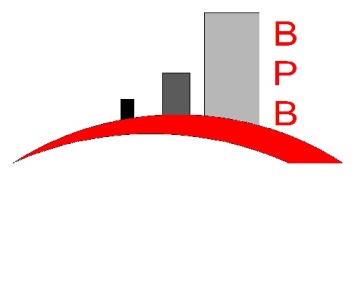                                                                        Biuro Projektów Budowlanych                                                                      ul. Trakt 31; 87-140 Chełmżatel. 723-071-098 ; e-mail: biuro.bpb@onet.pl Czerwiec 2016SPIS  TREŚCIOgólna Specyfikacja Techniczna Wykonania i Odbioru Robót Budowlanych….................................Szczegółowa Specyfikacja Techniczna Wykonania I Odbioru Robót Budowlanych………………...ROBOTY POMIAROWE          1.1.Odtworzenie trasy i punktów wysokościowych  (KNR-W 2-010113-03 )……………………………… ROBOTY ZIEMNE  2.1.Zdjęcie warstwy humusu ( TZKNBK II – 43)……………………………………………………………2.2. Roboty ziemne wykopanie koparkami  (KNR 2-010201-01)……………………………………………2.3.Mechaniczne profilowanie i zagęszczanie podłoża (KNCK-10103-04)…………………………………2.4. Koryta wykonane mechanicznie (KNNR-60101-02)……………………………………………………NAWIERZCHNIA 3.1. Warstwy odsączające z piasku w korycie  (KNR 2-310104-05)………………………………………..         3.2. Podbudowa z kruszywa naturalnego (KNR 2-310114-01)……………………………………………...3.3.Warstwa wiążąca z mieszanki asfaltowej mineralno – bitumicznej (KSNR 6 0308-01) ………………..3.4.Skrapianie nawierzchni asfaltem (KNR 2-311004-07)…………………………………………………..3.5. Warstwa ścieralna z mieszanki asfaltowej mineralno – bitumicznej (KSNR 6 0309-02) ………………4. ZNAKI DROGOWE – PIONOWE  (KNR-W 2-25 0420-01)……………………………………………..WYMAGANIA OGÓLNESPIS TREŚCI1. WSTĘP2. MATERIAŁY3. sprzęt4. transport5. wykonanie robót6. kontrola jakości robót7. obmiar robót8. odbiór robót9. podstawa płatnościWYMAGANIA OGÓLNE DOTYCZĄCE WYKONANIA I ODBIORU ROBÓT BUDOWLANYCH 1. WSTĘP 1.1. Przedmiot SSTPrzedmiotem niniejszej szczegółowej specyfikacji technicznej (SST) są wymagania ogólne dotyczące wykonania i odbioru robót drogowych związanych z przebudową drogi gminnej w Ostrowiu Świeckim dz. nr 234/11 o długości od 1km do 1,97km.1.2. Zakres stosowania SST	Szczegółowa specyfikacja techniczna stanowi dokument przetargowy przy zlecaniu i realizacji  robót wymienionych w pkt. 1.1.	1.3. Zakres robót objętych SST	Ustalenia zawarte w niniejszej specyfikacji obejmują wymagania ogólne, wspólne dla robót objętych szczegółowymi specyfikacjami technicznymi, dla poszczególnych asortymentów robót drogowych.1.4. Określenia podstawowe	Użyte w SST wymienione poniżej określenia należy rozumieć w każdym przypadku następująco:1.4.1.	Budowla drogowa - obiekt budowlany, nie będący budynkiem, stanowiący całość techniczno-użytkową (droga) albo jego część stanowiącą odrębny element konstrukcyjny lub technologiczny (obiekt mostowy, korpus ziemny, węzeł).1.4.2.	Chodnik - wyznaczony pas terenu przy jezdni lub odsunięty od jezdni, przeznaczony do ruchu pieszych.1.4.3.	Droga - wydzielony pas terenu przeznaczony do ruchu lub postoju pojazdów oraz ruchu pieszych wraz z wszelkimi urządzeniami technicznymi związanymi z prowadzeniem i zabezpieczeniem ruchu.1.4.4.	Dziennik budowy – zeszyt z ponumerowanymi stronami, opatrzony pieczęcią organu wydającego, wydany zgodnie z obowiązującymi przepisami, stanowiący urzędowy dokument przebiegu robót budowlanych, służący do notowania zdarzeń i okoliczności zachodzących w toku wykonywania robót, rejestrowania dokonywanych odbiorów robót, przekazywania poleceń i innej korespondencji technicznej pomiędzy Inżynierem/ Kierownikiem projektu, Wykonawcą i projektantem.1.4.5.	Inżynier/Kierownik projektu – osoba wymieniona w danych kontraktowych (wyznaczona przez Zamawiającego, o której wyznaczeniu poinformowany jest Wykonawca), odpowiedzialna za nadzorowanie robót i administrowanie kontraktem.1.4.6.	Jezdnia - część korony drogi przeznaczona do ruchu pojazdów.1.4.7.	Kierownik budowy - osoba wyznaczona przez Wykonawcę, upoważniona do kierowania robotami i do występowania w jego imieniu w sprawach realizacji kontraktu.1.4.8.	Korona drogi – jezdnia z poboczami lub chodnikami, zatokami, pasami awaryjnego postoju i pasami dzielącymi jezdnie.1.4.9.	Konstrukcja nawierzchni - układ warstw nawierzchni wraz ze sposobem ich połączenia.1.4.10.	Korpus drogowy - nasyp lub ta część wykopu, która jest ograniczona koroną drogi i skarpami rowów.1.4.11.	Koryto - element uformowany w korpusie drogowym w celu ułożenia w nim konstrukcji nawierzchni.1.4.12.	Książka obmiarów - akceptowany przez Inżyniera/Kierownika projektu zeszyt z ponumerowanymi stronami, służący do wpisywania przez Wykonawcę obmiaru dokonywanych robót w formie wyliczeń, szkiców i ew. dodatkowych załączników. Wpisy w książce obmiarów podlegają potwierdzeniu przez Inżyniera/Kierownika projektu.1.4.13.	Laboratorium - drogowe lub inne laboratorium badawcze, zaakceptowane przez Zamawiającego, niezbędne do przeprowadzenia wszelkich badań i prób związanych z oceną jakości materiałów oraz robót.1.4.14.	Materiały - wszelkie tworzywa niezbędne do wykonania robót, zgodne z dokumentacją projektową i specyfikacjami technicznymi, zaakceptowane przez Inżyniera/Kierownika projektu.1.4.15. Nawierzchnia - warstwa lub zespół warstw służących do przejmowania i rozkładania obciążeń od ruchu na podłoże gruntowe i zapewniających dogodne warunki dla ruchu.a)     Warstwa wyrównawcza - warstwa służąca do wyrównania nierówności podbudowy lub profilu istniejącej nawierzchni.    Podbudowa - dolna część nawierzchni służąca do przenoszenia obciążeń od ruchu na podłoże. Podbudowa może składać się z podbudowy zasadniczej i podbudowy pomocniczej.Podbudowa zasadnicza - górna część podbudowy spełniająca funkcje nośne w konstrukcji nawierzchni. Może ona składać się z jednej lub dwóch warstw.Podbudowa pomocnicza - dolna część podbudowy spełniająca, obok funkcji nośnych, funkcje zabezpieczenia nawierzchni przed działaniem wody, mrozu i przenikaniem cząstek podłoża. Może zawierać warstwę mrozoochronną, odsączającą lub odcinającą.c)  Warstwa odcinająca - warstwa stosowana w celu uniemożliwienia przenikania cząstek drobnych gruntu do warstwy nawierzchni leżącej powyżej.d)  Warstwa odsączająca - warstwa służąca do odprowadzenia wody przedostającej się do nawierzchni.1.4.16.	Niweleta - wysokościowe i geometryczne rozwinięcie na płaszczyźnie pionowego przekroju w osi drogi lub obiektu mostowego.1.4.17.	Obiekt mostowy - most, wiadukt, estakada, tunel, kładka dla pieszych i przepust.1.4.18.	Pas drogowy - wydzielony liniami granicznymi pas terenu przeznaczony do umieszczania w nim drogi i związanych z nią urządzeń oraz drzew i krzewów. Pas drogowy może również obejmować teren przewidziany do rozbudowy drogi i budowy urządzeń chroniących ludzi i środowisko przed uciążliwościami powodowanymi przez ruch na drodze.1.4.19.	Pobocze - część korony drogi przeznaczona do chwilowego postoju pojazdów, umieszczenia urządzeń organizacji i bezpieczeństwa ruchu oraz do ruchu pieszych, służąca jednocześnie do bocznego oparcia konstrukcji nawierzchni.1.4.20.	Podłoże nawierzchni - grunt rodzimy lub nasypowy, leżący pod nawierzchnią do głębokości przemarzania.1.4.21.	Podłoże ulepszone nawierzchni - górna warstwa podłoża, leżąca bezpośrednio pod nawierzchnią, ulepszona w celu umożliwienia przejęcia ruchu budowlanego i właściwego wykonania nawierzchni.1.4.22.	Polecenie Inżyniera/Kierownika projektu - wszelkie polecenia przekazane Wykonawcy przez Inżyniera/Kierownika projektu, w formie pisemnej, dotyczące sposobu realizacji robót lub innych spraw związanych z prowadzeniem budowy.1.4.23.	Projektant - uprawniona osoba prawna lub fizyczna będąca autorem dokumentacji projektowej.1.4.24.	Przedsięwzięcie budowlane - kompleksowa realizacja nowego połączenia drogowego lub całkowita /przebudowa (zmiana parametrów geometrycznych trasy w planie i przekroju podłużnym) istniejącego połączenia.1.4.25.	Przepust – budowla o przekroju poprzecznym zamkniętym, przeznaczona do przeprowadzenia cieku, szlaku wędrówek zwierząt dziko żyjących lub urządzeń technicznych przez korpus drogowy.1.4.26.	Przeszkoda naturalna - element środowiska naturalnego, stanowiący utrudnienie w realizacji zadania budowlanego, na przykład dolina, bagno, rzeka, szlak wędrówek dzikich zwierząt itp.1.4.27	Przeszkoda sztuczna - dzieło ludzkie, stanowiące utrudnienie w realizacji zadania budowlanego, na przykład droga, kolej, rurociąg, kanał, ciąg pieszy lub rowerowy itp.1.4.28.	Przetargowa dokumentacja projektowa - część dokumentacji projektowej, która wskazuje lokalizację, charakterystykę i wymiary obiektu będącego przedmiotem robót.1.4.29.	Zadanie budowlane - część przedsięwzięcia budowlanego, stanowiąca odrębną całość konstrukcyjną lub technologiczną, zdolną do samodzielnego pełnienia funkcji techniczno-użytkowych. Zadanie może polegać na wykonywaniu robót związanych z budową, modernizacją/ przebudową, utrzymaniem oraz ochroną budowli drogowej lub jej elementu.1.5. Ogólne wymagania dotyczące robót	Wykonawca jest odpowiedzialny za jakość wykonanych robót, bezpieczeństwo wszelkich czynności na terenie budowy, metody użyte przy budowie oraz za ich zgodność z dokumentacją projektową, SST i poleceniami Inżyniera/Kierownika projektu.1.5.1. Przekazanie terenu budowy	Zamawiający w terminie określonym w dokumentach kontraktowych przekaże Wykonawcy teren budowy wraz ze wszystkimi wymaganymi uzgodnieniami prawnymi i administracyjnymi, lokalizację i współrzędne punktów głównych trasy oraz reperów, dziennik budowy oraz dwa egzemplarze dokumentacji projektowej i dwa komplety SST.	Na Wykonawcy spoczywa odpowiedzialność za ochronę przekazanych mu punktów pomiarowych do chwili odbioru ostatecznego robót. Uszkodzone lub zniszczone znaki geodezyjne Wykonawca odtworzy i utrwali na własny koszt.1.5.2. Dokumentacja projektowa	Dokumentacja projektowa będzie zawierać rysunki, obliczenia i dokumenty, zgodne z wykazem podanym w szczegółowych warunkach umowy, uwzględniającym podział na dokumentację projektową:      Zamawiającego; wykaz pozycji, które stanowią przetargową dokumentację projektową oraz projektową dokumentację wykonawczą (techniczną) i zostaną przekazane Wykonawcy,      Wykonawcy; wykaz zawierający spis dokumentacji projektowej, którą Wykonawca opracuje w ramach ceny kontraktowej.1.5.3. Zgodność robót z dokumentacją projektową i SST	Dokumentacja projektowa, SST i wszystkie dodatkowe dokumenty przekazane Wykonawcy przez Inżyniera/Kierownika projektu stanowią część umowy, a wymagania określone w choćby jednym z nich są obowiązujące dla Wykonawcy tak jakby zawarte były w całej dokumentacji.	W przypadku rozbieżności w ustaleniach poszczególnych dokumentów obowiązuje kolejność ich ważności wymieniona w „Kontraktowych warunkach ogólnych” („Ogólnych warunkach umowy”).	Wykonawca nie może wykorzystywać błędów lub opuszczeń w dokumentach kontraktowych, a o ich wykryciu winien natychmiast powiadomić Inżyniera/Kierownika projektu, który podejmie decyzję o wprowadzeniu odpowiednich zmian i poprawek.	W przypadku rozbieżności, wymiary podane na piśmie są ważniejsze od wymiarów określonych na podstawie odczytu ze skali rysunku.	Wszystkie wykonane roboty i dostarczone materiały będą zgodne z dokumentacją projektową i SST.	Dane określone w dokumentacji projektowej i w SST będą uważane za wartości docelowe, od których dopuszczalne są odchylenia w ramach określonego przedziału tolerancji. Cechy materiałów i elementów budowli muszą wykazywać zgodność z określonymi wymaganiami, a rozrzuty tych cech nie mogą przekraczać dopuszczalnego przedziału tolerancji.	W przypadku, gdy materiały lub roboty nie będą w pełni zgodne z dokumentacją projektową lub SST i wpłynie to na niezadowalającą jakość elementu budowli, to takie materiały zostaną zastąpione innymi, a elementy budowli rozebrane i wykonane ponownie na koszt Wykonawcy.1.5.4. Zabezpieczenie terenu budowya)     Roboty / przebudowa i remontowe („pod   ruchem”)	Wykonawca jest zobowiązany do utrzymania ruchu publicznego oraz utrzymania istniejących obiektów (jezdnie, ścieżki rowerowe, ciągi piesze, znaki drogowe, bariery ochronne, urządzenia odwodnienia itp.) na terenie budowy, w okresie trwania realizacji kontraktu, aż do zakończenia i odbioru ostatecznego robót.	Przed przystąpieniem do robót Wykonawca przedstawi Inżynierowi/Kierownikowi projektu do zatwierdzenia, uzgodniony z odpowiednim zarządem drogi i organem zarządzającym ruchem, projekt organizacji ruchu i zabezpieczenia robót w okresie trwania budowy. W zależności od potrzeb i postępu robót projekt organizacji ruchu powinien być na bieżąco aktualizowany przez Wykonawcę. Każda zmiana, w stosunku do zatwierdzonego projektu organizacji ruchu, wymaga każdorazowo ponownego zatwierdzenia projektu.	W czasie wykonywania robót Wykonawca dostarczy, zainstaluje i będzie obsługiwał wszystkie tymczasowe urządzenia zabezpieczające takie jak: zapory, światła ostrzegawcze, sygnały, itp., zapewniając w ten sposób bezpieczeństwo pojazdów i pieszych.	Wykonawca zapewni stałe warunki widoczności w dzień i w nocy tych zapór i znaków, dla których jest to nieodzowne ze względów bezpieczeństwa.	Wszystkie znaki, zapory i inne urządzenia zabezpieczające będą akceptowane przez Inżyniera/Kierownika projektu.	Fakt przystąpienia do robót Wykonawca obwieści publicznie przed ich rozpoczęciem w sposób uzgodniony z Inżynierem/Kierownikiem projektu oraz przez umieszczenie, w miejscach i ilościach określonych przez Inżyniera/Kierownika projektu, tablic informacyjnych, których treść będzie zatwierdzona przez Inżyniera/Kierownika projektu. Tablice informacyjne będą utrzymywane przez Wykonawcę w dobrym stanie przez cały okres realizacji robót.	Koszt zabezpieczenia terenu budowy nie podlega odrębnej zapłacie i przyjmuje się, że jest włączony w cenę kontraktową.b)    Roboty o charakterze inwestycyjnym	Wykonawca jest zobowiązany do zabezpieczenia terenu budowy w okresie trwania realizacji kontraktu aż do zakończenia i odbioru ostatecznego robót.	Wykonawca dostarczy, zainstaluje i będzie utrzymywać tymczasowe urządzenia zabezpieczające, w tym: ogrodzenia, poręcze, oświetlenie, sygnały i znaki ostrzegawcze oraz  wszelkie inne środki niezbędne do ochrony robót, wygody społeczności i innych.	W miejscach przylegających do dróg otwartych dla ruchu, Wykonawca ogrodzi lub wyraźnie oznakuje teren budowy, w sposób uzgodniony z Inżynierem/Kierownikiem projektu.	Wjazdy i wyjazdy z terenu budowy przeznaczone dla pojazdów i maszyn pracujących przy realizacji robót, Wykonawca odpowiednio oznakuje w sposób uzgodniony z Inżynierem/Kierownikiem projektu.	Fakt przystąpienia do robót Wykonawca obwieści publicznie przed ich rozpoczęciem w sposób uzgodniony z Inżynierem/Kierownikiem projektu oraz przez umieszczenie, w miejscach i ilościach określonych przez Inżyniera/Kierownika projektu, tablic informacyjnych, których treść będzie zatwierdzona przez Inżyniera/Kierownika projektu. Tablice informacyjne będą utrzymywane przez Wykonawcę w dobrym stanie przez cały okres realizacji robót.	Koszt zabezpieczenia terenu budowy nie podlega odrębnej zapłacie i przyjmuje się, że jest włączony w cenę kontraktową.1.5.5. Ochrona środowiska w czasie wykonywania robót	Wykonawca ma obowiązek znać i stosować w czasie prowadzenia robót wszelkie przepisy dotyczące ochrony środowiska naturalnego.	W okresie trwania budowy i wykańczania robót Wykonawca będzie:a)     utrzymywać teren budowy i wykopy w stanie bez wody stojącej,b)    podejmować wszelkie uzasadnione kroki mające na celu stosowanie się do przepisów i norm dotyczących ochrony środowiska na terenie i wokół terenu budowy oraz będzie unikać uszkodzeń lub uciążliwości dla osób lub dóbr publicznych i innych, a wynikających z nadmiernego hałasu, wibracji, zanieczyszczenia lub innych przyczyn powstałych w następstwie jego sposobu działania. Stosując się do tych wymagań będzie miał szczególny wzgląd na:1)     lokalizację baz, warsztatów, magazynów, składowisk, ukopów i dróg dojazdowych,2)     środki ostrożności i zabezpieczenia przed:a)     zanieczyszczeniem zbiorników i cieków wodnych pyłami lub substancjami toksycznymi,b)    zanieczyszczeniem powietrza pyłami i gazami,c)     możliwością powstania pożaru.1.5.6. Ochrona przeciwpożarowa	Wykonawca będzie przestrzegać przepisy ochrony przeciwpożarowej.	Wykonawca będzie utrzymywać, wymagany na podstawie odpowiednich przepisów sprawny sprzęt przeciwpożarowy, na terenie baz produkcyjnych, w pomieszczeniach biurowych, mieszkalnych, magazynach oraz w maszynach i pojazdach.	Materiały łatwopalne będą składowane w sposób zgodny z odpowiednimi przepisami i zabezpieczone przed dostępem osób trzecich.	Wykonawca będzie odpowiedzialny za wszelkie straty spowodowane pożarem wywołanym jako rezultat realizacji robót albo przez personel Wykonawcy.1.5.7. Materiały szkodliwe dla otoczenia	Materiały, które w sposób trwały są szkodliwe dla otoczenia, nie będą dopuszczone do użycia.	Nie dopuszcza się użycia materiałów wywołujących szkodliwe promieniowanie o stężeniu większym od dopuszczalnego, określonego odpowiednimi przepisami.	Wszelkie materiały odpadowe użyte do robót będą miały aprobatę techniczną wydaną przez uprawnioną jednostkę, jednoznacznie określającą brak szkodliwego oddziaływania tych materiałów na środowisko.	Materiały, które są szkodliwe dla otoczenia tylko w czasie robót, a po zakończeniu robót ich szkodliwość zanika (np. materiały pylaste) mogą być użyte pod warunkiem przestrzegania wymagań technologicznych wbudowania. Jeżeli wymagają tego odpowiednie przepisy Wykonawca powinien otrzymać zgodę na użycie tych materiałów od właściwych organów administracji państwowej.	Jeżeli Wykonawca użył materiałów szkodliwych dla otoczenia zgodnie ze specyfikacjami, a ich użycie spowodowało jakiekolwiek zagrożenie środowiska, to konsekwencje tego poniesie Zamawiający.1.5.8. Ochrona własności publicznej i prywatnej	Wykonawca odpowiada za ochronę instalacji na powierzchni ziemi i za urządzenia podziemne, takie jak rurociągi, kable itp. oraz uzyska od odpowiednich władz będących właścicielami tych urządzeń potwierdzenie informacji dostarczonych mu przez Zamawiającego w ramach planu ich lokalizacji. Wykonawca zapewni właściwe oznaczenie i zabezpieczenie przed uszkodzeniem tych instalacji i urządzeń w czasie trwania budowy.	Wykonawca zobowiązany jest umieścić w swoim harmonogramie rezerwę czasową dla wszelkiego rodzaju robót, które mają być wykonane w zakresie przełożenia instalacji i urządzeń podziemnych na terenie budowy i powiadomić Inżyniera/Kierownika projektu i władze lokalne o zamiarze rozpoczęcia robót. O fakcie przypadkowego uszkodzenia tych instalacji Wykonawca bezzwłocznie powiadomi Inżyniera/Kierownika projektu i zainteresowane władze oraz będzie z nimi współpracował dostarczając wszelkiej pomocy potrzebnej przy dokonywaniu napraw. Wykonawca będzie odpowiadać za wszelkie spowodowane przez jego działania uszkodzenia instalacji na powierzchni ziemi i urządzeń podziemnych wykazanych w dokumentach dostarczonych mu przez Zamawiającego.	Jeżeli teren budowy przylega do terenów z zabudową mieszkaniową, Wykonawca będzie realizować roboty w sposób powodujący minimalne niedogodności dla mieszkańców. Wykonawca odpowiada za wszelkie uszkodzenia zabudowy mieszkaniowej w sąsiedztwie budowy, spowodowane jego działalnością.	Inżynier/Kierownik projektu będzie na bieżąco informowany o wszystkich umowach zawartych pomiędzy Wykonawcą a właścicielami nieruchomości i dotyczących korzystania z własności i dróg wewnętrznych. Jednakże, ani Inżynier/Kierownik projektu ani Zamawiający nie będzie ingerował w takie porozumienia, o ile nie będą one sprzeczne z postanowieniami zawartymi w warunkach umowy.1.5.9. Ograniczenie obciążeń osi pojazdów	Wykonawca będzie stosować się do ustawowych ograniczeń nacisków osi na drogach publicznych przy transporcie materiałów i wyposażenia na i z terenu robót. Wykonawca uzyska wszelkie niezbędne zezwolenia i uzgodnienia od właściwych władz co do przewozu nietypowych wagowo ładunków (ponadnormatywnych) i o każdym takim przewozie będzie powiadamiał Inżyniera/Kierownika projektu. Inżynier/Kierownik projektu może polecić, aby pojazdy nie spełniające tych warunków zostały usunięte z terenu budowy. Pojazdy powodujące nadmierne obciążenie osiowe nie będą dopuszczone na świeżo ukończony fragment budowy w obrębie terenu budowy i Wykonawca będzie odpowiadał za naprawę wszelkich robót w ten sposób uszkodzonych, zgodnie z poleceniami Inżyniera/Kierownika projektu.1.5.10. Bezpieczeństwo i higiena pracy	Podczas realizacji robót Wykonawca będzie przestrzegać przepisów dotyczących bezpieczeństwa i higieny pracy.	W szczególności Wykonawca ma obowiązek zadbać, aby personel nie wykonywał pracy w warunkach niebezpiecznych, szkodliwych dla zdrowia oraz nie spełniających odpowiednich wymagań sanitarnych.	Wykonawca zapewni i będzie utrzymywał wszelkie urządzenia zabezpieczające, socjalne oraz sprzęt i odpowiednią odzież dla ochrony życia i zdrowia osób zatrudnionych na budowie oraz dla zapewnienia bezpieczeństwa publicznego.	Uznaje się, że wszelkie koszty związane z wypełnieniem wymagań określonych powyżej nie podlegają odrębnej zapłacie i są uwzględnione w cenie kontraktowej.1.5.11. Ochrona i utrzymanie robót	Wykonawca będzie odpowiadał za ochronę robót i za wszelkie materiały i urządzenia używane do robót od daty rozpoczęcia do daty wydania potwierdzenia zakończenia robót przez Inżyniera/Kierownika projektu.	Wykonawca będzie utrzymywać roboty do czasu odbioru ostatecznego. Utrzymanie powinno być prowadzone w taki sposób, aby budowla drogowa lub jej elementy były w zadowalającym stanie przez cały czas, do momentu odbioru ostatecznego.	Jeśli Wykonawca w jakimkolwiek czasie zaniedba utrzymanie, to na polecenie Inżyniera/Kierownika projektu powinien rozpocząć roboty utrzymaniowe nie później niż w 24 godziny po otrzymaniu tego polecenia.1.5.12. Stosowanie się do prawa i innych przepisów	Wykonawca zobowiązany jest znać wszystkie zarządzenia wydane przez władze centralne i miejscowe oraz inne przepisy, regulaminy i wytyczne, które są w jakikolwiek sposób związane z wykonywanymi robotami i będzie w pełni odpowiedzialny za przestrzeganie tych postanowień podczas prowadzenia robót.	Wykonawca będzie przestrzegać praw patentowych i będzie w pełni odpowiedzialny za wypełnienie wszelkich wymagań prawnych odnośnie znaków firmowych, nazw lub innych chronionych praw w odniesieniu do sprzętu, materiałów lub urządzeń użytych lub związanych z wykonywaniem robót i w sposób ciągły będzie informować Inżyniera/Kierownika projektu o swoich działaniach, przedstawiając kopie zezwoleń i inne odnośne dokumenty. Wszelkie straty, koszty postępowania, obciążenia i wydatki wynikłe z lub związane z naruszeniem jakichkolwiek praw patentowych pokryje Wykonawca, z wyjątkiem przypadków, kiedy takie naruszenie wyniknie z wykonania projektu lub specyfikacji dostarczonej przez Inżyniera/Kierownika projektu.1.5.13. Równoważność norm i zbiorów przepisów prawnych	Gdziekolwiek w dokumentach kontraktowych powołane są konkretne normy i przepisy, które spełniać mają materiały, sprzęt i inne towary oraz wykonane i zbadane roboty, będą obowiązywać postanowienia najnowszego wydania lub poprawionego wydania powołanych norm i przepisów o ile w warunkach kontraktu nie postanowiono inaczej. W przypadku gdy powołane normy i przepisy są państwowe lub odnoszą się do konkretnego kraju lub regionu, mogą być również stosowane inne odpowiednie normy zapewniające równy lub wyższy poziom wykonania niż powołane normy lub przepisy, pod warunkiem ich sprawdzenia i pisemnego zatwierdzenia przez Inżyniera/Kierownika projektu. Różnice pomiędzy powołanymi normami a ich proponowanymi zamiennikami muszą być dokładnie opisane przez Wykonawcę i przedłożone Inżynierowi/Kierownikowi projektu do zatwierdzenia.1.5.14. Wykopaliska	Wszelkie wykopaliska, monety, przedmioty wartościowe, budowle oraz inne pozostałości o znaczeniu geologicznym lub archeologicznym odkryte na terenie budowy będą uważane za własność Zamawiającego. Wykonawca zobowiązany jest powiadomić Inżyniera/Kierownika projektu i postępować zgodnie z jego poleceniami. Jeżeli w wyniku tych poleceń Wykonawca poniesie koszty i/lub wystąpią opóźnienia w robotach, Inżynier/Kierownik projektu po uzgodnieniu z Zamawiającym i Wykonawcą ustali wydłużenie czasu wykonania robót i/lub wysokość kwoty, o którą należy zwiększyć cenę kontraktową.2. MATERIAŁY2.1. Źródła uzyskania materiałów	Co najmniej na trzy tygodnie przed zaplanowanym wykorzystaniem jakichkolwiek materiałów przeznaczonych do robót, Wykonawca przedstawi Inżynierowi/Kierownikowi projektu do zatwierdzenia, szczegółowe informacje dotyczące proponowanego źródła wytwarzania, zamawiania lub wydobywania tych materiałów jak również odpowiednie świadectwa badań laboratoryjnych oraz próbki materiałów.	Zatwierdzenie partii materiałów z danego źródła nie oznacza automatycznie, że wszelkie materiały z danego źródła uzyskają zatwierdzenie.	Wykonawca zobowiązany jest do prowadzenia badań w celu wykazania, że materiały uzyskane z dopuszczonego źródła w sposób ciągły spełniają wymagania SST w czasie realizacji robót.2.2. Pozyskiwanie materiałów miejscowych	Wykonawca odpowiada za uzyskanie pozwoleń od właścicieli i odnośnych władz na pozyskanie materiałów ze źródeł miejscowych włączając w to źródła wskazane przez Zamawiającego i jest zobowiązany dostarczyć Inżynierowi/Kierownikowi projektu wymagane dokumenty przed rozpoczęciem eksploatacji źródła.	Wykonawca przedstawi Inżynierowi/Kierownikowi projektu do zatwierdzenia dokumentację zawierającą raporty z badań terenowych i laboratoryjnych oraz proponowaną przez siebie metodę wydobycia i selekcji, uwzględniając aktualne decyzje o eksploatacji, organów administracji państwowej i samorządowej.	Wykonawca ponosi odpowiedzialność za spełnienie wymagań ilościowych i jakościowych materiałów pochodzących ze źródeł miejscowych.	Wykonawca ponosi wszystkie koszty, z tytułu wydobycia materiałów, dzierżawy i inne jakie okażą się potrzebne w związku  z dostarczeniem materiałów do robót.	Humus i nadkład czasowo zdjęte z terenu wykopów i miejsc pozyskania materiałów miejscowych będą formowane w hałdy i wykorzystane przy zasypce i rekultywacji terenu po ukończeniu robót.	Wszystkie odpowiednie materiały pozyskane z wykopów na terenie budowy lub z innych miejsc wskazanych w dokumentach umowy będą wykorzystane do robót lub odwiezione na odkład odpowiednio do wymagań umowy lub wskazań Inżyniera/Kierownika projektu.	Wykonawca nie będzie prowadzić żadnych wykopów w obrębie terenu budowy poza tymi, które zostały wyszczególnione w dokumentach umowy, chyba, że uzyska na to pisemną zgodę Inżyniera/Kierownika projektu.	Eksploatacja źródeł materiałów będzie zgodna z wszelkimi regulacjami prawnymi obowiązującymi na danym obszarze.2.3. Materiały nie odpowiadające wymaganiom	Materiały nie odpowiadające wymaganiom zostaną przez Wykonawcę wywiezione z terenu budowy  i złożone w miejscu wskazanym przez Inżyniera/Kierownika projektu. Jeśli Inżynier/Kierownik projektu zezwoli Wykonawcy na użycie tych materiałów do innych robót, niż te dla których zostały zakupione, to koszt tych materiałów zostanie odpowiednio przewartościowany (skorygowany) przez Inżyniera/Kierownika projektu.	Każdy rodzaj robót, w którym znajdują się nie zbadane i nie zaakceptowane materiały, Wykonawca wykonuje na własne ryzyko, licząc się z jego nieprzyjęciem, usunięciem  i niezapłaceniem.2.4. Wariantowe stosowanie materiałów	Jeśli dokumentacja projektowa lub SST przewidują możliwość wariantowego zastosowania rodzaju materiału w wykonywanych robotach, Wykonawca powiadomi Inżyniera/Kierownika projektu o swoim zamiarze co najmniej 3 tygodnie przed użyciem tego materiału, albo w okresie dłuższym, jeśli będzie to potrzebne z uwagi na wykonanie badań wymaganych przez Inżyniera/Kierownika projektu. Wybrany i zaakceptowany rodzaj materiału nie może być później zmieniany bez zgody Inżyniera/Kierownika projektu.2.5. Przechowywanie i składowanie materiałów	Wykonawca zapewni, aby tymczasowo składowane materiały, do czasu gdy będą one użyte do robót, były zabezpieczone przed zanieczyszczeniami, zachowały swoją jakość i właściwości i były dostępne do kontroli przez Inżyniera/Kierownika projektu.	Miejsca czasowego składowania materiałów będą zlokalizowane w obrębie terenu budowy w miejscach uzgodnionych z Inżynierem/Kierownikiem projektu lub poza terenem budowy w miejscach zorganizowanych przez Wykonawcę i zaakceptowanych przez Inżyniera/Kierownika projektu.2.6. Inspekcja wytwórni materiałów	Wytwórnie materiałów mogą być okresowo kontrolowane przez Inżyniera/Kierownika projektu w celu sprawdzenia zgodności stosowanych metod produkcji z wymaganiami. Próbki materiałów mogą być pobierane w celu sprawdzenia ich właściwości. Wyniki tych kontroli będą stanowić podstawę do akceptacji określonej partii materiałów pod względem jakości.	W przypadku, gdy Inżynier/Kierownik projektu będzie przeprowadzał inspekcję wytwórni, muszą być spełnione następujące warunki:a)     Inżynier/Kierownik projektu będzie miał zapewnioną współpracę i pomoc Wykonawcy oraz producenta materiałów w czasie przeprowadzania inspekcji,b)    Inżynier/Kierownik projektu będzie miał wolny dostęp, w dowolnym czasie, do tych części wytwórni, gdzie odbywa się produkcja materiałów przeznaczonych do realizacji robót,c)     Jeżeli produkcja odbywa się w miejscu nie należącym do Wykonawcy, Wykonawca uzyska dla Inżyniera/Kierownika projektu zezwolenie dla przeprowadzenia inspekcji i badań w tych miejscach.3. sprzęt	Wykonawca jest zobowiązany do używania jedynie takiego sprzętu, który nie spowoduje niekorzystnego wpływu na jakość wykonywanych robót. Sprzęt używany do robót powinien być zgodny z ofertą Wykonawcy i powinien odpowiadać pod względem typów i ilości wskazaniom zawartym w SST, PZJ lub projekcie organizacji robót, zaakceptowanym przez Inżyniera/Kierownika projektu; w przypadku braku ustaleń w wymienionych wyżej dokumentach, sprzęt powinien być uzgodniony i zaakceptowany przez Inżyniera/Kierownika projektu.	Liczba i wydajność sprzętu powinny gwarantować przeprowadzenie robót, zgodnie z zasadami określonymi w dokumentacji projektowej, SST i wskazaniach Inżyniera/Kierownika projektu.	Sprzęt będący własnością Wykonawcy lub wynajęty do wykonania robót ma być utrzymywany w dobrym stanie i gotowości do pracy. Powinien być zgodny z normami ochrony środowiska i przepisami dotyczącymi jego użytkowania.	Wykonawca dostarczy Inżynierowi/Kierownikowi projektu kopie dokumentów potwierdzających dopuszczenie sprzętu do użytkowania i badań okresowych, tam gdzie jest to wymagane przepisami.	Wykonawca będzie konserwować sprzęt jak również naprawiać lub wymieniać sprzęt niesprawny.	Jeżeli dokumentacja projektowa lub SST przewidują możliwość wariantowego użycia sprzętu przy wykonywanych robotach, Wykonawca powiadomi Inżyniera/Kierownika projektu o swoim zamiarze wyboru i uzyska jego akceptację przed użyciem sprzętu. Wybrany sprzęt, po akceptacji Inżyniera/Kierownika projektu, nie może być później zmieniany bez jego zgody.	Jakikolwiek sprzęt, maszyny, urządzenia i narzędzia nie gwarantujące zachowania warunków umowy, zostaną przez Inżyniera/Kierownika projektu zdyskwalifikowane i nie dopuszczone do robót.4. transport	Wykonawca jest zobowiązany do stosowania jedynie takich środków transportu, które nie wpłyną niekorzystnie na jakość wykonywanych robót i właściwości przewożonych materiałów.	Liczba środków transportu powinna zapewniać prowadzenie robót zgodnie z zasadami określonymi w dokumentacji projektowej, SST i wskazaniach Inżyniera/Kierownika projektu, w terminie przewidzianym umową.	Przy ruchu na drogach publicznych pojazdy będą spełniać wymagania dotyczące przepisów ruchu drogowego w odniesieniu do dopuszczalnych nacisków na oś i innych parametrów technicznych. Środki transportu nie spełniające tych warunków mogą być dopuszczone przez Inżyniera/Kierownika projektu, pod warunkiem przywrócenia stanu pierwotnego użytkowanych odcinków dróg na koszt Wykonawcy.	Wykonawca będzie usuwać na bieżąco, na własny koszt, wszelkie zanieczyszczenia, uszkodzenia spowodowane jego pojazdami na drogach publicznych oraz dojazdach do terenu budowy.5. wykonanie robót	Wykonawca jest odpowiedzialny za prowadzenie robót zgodnie z warunkami umowy oraz za jakość zastosowanych materiałów i wykonywanych robót, za ich zgodność z dokumentacją projektową, wymaganiami SST, projektem organizacji robót opracowanym przez Wykonawcę oraz poleceniami Inżyniera/Kierownika projektu.	Wykonawca jest odpowiedzialny za stosowane metody wykonywania robót.	Wykonawca jest odpowiedzialny za dokładne wytyczenie w planie i wyznaczenie wysokości wszystkich elementów robót zgodnie z wymiarami i rzędnymi określonymi w dokumentacji projektowej lub przekazanymi na piśmie przez Inżyniera/Kierownika projektu.	Błędy popełnione przez Wykonawcę w wytyczeniu i wyznaczaniu robót zostaną, usunięte przez Wykonawcę na własny koszt, z wyjątkiem, kiedy dany błąd okaże się skutkiem błędu zawartego w danych dostarczonych Wykonawcy na piśmie przez Inżyniera/Kierownika projektu.	Sprawdzenie wytyczenia robót lub wyznaczenia wysokości przez Inżyniera/Kierownika projektu nie zwalnia Wykonawcy od odpowiedzialności za ich dokładność.	Decyzje Inżyniera/Kierownika projektu dotyczące akceptacji lub odrzucenia materiałów i elementów robót będą oparte na wymaganiach określonych w dokumentach umowy, dokumentacji projektowej i w SST, a także w normach i wytycznych. Przy podejmowaniu decyzji Inżynier/Kierownik projektu uwzględni wyniki badań materiałów i robót, rozrzuty normalnie występujące przy produkcji i przy badaniach materiałów, doświadczenia z przeszłości, wyniki badań naukowych oraz inne czynniki wpływające na rozważaną kwestię.	Polecenia Inżyniera/Kierownika projektu powinny być wykonywane przez Wykonawcę w czasie określonym przez Inżyniera/Kierownika projektu, pod groźbą zatrzymania robót. Skutki finansowe z tego tytułu poniesie Wykonawca.6. kontrola jakości robót6.1. Program zapewnienia jakości 	Wykonawca jest zobowiązany opracować i przedstawić do akceptacji Inżyniera/Kierownika projektu program zapewnienia jakości. W programie zapewnienia jakości Wykonawca powinien określić, zamierzony sposób wykonywania robót, możliwości techniczne, kadrowe i plan organizacji robót gwarantujący wykonanie robót zgodnie z dokumentacją projektową, SST oraz ustaleniami. 6.2. Zasady kontroli jakości robót	Celem kontroli robót będzie takie sterowanie ich przygotowaniem i wykonaniem, aby osiągnąć założoną jakość robót.	Wykonawca jest odpowiedzialny za pełną kontrolę robót i jakości materiałów. Wykonawca zapewni odpowiedni system kontroli, włączając personel, laboratorium, sprzęt, zaopatrzenie i wszystkie urządzenia niezbędne do pobierania próbek i badań materiałów oraz robót.	Przed zatwierdzeniem systemu kontroli Inżynier/Kierownik projektu może zażądać od Wykonawcy przeprowadzenia badań w celu zademonstrowania, że poziom ich wykonywania jest zadowalający.	Wykonawca będzie przeprowadzać pomiary i badania materiałów oraz robót z częstotliwością zapewniającą stwierdzenie, że roboty wykonano zgodnie z wymaganiami zawartymi w dokumentacji projektowej i SST	Minimalne wymagania co do zakresu badań i ich częstotliwość są określone w SST, normach i wytycznych. W przypadku, gdy nie zostały one tam określone, Inżynier/Kierownik projektu ustali jaki zakres kontroli jest konieczny, aby zapewnić wykonanie robót zgodnie z umową.	Wykonawca dostarczy Inżynierowi/Kierownikowi projektu świadectwa, że wszystkie stosowane urządzenia i sprzęt badawczy posiadają ważną legalizację, zostały prawidłowo wykalibrowane i odpowiadają wymaganiom norm określających procedury badań.	Inżynier/Kierownik projektu będzie mieć nieograniczony dostęp do pomieszczeń laboratoryjnych, w celu ich inspekcji.	Inżynier/Kierownik projektu będzie przekazywać Wykonawcy pisemne informacje o jakichkolwiek niedociągnięciach dotyczących urządzeń laboratoryjnych, sprzętu, zaopatrzenia laboratorium, pracy personelu lub metod badawczych. Jeżeli niedociągnięcia te będą tak poważne, że mogą wpłynąć ujemnie na wyniki badań, Inżynier/Kierownik projektu natychmiast wstrzyma użycie do robót badanych materiałów i dopuści je do użycia dopiero wtedy, gdy niedociągnięcia w pracy laboratorium Wykonawcy zostaną usunięte i stwierdzona zostanie odpowiednia jakość tych materiałów.	Wszystkie koszty związane z organizowaniem i prowadzeniem badań materiałów ponosi Wykonawca.6.3. Pobieranie próbek	Próbki będą pobierane losowo. Zaleca się stosowanie statystycznych metod pobierania próbek, opartych na zasadzie, że wszystkie jednostkowe elementy produkcji mogą być z jednakowym prawdopodobieństwem wytypowane do badań.	Inżynier/Kierownik projektu będzie mieć zapewnioną możliwość udziału w pobieraniu próbek.	Pojemniki do pobierania próbek będą dostarczone przez Wykonawcę i zatwierdzone przez Inżyniera/Kierownika projektu. Próbki dostarczone przez Wykonawcę do badań wykonywanych przez Inżyniera/Kierownik projektu będą odpowiednio opisane i oznakowane, w sposób zaakceptowany przez Inżyniera/Kierownika projektu.	Na zlecenie Inżyniera/Kierownika projektu Wykonawca będzie przeprowadzać dodatkowe badania tych materiałów, które budzą wątpliwości co do jakości, o ile kwestionowane materiały nie zostaną przez Wykonawcę usunięte lub ulepszone z własnej woli. Koszty tych dodatkowych badań pokrywa Wykonawca tylko w przypadku stwierdzenia usterek; w przeciwnym przypadku koszty te pokrywa Zamawiający.6.4. Badania i pomiary	Wszystkie badania i pomiary będą przeprowadzone zgodnie z wymaganiami norm. W przypadku, gdy normy nie obejmują jakiegokolwiek badania wymaganego w SST, stosować można wytyczne krajowe, albo inne procedury, zaakceptowane przez Inżyniera/Kierownika projektu.	Przed przystąpieniem do pomiarów lub badań, Wykonawca powiadomi Inżyniera/Kierownika projektu o rodzaju, miejscu i terminie pomiaru lub badania. Po wykonaniu pomiaru lub badania, Wykonawca przedstawi na piśmie ich wyniki do akceptacji Inżyniera/Kierownika projektu.6.5. Raporty z badań	Wykonawca będzie przekazywać Inżynierowi/Kierownikowi projektu kopie raportów z wynikami badań jak najszybciej, nie później jednak niż w terminie określonym w programie zapewnienia jakości.	Wyniki badań (kopie) będą przekazywane Inżynierowi/Kierownikowi projektu na formularzach według dostarczonego przez niego wzoru lub innych, przez niego zaaprobowanych.6.6. Badania prowadzone przez Inżyniera/Kierownika projektu	Inżynier/Kierownik projektu jest uprawniony do dokonywania kontroli, pobierania próbek i badania materiałów w miejscu ich wytwarzania/pozyskiwania, a Wykonawca i producent materiałów powinien udzielić mu niezbędnej pomocy.	Inżynier/Kierownik projektu, dokonując weryfikacji systemu kontroli robót prowadzonego przez Wykonawcę, poprzez między innymi swoje badania, będzie oceniać zgodność materiałów i robót z wymaganiami SST na podstawie wyników własnych badań kontrolnych jak i wyników badań dostarczonych przez Wykonawcę.	Inżynier/Kierownik projektu powinien pobierać próbki materiałów i prowadzić badania niezależnie od Wykonawcy, na swój koszt. Jeżeli wyniki tych badań wykażą, że raporty Wykonawcy są niewiarygodne, to Inżynier/Kierownik projektu oprze się wyłącznie na własnych badaniach przy ocenie zgodności materiałów i robót z dokumentacją projektową i SST. Może również zlecić, sam lub poprzez Wykonawcę, przeprowadzenie powtórnych lub dodatkowych badań niezależnemu laboratorium. W takim przypadku całkowite koszty powtórnych lub dodatkowych badań i pobierania próbek poniesione zostaną przez Wykonawcę.6.7. Certyfikaty i deklaracje	Inżynier/Kierownik projektu może dopuścić do użycia tylko te materiały, które posiadają:1.     certyfikat na znak bezpieczeństwa wykazujący, że zapewniono zgodność z kryteriami technicznymi określonymi na podstawie Polskich Norm, aprobat technicznych oraz właściwych przepisów i dokumentów technicznych,2.     deklarację zgodności lub certyfikat zgodności z:-      Polską Normą lub-      aprobatą techniczną, w przypadku wyrobów, dla których nie ustanowiono Polskiej Normy, jeżeli nie są objęte certyfikacją określoną w pkt 1 i które spełniają wymogi SST.	W przypadku materiałów, dla których ww. dokumenty są wymagane przez SST, każda partia dostarczona do robót będzie posiadać te dokumenty, określające w sposób jednoznaczny jej cechy.	Produkty przemysłowe muszą posiadać ww. dokumenty wydane przez producenta, a w razie potrzeby poparte wynikami badań wykonanych przez niego. Kopie wyników tych badań będą dostarczone przez Wykonawcę Inżynierowi/Kierownikowi projektu.	Jakiekolwiek materiały, które nie spełniają tych wymagań będą odrzucone.6.8. Dokumenty budowy(1) Dziennik budowy	Dziennik budowy jest wymaganym dokumentem prawnym obowiązującym Zamawiającego i Wykonawcę w okresie od przekazania Wykonawcy terenu budowy do końca okresu gwarancyjnego. Odpowiedzialność za prowadzenie dziennika budowy zgodnie z obowiązującymi przepisami spoczywa na Wykonawcy.	Zapisy w dzienniku budowy będą dokonywane na bieżąco i będą dotyczyć przebiegu robót, stanu bezpieczeństwa ludzi i mienia oraz technicznej i gospodarczej strony budowy.	Każdy zapis w dzienniku budowy będzie opatrzony datą jego dokonania, podpisem osoby, która dokonała zapisu, z podaniem jej imienia i nazwiska oraz stanowiska służbowego. Zapisy będą czytelne, dokonane trwałą techniką, w porządku chronologicznym, bezpośrednio jeden pod drugim, bez przerw.	Załączone do dziennika budowy protokoły i inne dokumenty będą oznaczone kolejnym numerem załącznika i opatrzone datą i podpisem Wykonawcy i Inżyniera/Kierownika projektu.	Do dziennika budowy należy wpisywać w szczególności:-      datę przekazania Wykonawcy terenu budowy,-      datę przekazania przez Zamawiającego dokumentacji projektowej,-      datę uzgodnienia przez Inżyniera/Kierownika projektu programu zapewnienia jakości i harmonogramów robót,-      terminy rozpoczęcia i zakończenia poszczególnych elementów robót,-      przebieg robót, trudności i przeszkody w ich prowadzeniu, okresy i przyczyny przerw w robotach,-      uwagi i polecenia Inżyniera/Kierownika projektu,-      daty zarządzenia wstrzymania robót, z podaniem powodu,-      zgłoszenia i daty odbiorów robót zanikających i ulegających zakryciu, częściowych i ostatecznych odbiorów robót,-      wyjaśnienia, uwagi i propozycje Wykonawcy,-      stan pogody i temperaturę powietrza w okresie wykonywania robót podlegających ograniczeniom lub wymaganiom szczególnym w związku z warunkami klimatycznymi,-      zgodność rzeczywistych warunków geotechnicznych z ich opisem w dokumentacji projektowej,-      dane dotyczące czynności geodezyjnych (pomiarowych) dokonywanych przed i w trakcie wykonywania robót,-      dane dotyczące sposobu wykonywania zabezpieczenia robót,-      dane dotyczące jakości materiałów, pobierania próbek oraz wyniki przeprowadzonych badań z podaniem, kto je przeprowadzał,-      wyniki prób poszczególnych elementów budowli z podaniem, kto je przeprowadzał,-      inne istotne informacje o przebiegu robót.	Propozycje, uwagi i wyjaśnienia Wykonawcy, wpisane do dziennika budowy będą przedłożone Inżynierowi/Kierownikowi projektu do ustosunkowania się.	Decyzje Inżyniera/Kierownika projektu wpisane do dziennika budowy Wykonawca podpisuje z zaznaczeniem ich przyjęcia lub zajęciem stanowiska.	Wpis projektanta do dziennika budowy obliguje Inżyniera/Kierownika projektu do ustosunkowania się. Projektant nie jest jednak stroną umowy i nie ma uprawnień do wydawania poleceń Wykonawcy robót.(2) Książka obmiarów	Książka obmiarów stanowi dokument pozwalający na rozliczenie faktycznego postępu każdego z elementów robót. Obmiary wykonanych robót przeprowadza się w sposób ciągły w jednostkach przyjętych w kosztorysie i wpisuje do książki obmiarów.(3) Dokumenty laboratoryjne	Dzienniki laboratoryjne, deklaracje zgodności lub certyfikaty zgodności materiałów, orzeczenia o jakości materiałów, recepty robocze i kontrolne wyniki badań Wykonawcy będą gromadzone w formie uzgodnionej w programie zapewnienia jakości. Dokumenty te stanowią załączniki do odbioru robót. Winny być udostępnione na każde życzenie Inżyniera/Kierownika projektu.(4) Pozostałe dokumenty budowy	Do dokumentów budowy zalicza się, oprócz wymienionych w punktach (1) - (3) następujące dokumenty:a)     pozwolenie na realizację zadania budowlanego,b)    protokoły przekazania terenu budowy,c)     umowy cywilno-prawne z osobami trzecimi i inne umowy cywilno-prawne,d)    protokoły odbioru robót,e)     protokoły z narad i ustaleń,f)      korespondencję na budowie.(5) Przechowywanie dokumentów budowy	Dokumenty budowy będą przechowywane na terenie budowy w miejscu odpowiednio zabezpieczonym.	Zaginięcie któregokolwiek z dokumentów budowy spowoduje jego natychmiastowe odtworzenie w formie przewidzianej prawem.	Wszelkie dokumenty budowy będą zawsze dostępne dla Inżyniera/Kierownika projektu i przedstawiane do wglądu na życzenie Zamawiającego.7. obmiar robót7.1. Ogólne zasady obmiaru robót	Obmiar robót będzie określać faktyczny zakres wykonywanych robót zgodnie z dokumentacją projektową i SST, w jednostkach ustalonych w kosztorysie.	Obmiaru robót dokonuje Wykonawca po pisemnym powiadomieniu Inżyniera/Kierownika projektu o zakresie obmierzanych robót i terminie obmiaru, co najmniej na 3 dni przed tym terminem.	Wyniki obmiaru będą wpisane do książki obmiarów.	Jakikolwiek błąd lub przeoczenie (opuszczenie) w ilościach podanych w ślepym kosztorysie lub gdzie indziej w SST nie zwalnia Wykonawcy od obowiązku ukończenia wszystkich robót. Błędne dane zostaną poprawione wg instrukcji Inżyniera/Kierownika projektu na piśmie.	Obmiar gotowych robót będzie przeprowadzony z częstością wymaganą do celu miesięcznej płatności na rzecz Wykonawcy lub w innym czasie określonym w umowie lub oczekiwanym przez Wykonawcę i Inżyniera/Kierownika projektu.7.2. Zasady określania ilości robót i materiałów	Długości i odległości pomiędzy wyszczególnionymi punktami skrajnymi będą obmierzone poziomo wzdłuż linii osiowej.	Jeśli SST właściwe dla danych robót nie wymagają tego inaczej, objętości będą wyliczone w m3 jako długość pomnożona przez średni przekrój.	Ilości, które mają być obmierzone wagowo, będą ważone w tonach lub kilogramach zgodnie z wymaganiami SST.7.3. Urządzenia i sprzęt pomiarowy	Wszystkie urządzenia i sprzęt pomiarowy, stosowany w czasie obmiaru robót będą zaakceptowane przez Inżyniera/Kierownika projektu.	Urządzenia i sprzęt pomiarowy zostaną dostarczone przez Wykonawcę. Jeżeli urządzenia te lub sprzęt wymagają badań atestujących to Wykonawca będzie posiadać ważne świadectwa legalizacji.	Wszystkie urządzenia pomiarowe będą przez Wykonawcę utrzymywane w dobrym stanie, w całym okresie trwania robót.7.4. Wagi i zasady ważenia	Wykonawca dostarczy i zainstaluje urządzenia wagowe odpowiadające odnośnym wymaganiom SST Będzie utrzymywać to wyposażenie zapewniając w sposób ciągły zachowanie dokładności wg norm zatwierdzonych przez Inżyniera/Kierownika projektu.7.5. Czas przeprowadzenia obmiaru	Obmiary będą przeprowadzone przed częściowym lub ostatecznym odbiorem odcinków robót, a także w przypadku występowania dłuższej przerwy w robotach.	Obmiar robót zanikających przeprowadza się w czasie ich wykonywania.	Obmiar robót podlegających zakryciu przeprowadza się przed ich zakryciem.	Roboty pomiarowe do obmiaru oraz nieodzowne obliczenia będą wykonane w sposób zrozumiały i jednoznaczny.	Wymiary skomplikowanych powierzchni lub objętości będą uzupełnione odpowiednimi szkicami umieszczonymi na karcie książki obmiarów. W razie braku miejsca szkice mogą być dołączone w formie oddzielnego załącznika do książki obmiarów, którego wzór zostanie uzgodniony z Inżynierem/Kierownikiem projektu.8. odbiór robót8.1. Rodzaje odbiorów robót	W zależności od ustaleń odpowiednich SST, roboty podlegają następującym etapom odbioru:a)     odbiorowi robót zanikających i ulegających zakryciu,b)    odbiorowi częściowemu,c)     odbiorowi ostatecznemu,d)    odbiorowi pogwarancyjnemu.8.2. Odbiór robót zanikających i ulegających zakryciu	Odbiór robót zanikających i ulegających zakryciu polega na finalnej ocenie ilości i jakości wykonywanych robót, które w dalszym procesie realizacji ulegną zakryciu.	Odbiór robót zanikających i ulegających zakryciu będzie dokonany w czasie umożliwiającym wykonanie ewentualnych korekt i poprawek bez hamowania ogólnego postępu robót.	Odbioru robót dokonuje Inżynier/Kierownik projektu.	Gotowość danej części robót do odbioru zgłasza Wykonawca wpisem do dziennika budowy i jednoczesnym powiadomieniem Inżyniera/Kierownika projektu. Odbiór będzie przeprowadzony niezwłocznie, nie później jednak niż w ciągu 3 dni od daty zgłoszenia wpisem do dziennika budowy i powiadomienia o tym fakcie Inżyniera/Kierownika projektu.	Jakość i ilość robót ulegających zakryciu ocenia Inżynier/Kierownik projektu na podstawie dokumentów zawierających komplet wyników badań laboratoryjnych i w oparciu o przeprowadzone pomiary, w konfrontacji z dokumentacją projektową, SST i uprzednimi ustaleniami.8.3. Odbiór częściowy	Odbiór  częściowy polega na ocenie ilości i jakości wykonanych części robót. Odbioru częściowego robót dokonuje się wg zasad jak przy odbiorze ostatecznym robót. Odbioru robót dokonuje Inżynier/Kierownik projektu.8.4. Odbiór ostateczny robót8.4.1. Zasady odbioru ostatecznego robót	Odbiór ostateczny polega na finalnej ocenie rzeczywistego wykonania robót w odniesieniu do ich ilości, jakości i wartości.	Całkowite zakończenie robót oraz gotowość do odbioru ostatecznego będzie stwierdzona przez Wykonawcę wpisem do dziennika budowy z bezzwłocznym powiadomieniem na piśmie o tym fakcie Inżyniera/Kierownika projektu.	Odbiór ostateczny robót nastąpi w terminie ustalonym w dokumentach umowy, licząc od dnia potwierdzenia przez Inżyniera/Kierownika projektu zakończenia robót i przyjęcia dokumentów, o których mowa w punkcie 8.4.2.	Odbioru ostatecznego robót dokona komisja wyznaczona przez Zamawiającego w obecności Inżyniera/Kierownika projektu i Wykonawcy. Komisja odbierająca roboty dokona ich oceny jakościowej na podstawie przedłożonych dokumentów, wyników badań i pomiarów, ocenie wizualnej oraz zgodności wykonania robót z dokumentacją projektową i SST.	W toku odbioru ostatecznego robót komisja zapozna się z realizacją ustaleń przyjętych w trakcie odbiorów robót zanikających i ulegających zakryciu, zwłaszcza w zakresie wykonania robót uzupełniających i robót poprawkowych.	W przypadkach niewykonania wyznaczonych robót poprawkowych lub robót uzupełniających w warstwie ścieralnej lub robotach wykończeniowych, komisja przerwie swoje czynności i ustali nowy termin odbioru ostatecznego.	W przypadku stwierdzenia przez komisję, że jakość wykonywanych robót w poszczególnych asortymentach nieznacznie odbiega od wymaganej dokumentacją projektową i SST z uwzględnieniem tolerancji i nie ma większego wpływu na cechy eksploatacyjne obiektu i bezpieczeństwo ruchu, komisja dokona potrąceń, oceniając pomniejszoną wartość wykonywanych robót w stosunku do wymagań przyjętych w dokumentach umowy.8.4.2. Dokumenty do odbioru ostatecznego	Podstawowym dokumentem do dokonania odbioru ostatecznego robót jest protokół odbioru ostatecznego robót sporządzony wg wzoru ustalonego przez Zamawiającego.	Do odbioru ostatecznego Wykonawca jest zobowiązany przygotować następujące dokumenty:1.       dokumentację projektową podstawową z naniesionymi zmianami oraz dodatkową, jeśli została sporządzona w trakcie realizacji umowy,2.       szczegółowe specyfikacje techniczne (podstawowe z dokumentów umowy i ew. uzupełniające lub zamienne),3.       recepty i ustalenia technologiczne,4.       dzienniki budowy i książki obmiarów (oryginały),5.       wyniki pomiarów kontrolnych oraz badań i oznaczeń laboratoryjnych, zgodne z SST ,6.       deklaracje zgodności lub certyfikaty zgodności wbudowanych materiałów zgodnie z SST i ew. PZJ,7.       opinię technologiczną sporządzoną na podstawie wszystkich wyników badań i pomiarów załączonych do dokumentów odbioru, wykonanych zgodnie z SST,8.       rysunki (dokumentacje) na wykonanie robót towarzyszących (np. na przełożenie linii telefonicznej, energetycznej, gazowej, oświetlenia itp.) oraz protokoły odbioru i przekazania tych robót właścicielom urządzeń,9.       geodezyjną inwentaryzację powykonawczą robót i sieci uzbrojenia terenu,10.    kopię mapy zasadniczej powstałej w wyniku geodezyjnej inwentaryzacji powykonawczej.	W przypadku, gdy wg komisji, roboty pod względem przygotowania dokumentacyjnego nie będą gotowe do odbioru ostatecznego, komisja w porozumieniu z Wykonawcą wyznaczy ponowny termin odbioru ostatecznego robót.	Wszystkie zarządzone przez komisję roboty poprawkowe lub uzupełniające będą zestawione wg wzoru ustalonego przez Zamawiającego.	Termin wykonania robót poprawkowych i robót uzupełniających wyznaczy komisja.8.5. Odbiór pogwarancyjny	Odbiór pogwarancyjny polega na ocenie wykonanych robót związanych z usunięciem wad stwierdzonych przy odbiorze ostatecznym i zaistniałych w okresie gwarancyjnym.	Odbiór pogwarancyjny będzie dokonany na podstawie oceny wizualnej obiektu z uwzględnieniem zasad opisanych w punkcie 8.4 „Odbiór ostateczny robót”.9. podstawa płatności9.1. Ustalenia ogólne	Podstawą płatności jest cena jednostkowa skalkulowana przez Wykonawcę za jednostkę obmiarową ustaloną dla danej pozycji kosztorysu.ROBOTY  POMIAROWEOTWORZENIE TRASY I PUNKTÓW WYSOKOŚCIOWYCH		-KNR-W 2-010113-03Roboty pomiarowe przy liniowych robotach ziemnych - trasa dróg w terenie równinnym (w tym zabezpieczenie punktów osnowy geodezyjnej, oraz wykonanie dokumentacji geodezyjnej powykonawczej)WSTĘP1.1 Przedmiot SSTPrzedmiotem niniejszej  Szczegółowej Specyfikacji Technicznej (SST) są wymagania dotyczące wyznaczenia trasy i punktów wysokościowych na projektowanej trasie które zostaną wykonane w ramach zadania dotyczącego przebudowy drogi gminnej w Ostrowiu Świeckim dz. nr 234/11 o długości od od 1km do 1,97km.1.2 Zakres stosowania SSTSpecyfikacja Techniczna stosowana jest jako dokument przetargowy i kontraktowy przy zlecaniu i realizacji robót wymienionych w punkcie 1.11.3 Zakres robót objętych SSTUstalenia zawarte w niniejszej specyfikacji dotyczą zasad prowadzenia robót związanych z wszystkimi czynnościami umożliwiającymi i mającymi na celu odtworzenie w terenie przebiegu trasy drogowej.1.4 Odtworzenie trasy i punktów wysokościowychW zakres robót pomiarowych, związanych z odtworzeniem trasy i punktów wysokościowych wchodzą:sprawdzenie wyznaczenia sytuacyjnego i wysokościowego punktów głównych i punktów wysokościowych,uzupełnienie dodatkowymi punktami,wyznaczenie dodatkowych punktów wysokościowych (reperów roboczych),wyznaczenie przekrojów poprzecznych,zastabilizowanie punktów w sposób trwały, ochrona ich przed zniszczeniem oraz oznakowanie w sposób ułatwiający odszukanie i ewentualne odtworzenie,zabezpieczenie punktów osnowy,sporządzenie dokumentacji geodezyjnej powykonawczej.Określenia podstawowePunkty główne trasy - punkty załamania osi trasy, punkty kierunkowe oraz początkowy i końcowy punkt trasy.Pozostałe określenia podstawowe są zgodne z obowiązującymi, odpowiednimi polskimi normami i z definicjami podanymi w „Wymagania ogólne” pkt 1.4.1.5. Ogólne wymagania dotyczące robótOgólne wymagania dotyczące robót podano w „Wymagania ogólne” pkt 1.5.MATERIAŁYOgólne wymagania dotyczące materiałówOgólne wymagania dotyczące materiałów, ich pozyskiwania i składowania podano w „Wymagania ogólne” pkt 2.Rodzaje materiałówDo utrwalenia punktów głównych trasy należy stosować pale drewniane z gwoździem lub prętem stalowym, słupki betonowe albo rury metalowe o długości około 0,50 metra.Pale drewniane umieszczone poza granicą robót ziemnych, w sąsiedztwie punktów załamania trasy, powinny mieć średnicę od  0,15 do 0,20 m  i długość od 1,5 do 1,7 m.Do stabilizacji pozostałych punktów należy stosować paliki drewniane średnicy od 0,05 do 0,08 m i długości około 0,30 m, a dla punktów utrwalanych w istniejącej nawierzchni bolce stalowe średnicy 5 mm i długości od  0,04 do 0,05 m.„Świadki” powinny mieć długość około 0,50 m i przekrój prostokątny.SPRZĘTOgólne wymagania dotyczące sprzętuOgólne wymagania dotyczące sprzętu podano w „Wymagania ogólne” pkt 3.Sprzęt pomiarowyDo odtworzenia sytuacyjnego trasy i punktów wysokościowych należy stosować następujący sprzęt:teodolity lub tachimetry,niwelatory,dalmierze,tyczki,łaty,taśmy stalowe, szpilki.Sprzęt stosowany do odtworzenia trasy drogowej i jej punktów wysokościowych powinien gwarantować uzyskanie wymaganej dokładności pomiaru.TRANSPORTOgólne wymagania dotyczące transportuOgólne wymagania dotyczące transportu podano w „Wymagania ogólne” pkt 4.Transport sprzętu i materiałówSprzęt i materiały do odtworzenia trasy można przewozić dowolnymi środkami transportWYKONANIE ROBÓTOgólne zasady wykonania robótOgólne zasady wykonania robót podano w „Wymagania ogólne” pkt 5.Zasady wykonywania prac pomiarowychPrace pomiarowe powinny być wykonane zgodnie z obowiązującymi Instrukcjami GUGiK (od 1 do 7).Przed przystąpieniem do robót Wykonawca powinien przejąć od Zamawiającego dane zawierające lokalizację i współrzędne punktów głównych trasy oraz reperów.W oparciu o materiały dostarczone przez Zamawiającego, Wykonawca powinien przeprowadzić obliczenia i pomiary geodezyjne niezbędne do szczegółowego wytyczenia robót.Prace pomiarowe powinny być wykonane przez osoby posiadające odpowiednie kwalifikacje i uprawnienia.Wykonawca powinien natychmiast poinformować Inżyniera o wszelkich błędach wykrytych w wytyczeniu punktów głównych trasy i (lub) reperów roboczych. Błędy te powinny być usunięte na koszt Zamawiającego.Wykonawca powinien sprawdzić czy rzędne terenu określone w dokumentacji projektowej są zgodne z rzeczywistymi rzędnymi terenu. Jeżeli Wykonawca stwierdzi, że rzeczywiste rzędne terenu istotnie różnią się od rzędnych określonych w dokumentacji projektowej, to powinien powiadomić o tym Inżyniera. Ukształtowanie terenu w takim rejonie nie powinno być zmieniane przed podjęciem odpowiedniej decyzji przez Inżyniera. Wszystkie roboty dodatkowe, wynikające z różnic rzędnych terenu podanych w dokumentacji projektowej i rzędnych rzeczywistych, akceptowane przez Inżyniera, zostaną wykonane na koszt Zamawiającego. Zaniechanie powiadomienia Inżyniera oznacza, że roboty dodatkowe w takim przypadku obciążą Wykonawcę.Wszystkie roboty, które bazują na pomiarach Wykonawcy, nie mogą być rozpoczęte przed zaakceptowaniem wyników pomiarów przez Inżyniera.Punkty wierzchołkowe, punkty główne trasy i punkty pośrednie osi trasy muszą być zaopatrzone w oznaczenia określające w sposób wyraźny i jednoznaczny charakterystykę i położenie tych punktów. Forma i wzór tych oznaczeń powinny być zaakceptowane przez Inżyniera.Wykonawca jest odpowiedzialny za ochronę wszystkich punktów pomiarowych i ich oznaczeń w czasie trwania robót. Jeżeli znaki pomiarowe przekazane przez Zamawiającego zostaną zniszczone przez Wykonawcę świadomie lub wskutek zaniedbania, a ich odtworzenie jest konieczne do dalszego prowadzenia robót, to zostaną one odtworzone na koszt Wykonawcy.Wszystkie pozostałe prace pomiarowe konieczne dla prawidłowej realizacji robót należą do obowiązków Wykonawcy.Sprawdzenie wyznaczenia punktów głównych osi trasy i punktów wysokościowychPunkty wierzchołkowe trasy i inne punkty główne powinny być zastabilizowane w sposób trwały, przy użyciu pali drewnianych lub słupków betonowych, a także dowiązane do punktów pomocniczych, położonych poza granicą robót ziemnych. Maksymalna odległość pomiędzy punktami głównymi na odcinkach prostych nie może przekraczać 10 m.Zamawiający powinien założyć robocze punkty wysokościowe (repery robocze) wzdłuż osi trasy drogowej, a także przy każdym obiekcie inżynierskim.Maksymalna odległość między reperami roboczymi wzdłuż trasy drogowej w terenie płaskim powinna wynosić 500 metrów, natomiast w terenie falistym i górskim powinna być odpowiednio zmniejszona, zależnie od jego konfiguracji.Repery robocze należy założyć poza granicami robót związanych z wykonaniem trasy drogowej i obiektów towarzyszących. Jako repery robocze można wykorzystać punkty stałe na stabilnych, istniejących budowlach wzdłuż trasy drogowej. O ile brak takich punktów, repery robocze należy założyć w postaci słupków betonowych lub grubych kształtowników stalowych, osadzonych w gruncie w sposób wykluczający osiadanie, zaakceptowany przez Inżyniera.Rzędne reperów roboczych należy określać z taką dokładnością, aby średni błąd niwelacji po wyrównaniu był mniejszy od 4 mm/km, stosując niwelację podwójną w nawiązaniu do reperów państwowych.Repery robocze powinny być wyposażone w dodatkowe oznaczenia, zawierające wyraźne i jednoznaczne określenie nazwy reperu i jego rzędnej.Odtworzenie osi trasyNie dotyczy.Wyznaczenie przekrojów poprzecznychWyznaczenie przekrojów poprzecznych obejmuje wyznaczenie krawędzi nasypów i wykopów na powierzchni terenu (określenie granicy robót), zgodnie z dokumentacją projektową oraz w miejscach wymagających uzupełnienia dla poprawnego przeprowadzenia robót i w miejscach zaakceptowanych przez Inżyniera.Do wyznaczania krawędzi nasypów i wykopów należy stosować dobrze widoczne paliki lub wiechy. Wiechy należy stosować w przypadku nasypów o wysokości przekraczającej 1 metr oraz wykopów głębszych niż 1 metr. Odległość między palikami lub wiechami należy dostosować do ukształtowania terenu oraz geometrii trasy drogowej.Odległość ta co najmniej powinna odpowiadać odstępowi kolejnych przekrojów poprzecznych.Profilowanie przekrojów poprzecznych musi umożliwiać wykonanie nasypów i wykopów o kształcie zgodnym z dokumentacją projektową.Wyznaczenie położenia obiektów mostowych - przepustNie dotyczy.KONTROLA JAKOŚCI ROBÓTOgólne zasady kontroli jakości robótOgólne zasady kontroli jakości robót podano w  „Wymagania ogólne” pkt 6.Kontrola jakości prac pomiarowychKontrolę jakości prac pomiarowych związanych z odtworzeniem trasy i punktów wysokościowych należy prowadzić według ogólnych zasad określonych w instrukcjach i wytycznych GUGiK (1,2,3,4,5,6,7) zgodnie z wymaganiami podanymi w pkt 5.4.OBMIAR ROBÓTOgólne zasady obmiaru robótOgólne zasady obmiaru robót podano w „Wymagania ogólne” pkt 7.Jednostka obmiarowaJednostką obmiarową jest h (hektar). Obmiar robót związanych z wyznaczeniem obiektów jest częścią obmiaru  robót.ODBIÓR ROBÓTOgólne zasady odbioru robótOgólne zasady odbioru robót podano w  „Wymagania ogólne” pkt 8.Sposób odbioru robótOdbiór robót związanych z odtworzeniem trasy w terenie następuje na podstawie szkiców i dzienników pomiarów geodezyjnych lub protokółu z kontroli geodezyjnej, które Wykonawca przedkłada Inżynierowi.PODSTAWA PŁATNOŚCIOgólne ustalenia dotyczące podstawy płatnościOgólne ustalenia dotyczące podstawy płatności podano w„Wymagania ogólne” pkt 9.Cena jednostki obmiarowejCena 1 km wykonania robót obejmuje:sprawdzenie wyznaczenia punktów głównych i punktów wysokościowych,uzupełnienie dodatkowymi punktami,wyznaczenie dodatkowych punktów wysokościowych,wyznaczenie przekrojów poprzecznych z ewentualnym wytyczeniem dodatkowych przekrojów, zastabilizowanie punktów w sposób trwały, ochrona ich przed zniszczeniem i oznakowanie ułatwiające odszukanie i ewentualne odtworzenie.PRZEPISY ZWIĄZANEInstrukcja techniczna 0-1. Ogólne zasady wykonywania prac geodezyjnych.Instrukcja techniczna G-3. Geodezyjna obsługa inwestycji, Główny Urząd Geodezji i Kartografii, Warszawa 1979.Instrukcja techniczna G-1. Geodezyjna osnowa pozioma, GUGiK 1978.Instrukcja techniczna G-2. Wysokościowa osnowa geodezyjna, GUGiK 1983.Instrukcja techniczna G-4.  Pomiary sytuacyjne i wysokościowe, GUGiK 1979.Wytyczne techniczne G-3.2. Pomiary realizacyjne, GUGiK 1983.Wytyczne techniczne G-3.1. Osnowy realizacyjne, GUGiK 1983.ROBOTY  ZIEMNEZDJĘCIE  WARSTWY HUMUSU(ziemi  urodzajnej)- TZKNBK II - 43WSTĘP. Przedmiot SST. Przedmiotem  niniejszej  szczegółowej  specyfikacji  technicznej  (SST)  są wymagania  dotyczące wykonania  i  odbioru robót związanych z ze zdjęciem warstwy humusu (ziemi urodzajnej) lub darniny w ramach wykonania przebudowy drogi gminnej w Ostrowiu Świeckim dz. nr 234/11 o długości 1km do 1,97km.Zakres stosowania SST Szczegółowa specyfikacja techniczna jest stosowana jako dokument przetargowy i kontraktowy przy zlecaniu i realizacji robót wymienionych w pkt. 1.1.Zakres robót obj ętych SST Ustalenia zawarte w niniejszej specyfikacji technicznej dotyczą zasad prowadzenia robót związanych ze zdjęciem warstwy humusu średniej grubości 15 cm z pasa robót i przemieszczeniem urobku poza obręb robót, na odległość około 30 m .Określenia podstawowe Stosowane określenia podstawowe są zgodne z obowiązującymi, odpowiednimi polskimi normami i definicjami podanymi w  „Wymagania ogólne”.Ogólne wymagania dotycz ące robót Wykonawca robót jest odpowiedzialny za jakość ich wykonania oraz za zgodność z dokumentacją projektową, SST i poleceniami Inspektora Nadzoru.Ogólne wymagania dotyczące robót podano w „Wymagania ogólne”.MATERIAŁY Nie występują .SPRZĘT Wymagania ogólne dotycz ące sprzętu Wymagania ogólne dotyczące sprzętu podano w „Wymagania ogólne.”Sprzęt do wykonania robót zwi ązanych z usunięciem humusu Do wykonywana robót związanych ze zdjęciem warstwy humusu należy stosować :spycharki , równiarki , sprzęt do ręcznego wykonywania robót ziemnych (w miejscach gdzie prawidłowe wykonanie robót sprzętem zmechanizowanym nie jest możliwe). TRANSPORT Transport powinien odpowiadać wymaganiom podanym w SST „Wymaganiaogólne ”. Humus należy przemieszczać z zastosowaniem równiarki na pryzmę z przeznaczeniem do humusowania terenu przyległego do terenu prowadzonych robót .W przypadku braku możliwości zmagazynowania humusu wzdłuż pasa robót ziemnych , należy go przewieźć samochodami samowyładowczymi na miejsce wskazane przez Inspektora Nadzoru i wykorzystać do robót wykończeniowych przy zagospodarowaniu placu .WYKONANIE ROBÓT Ogólne zasady wykonywania robót Ogólne zasady wykonywania robót podano w „Wymagania ogólne”.Zdjęcie warstwy humusu Warstwa humusu powinna być zdjęta z przeznaczeniem do późniejszego użycia do humusowania terenu przyległego (np. do wykonania chodnika gruntowego lub uzupełnienia korpusu drogowego). Humus należy zdejmować mechanicznie z zastosowaniem równiarki. W miejscach, gdzie zastosowanie sprzętu jest niemożliwe, roboty należy wykonać ręcznie.Warstwę humusu należy zdjąć z powierzchni całego pasa robót ziemnych oraz w innych miejscach określonych w dokumentacji projektowej lub wskazaniach Inspektora Nadzoru.Humus należy zdjąć na pełną głębokość jego zalegania, określoną w dokumentacji projektowej lub wskazaną przez Inspektora Nadzoru na roboczo, według faktycznego stanu występowania . Stan faktyczny będzie stanowił podstawę do rozliczenia czynności związanych ze zdjęciem warstwy humusu.Zdjęty humus należy składować w regularnej pryzmie.Miejsce składowania humusu powinno być tak dobrane przez Wykonawcę, aby humus był zabezpieczony przed zanieczyszczeniem, a także najeżdżaniem przez pojazdy i zagęszczaniem.Nie należy zdejmować humusu w czasie intensywnych opadów i bezpośrednio po nich, aby uniknąć zanieczyszczeń gliną lub innym gruntem nieorganicznym.KONTROLA JAKOŚCI ROBÓT Ogólne zasady kontroli jako ści robót Ogólne zasady kontroli jakości robót podano w  „Wymagania ogólne”.Kontrola jakości robótzwiązanych ze zdjęciem humusu Sprawdzanie jakości robót polega na wizualnej ocenie kompletności usunięcia humusu z powierzchni pasa robót ziemnych , zgodnie z dokumentacją projektową i wskazaniami Inspektora Nadzoru.7.	OBMIAR ROBÓTJednostką obmiarową robót związanych ze zdjęciem warstwy humusu jest 1 m2 (metr kwadratowy), na pełną głębokość jego zalegania, na podstawie dokumentacji projektowej i pomiarów w terenie.ODBIÓR ROBÓT Ogólne zasady odbioru robót podano w „ Wymagania ogólne ”.Roboty objęte niniejszą SST podlegają odbiorowi robót zanikających i ulegających zakryciu, który powinien być dokonany po wykonaniu zdjęcia warstwy humusu wraz z hałdowaniem w pryzmę lub odwiezieniem na miejsce magazynowania.Inspektor Nadzoru oceni wyniki badań i pomiarów przedłożonych przez Wykonawcę zgodnie z niniejszą SST .W przypadku stwierdzenia usterek, Inspektor Nadzoru ustali zakres robót poprawkowych do wykonania, a Wykonawca wykona je na własny koszt w ustalonym terminie.PODSTAWA PŁATNOŚCI Płatność za 1 m2 (metr kwadratowy)  zdjętego humusu należy przyjmować zgodnie z obmiarem i oceną jakości robót .Cena jednostkowa wykonania robót obejmuje zdjęcie humusu na pełną głębokość jego zalegania, wraz z hałdowaniem w pryzmę obok placu robót lub odwiezieniem na miejsce magazynowania.PRZEPISY ZWIĄZANE 1. BN – 72/8932 – 01 „ Budowle drogowe i kolejowe .Roboty ziemne ” .ROBOTY  ZIEMNE   -   KNR 2-010201-01Wykopy koparkowe1.WSTĘP1.1. Przedmiotem niniejszej szczegółowej specyfikacji technicznej są wymagania  dotyczące wykonania i odbioru robót związanych z wykonaniem robót ziemnych I-IV klasy gruntu D-02.00.001.2. Ustalenia zawarte w niniejszej specyfikacji dotyczą zasad prowadzenia robót związanych z wykonaniem robót ziemnych i mogą posłużyć jako dokument przetargowy przy zlecaniu i realizowaniu robót  wymienionych w punkcie 1.1.1.3. Określenia podstawoweGrunt budowlany - część skorupy ziemskiej współdziałająca z obiektem budowlanym stanowiąca jego element lub służąca jako tworzywo do wykonywania z niego budowli ziemnych.Nasyp budowlany - grunt powstały wskutek kontrolowanego procesu technicznego np. w budowlach ziemnych 2. MATERIAŁY2.1. Materiały potrzebne do wykonania robót ziemnycha/ grunt piasek średnioziarnisty,b/ grunty ilaste, 2.2. WymaganiaMateriały z poz 2.1 powinny spełniać : postanowienia odpowiednich norm polskich - na górne warstwy, do głębokości 1,2m poniżej niwelety albo pod nawierzchnie lub warstwę odcinającą -żwiry, pospółki .pospółki gliniaste i piaski :grube średnie i drobne-piaski pylaste i gliniaste i pyły piaszczyste oraz gliny o granicy płynności 35%, jeżeli są zabezpieczone od góry warstwą gruntu stabilizowanego grubości nie mniejszej niż 15cm.3.SPRZĘT 3.1. Roboty związane z wykonaniem podbudowy należy wykonywać i zagęszczać mechanicznie z wykorzystaniem następującego sprzętu :a/ spycharka min 55 kW b/ równiarka min 74 kW c/ walec statyczny ciężki d/ walec wibracyjnye/ samochód samowyładowczy 5-10Tf/ zestaw niskopodwoziowy g/ narzędzia ręczne   h/ koparki przedsiębierna o pojemności łyżki od 1,20m34 TRANSPORT4.1. Transport sprzętu powinien odbywać się za pomocą zestawu niskopodwoziowego. 4.2.Wymagania podstawowe przy transporcie gruntu a/ Transport gruntu powinien być tak zorganizowany , aby nie był hamowany dowóz materiałów przeznaczonych na budowę. b/ Transport gruntu przy wykopach powinien odbywać się poza prawdopodobnym klinem odłamugruntu = P/4+f/2    gdzie f -kąt tarcia wewnętrznego dla pisku średnioziarnistego = 35°c/ Wybór transportu gruntu powinien być dostosowany do objętości mas ziemnych. Odległości transportu szybkości i pojemności środków transportowych, ukształtowania terenu.d/ środki transportowe pod załadunek gruntu powinny być ustawione w odległości nie mniejszej niż 2,0m od skarpy.5.WYKONANIE ROBÓT   5.1 Wydobywanie gruntu koparkami.Do odspajania i ładowania gruntu na środki transportowe w czasie wykonywania wykopów rowów formowania skarp lub załadunku gruntu z hałdy mogą być stosowane koparki o pracy cyklicznej lub ciągłej Jedno lub wieloczerpakowe przedsiębierne lub podsiębierne o zdolności przerobowej dostosowanej do istotnej potrzeby i wyposażenia placu budowy.Koparki łyżkowe podsiębierne do wydobywania gruntu poniżej poziomu ich ustawienia łyżkę o poj.0.6m3 zaleca się do stosowania do urobku gruntu ciężkich spoistych, 0,8m3 w gruntach lekkich sypkich , a 1.20m3 do załadunku lub przeładunku materiałów sypkich i gruntów pobieranych z hałdy. W zależności od organizacji robót wykonywanie robót ziemnych za pomocą koparek może być dokonywane:-metoda czołowa w całym przekroju poprzecznym wykopu , może być stosowana w płaskich i niezbyt głębokich wykopach ,oraz przy kopaniu rowów-metoda boczna stosowana na stokach polegająca głównie na wydobywaniu gruntów z niższych poziomów gruntu i poprzecznym transporcie urobku gruntu na odpowiednie fragmenty nasypów. Koparka powinna być tak ustawiona i obsługiwana , aby była zapewniona Jej stabilność. Zabezpieczenie koparki przed zsunięciem się może być dokonywane przez stosowanie podkładów. Jakiekolwiek nadwieszki i podkopy gruntu pod stanowiskiem koparki są niedopuszczalne.5.2.Urabianie i przemieszczanie gruntu spycharkami1 .Do odspajania , wydobywania i przemieszczania gruntów na niewielkie odległości mogą być stosowane spycharki gąsienicowe lub kołowe o sterowaniu liniowym z silnika lub o sterowaniu hydraulicznym.2.Spycharki mogą być stosowane do oczyszczania placu budowy ,zbierania i zwałowania ziemi roślinnej. wykonywania płytkich wykopów oraz transportu i wbudowania gruntów plantowania terenu oraz zasypywania wykopów i rowów.3.Zaleca się stosowanie spycharek z lemieszem ruchomym przede wszystkim do urabiania gruntu z równoczesnym przemieszczaniem go na miejsce nasypu lub odkładu.4.W przypadku wykonywania robót ziemnych spycharki należy przestrzegać następujących zasad:-praca spycharki pod górę powinna być wykonywana przy pochyleniu mniejszym niż 25% a w dół przy pochyleniu nie większym niż 35%-zabrania się pracy spycharek przy pochyleniu poprzecznym spycharki większym niż 30%-w czasie pracy spycharki zabrania się dokonywania napraw lub regulacji mechanizmów sprawdzania stanu lemiesza, stawiania na ramie przy lemieszu , wchodzenia i wychodzenia ze spycharki,-nie należy wykonywać robót ziemnych spycharką w gruntach gliniastych podczas opadów atmosferycznych.   5.3.Wykonywanie wykopów1.Metoda wykonywania wykopów powinna być dobrana odpowiednio do wielkości robót, głębokości wykopu, ukształtowania terenu rodzaju gruntu oraz stosowanego sprzętu mechanicznego2.Wykonywanie wykopu powinno postępować w kierunku podnoszenia się niwelety.3.Przy wykonywaniu wykopów urządzeniami zmechanizowanymi należy:-wyznaczyć w terenie strefę niebezpieczną dostosowaną do używanego sprzętu do wykonania wykopu-dostosować głębokość odspajanej jednocześnie warstwy gruntu i nachylenie skarpy wykopu do rodzaju gruntu oraz pionowego zasięgu wysięgnika koparki,-wykonywać pobieranie urobku gruntu warstwami nie dopuszczając do powstawania nierówności- dokonywać takiego rozstawu pracującego sprzętu , aby nie zachodziła możliwość ich wzajemnego uszkodzenia-wyładowanie urobku z łyżki koparki nad skrzynią środka transportu powinno nastąpić dopiero po zatrzymaniu ruchu obrotowego koparki. Wyładowanie urobku powinno być dokonywane nad dnem środka transportowego na wysokości nie większej niż 50cm w przypadku ładowania materiałów sypkich 25cm w przypadku ładowania materiałów kamiennych.-ruch pojazdów transportowych i maszyn stosowanych przy wykonywaniu wykopów powinien odbywać się poza prawdopodobnym klinem odłamu.Przy zmechanizowanym wykonywaniu robót ziemnych należy pozostawić warstwę gruntu ponad założoną rzędną wykopu o grubości co najmniej: przy pracy spycharki -15cm , przy pracy koparkami jednonaczyniowymi - 20cm. Nie wybraną warstwę gruntu należy usunąć bezpośrednio przed wykonaniem warstwy odsączającej.5.4.Zagęszczanie gruntów.- każda warstwa gruntu w nasypach i wykopach powinna być zagęszczona ręcznie lub mechanicznie poprzez wałowanie wibrowanie lub ubijanie,- grubość warstwy zagęszczonego gruntu nie powinna być większa niż:a/ 15cm przy zagęszczaniu ręcznym b/ 20 cm przy zagęszczaniu walcamic/ 40 cm przy zagęszczaniu walcami okołkowanymi wibracyjnymi lub ubijakami mechanicznymi,- wilgotność gruntu podczas jego zagęszczania powinna być zbliżona do wilgotności optymalnej która wynosi: a/10% dla piaskówb/12% dla piasków gliniastych i glin piaszczystych c/13% dla glin d/19% dla iłów glin ciężkich, pyłów i lessów- zagęszczanie warstwy gruntu powinno być dokonywane szybko aby nie spowodować nadmiernego przesuszenia gruntu lub jego nawilgocenia- sprzęt należy dostosowywać dla każdej partii zagęszczanego gruntu w celu optymalizacji pracy sprzętu- zagęszczanie skarp może być dokonywane jeżeli szerokość układanej na skarpie warstwy gruntu jest większa od wymaganej grubości warstwy,- grubość zagęszczanych warstw i liczba przejść sprzętu przy zagęszczaniu gruntu walcami należy pamiętać o zachowaniu co najmniej 50 cm odległości przy przejeździe walca od krawędzi nasypu. 5.5. 0dkłady gruntów.- w przypadku konieczności wykonania odkładów ziemnych powinny być one wykonane w postaci nasypów o pochyleniu skarp 1:1,5 i o wysokości do 1,5m i ze spadkiem 2-5% od strony wykopu, odległość podnóża skarpy odkładu ziemnego od górnej krawędzi wykopu powinna wynosić co najmniej podwójną jego głębokość jednak nie mniej niż 3,0m w gruntach przepuszczalnych i 5,0m w gruntach nieprzepuszczalnych6. KONTROLA JAKOŚCI ROBÓT6.1.Kontroli jakości robót powinien dokonywać inspektor nadzoru z ramienia inwestora W zakres kontroli jakości wykonywania robót związanych z wykonaniem robót ziemnych wchodzą:a/ sprawdzenie szerokości korpusu ziemnego, która nie może się różnić od szerokości projektowanej o więcej niż 10cm,b/ sprawdzenie szerokości dna rowów, która nie może się różnić od szerokości projektowanej o więcej niż 5cm,c/ sprawdzenie rzędnych korony korpusu ziemnego, które nie mogą się różnić od rzędnych projektowych o więcej niż –3cm lub +1cm,d/ sprawdzenie pochylenia skarp, które nie może się różnić od pochylenia projektowanego o więcej niż 10% wartości pochylenia wyrażonego tangensem kąta.e/ sprawdzenie równości korpusu korony, nierówności mierzone łatą 3-metrową, nie mogą przekraczać 3cm,f/ sprawdzenie równości skarp, nierówności mierzone łatą 3-metrową, nie mogą przekraczać 10cm,g/ sprawdzenie podłużnego korony korpusu lub dna rowu, spadek podłużny korpusu ziemnego lub dna rowu, sprawdzony przez pomiar niwelatorem rzędnych wysokościowych, nie może dawać różnic, w stosunku do rzędnych projektowanych, większych niż –3cm lub +1cm,h/ wskaźnik zagęszczenia gruntu określony zgodnie z BN-77/8931-12 powinien być zgodny z założonym dla odpowiedniej kategorii ruchu.7. OBMIAR ROBÓT7.1.Obmiaru robót należy wykonywać zgodnie z jednostkami obmiaru w ślepym kosztorysie zgodnie z przedmiarem robót w przypadku robót ziemnych jest to 1m3.8. ODBIÓR ROBÓT8.1 Odbioru robót należy dokonać komisyjnie z uwzględnieniem pkt 6 Roboty uznaje się za wykonane zgodnie z dokumentacja projektową, SST i wymaganiami inspektora nadzoru, jeżeli wszystkie pomiary i badania z zachowaniem tolerancji wg punktu 6 dały wyniki pozytywne.9. PODSTAWA PŁATNOŚCI9.1 .Podstawę płatności stanowią jednostki wyszczególnione w ślepym kosztorysieW przypadku robót ziemnych jest nią 1m3.9.2. Cena wykonania 1m3 wykopów w gruntach I-V kategorii obejmuje:prace pomiarowe i roboty przygotowawcze,oznakowanie robót,wykonanie wykopów z transportem urobku na nasyp lub odkład, obejmujące: odspojenie, przemieszczenie, załadunek, przewiezienie i wyładunek,odwodnienie wykopu na czas jego wykonywania,przeprowadzenia pomiarów i badań laboratoryjnych, wymaganych w specyfikacji technicznejrozplantowanie urobku na odkładzie,wykonanie a następnie rozebranie dróg dojazdowych,rekultywację terenu.10. PRZEPISY ZWIĄZANEPN-B-02480 Grunty budowlane. Określenia. Symbole. Podział i opis gruntówPN-B-04481 Grunty budowlane. Badania próbek gruntówPN-B-04493 Grunty budowlane. Oznaczenie kapilarności biernej.PN-S-02205 Drogi samochodowe. Roboty ziemne. Wymagania i badania. BN-64/8931-02 Drogi samochodowe. Oznaczenie wskaźnika piaskowego.6.   BN-64/8931-02 Drogi samochodowe. Oznaczenie modułu odkształcenia nawierzchni podatnych i podłoża przez obciążenie płytą7.   BN-77/8931-12 Oznaczanie wskaźnika zagęszczenia gruntu8.  "Drogowe roboty ziemne" - Stanisław Datka i Stanisław LenczewskiROBOTY ZIEMNEMECHANICZNE PROFILOWANIE I ZAGĘSZCZENIE PODŁOŻA-KNCK-10103-04KORYTOWANIE WYKONANE MECHANICZNIE-KNNR-60101-02Wstęp1.1.Przedmiot Szczegółowej Specyfikacji Technicznej       Przedmiotem niniejszej SST jest: .: -  przebudowa drogi gminnej w Ostrowiu Świeckim dz. nr 234/11 o długości od1km do 1,97km.1.2.Zakres stosowania SST       Specyfikacja Techniczna jest stosowana jako Dokument Przetargowy i Kontraktowy przy zlecaniu i realizacji robót wymienionych w punkcie 1.1.1.3.Zakres robót objętych SST        Ustalenia zawarte w niniejszej specyfikacji dotyczą zasad prowadzenia robót związanych z wykonaniem koryta przeznaczonego do ułożenia nowych konstrukcji nawierzchni jezdni, wjazdów oraz chodników. W zakres robót wchodzi :- profilowanie i zagęszczanie podłoża w korycie pod warstwy konstrukcyjne nawierzchni /mechaniczne/1.4.Określenia podstawowe       Określenia podstawowe są zgodne z obowiązującymi, odpowiednimi normami i z określeniami podanymi w „Wymagania ogólne” pkt.1.4.1.5.Ogolne wymagania dotyczące robót        Ogólne wymagania dotyczące robót podano w  „Wymagania ogólne” pkt.1.5.2. MateriałyNie występują.3. Sprzęt     Ogólne wymagania dotyczące sprzętu podano w  „Wymagania ogólne” pkt.33.1.Wykonawca jest zobowiązany do używania jedynie takiego rodzaju sprzętu, który nie spowoduje niekorzystnego wpływu na właściwości gruntu podłoża. Do wykonywania robót należy stosować równiarki samojezdne lub spycharki uniwersalne z ukośnie ustawionym lemieszem, a w razie potrzeby również sprzęt do ręcznego prowadzenia robót.Do zagęszczenia podłoża należy użyć walców oraz ewentualnie w miejscach trudno dostępnych innego sprzętu zagęszczającego (np. płyty wibracyjne), zapewniającego uzyskanie wymaganych wartości wskaźnika zagęszczenia.4. TransportNie występuje.5. Wykonanie robótOgólne zasady wykonania robót podano w  „Wymagania ogólne” pkt.5.5.1.Wymagania ogólneWykonawca może przystąpić do wykonywania koryta oraz profilowania i zagęszczania podłoża dopiero po zakończeniu i odebraniu robót ziemnych, a także robót związanych z wykonaniem elementów odwodnienia oraz bezpośrednio przed rozpoczęciem robót związanych z wykonaniem warstw nawierzchni. przed rozpoczęciem robót związanych z wykonaniem warstw konstrukcyjnych nawierzchni. Wcześniejsze przystąpienie do robót wymaga zgody Inspektora Nadzoru i korzystnych warunków atmosferycznych.W wykonanym korycie oraz po wyprofilowanym i zagęszczonym podłożu nie może odbywać się ruch budowlany niezwiązany bezpośrednio z wykonaniem pierwszej warstwy konstrukcyjnej.5.2.Profilowanie podłożaPrzed przystąpieniem do profilowania podłoże powinno być oczyszczone ze wszelkich zanieczyszczeń. Po oczyszczeniu powierzchni podłoża należy sprawdzić, czy istniejące rzędne terenu umożliwią uzyskanie po profilowaniu zaprojektowanych rzędnych podłoża. Zaleca się, aby rzędne terenu przed profilowaniem były co najmniej 5 cm wyższe niż projektowane rzędne podłoża. W przypadku zaniżenia poziomu należy spulchnić podłoże, dowieźć dodatkowy grunt spełniający wymagania obowiązujące dla górnej strefy korpusu i zagęścić warstwę do uzyskania właściwej wartości wskaźnika zagęszczenia.5.3.Zagęszczanie podłożaBezpośrednio po profilowaniu podłoża należy przystąpić do jego zagęszczania. Zagęszczenie podłoża należy kontynuować do osiągnięcia wskaźnika zagęszczenia nie mniejszego niż 0,97. Wskaźnik zagęszczenia należy określić zgodnie z BN-77/8931-12Dopuszcza się przeprowadzenie badania zagęszczenia metodą obciążeń płytowych. Należy określić pierwotny i wtórny moduł odkształcenia podłoża według BN-64/8931-02. Stosunek wtórnego i pierwotnego modułu odkształcenia nie powinien przekraczać 2,2.5.4.Tolerancje geometryczne wykonaniaWykonanie koryta powinno być zgodne z Dokumentacją Projektową.Dopuszczalne są następujące tolerancje wykonania :- nierówności podłoża w kierunku podłużnym mierzone łatą 4 metrową nie większe niż 2 cm- spadki poprzeczne nie powinny przekraczać ± 0,5% spadku projektowanego- różnice pomiędzy rzędnymi zmierzonymi i projektowanymi dna koryta nie mogą przekraczać + 1 cm i – 2 cm- krawędzie koryta w planie nie mogą być przesunięte w stosunku do projektowanych względem osi drogi o więcej niż 5 cm- szerokość koryta nie może się różnić od szerokości projektowanej o więcej niż + 10 cm i – 5 cm5.5.Utrzymanie koryta oraz wyprofilowanego i zagęszczonego podłożaPodłoże po wyprofilowaniu i zagęszczeniu powinno być utrzymywane w dobrym stanie.Jeżeli po wykonaniu robót związanych z profilowaniem i zagęszczeniem podłoża nastąpi przerwa w robotach i Wykonawca nie przystąpi natychmiast do układania warstw konstrukcyjnych nawierzchni, to powinien zabezpieczyć podłoże przed nadmiernym zawilgoceniem, w sposób zaakceptowany przez Inspektora Nadzoru.Jeżeli wyprofilowane i zagęszczone podłoże uległo nadmiernemu zawilgoceniu, to do układania warstwy konstrukcyjnej nawierzchni można przystąpić dopiero po jego naturalnym osuszeniu. Jeżeli zawilgocenie nastąpiło wskutek zaniedbania Wykonawcy, to naprawę wykona on na własny koszt.6. Kontrola jakości robót     Ogólne zasady kontroli jakości robót podano w „Wymagania ogólne” pkt.6.6.1.W czasie robót ziemnych Wykonawca powinien prowadzić systematyczne badania kontrolne i dostarczać kopie ich wyników do Inspektora Nadzoru. Badania kontrolne Wykonawca powinien wykonywać w zakresie i częstotliwością gwarantującą zachowanie wymagań dotyczących jakości robót i wymaganych przez SST.Wyniki badań i pomiarów kontrolnych w czasie wykonywania robót należy wpisywać do : dziennika laboratoryjnego Wykonawcy, dziennika budowy, protokołów odbioru robót.6.2.Badania i pomiary koryta6.2.1.Zagęszczenie koryta (profilowanego podłoża)Wskaźnik zagęszczenie profilowanego podłoża określony według BN-77/8931-12 nie powinien być mniejszy niż 0,97. Wskaźnik zagęszczenie lub zastępczo wskaźnik odkształcenia należy sprawdzać w dwóch punktach na każdej działce roboczej.6.2.2.Wilgotność gruntu podłożaWilgotność w czasie zagęszczania należy badać przynajmniej dwukrotnie na każdej działce roboczej.6.2.3.Sprawdzenie dokładności wykonaniaKontroli podlegają następujące elementy :- nierówność łatą 4 m co 20 m w kierunku podłużnym- spadki poprzeczne nie rzadziej niż co 40 m- głębokość koryta i rzędne dna na krawędziach koryta nie rzadziej niż co 40 m- usytuowanie krawędzi nie rzadziej niż co 40 m- szerokość dna koryta nie rzadziej niż co 40 mWszelkie powierzchnie, które wykazują większe odchylenia cech geometrycznych powinny być naprawiane poprzez spulchnienie gruntu podłoża do głębokości co najmniej 10 cm, wyrównanie i powtórne zagęszczenie. Dodanie nowego materiału bez spulchnienia gruntu podłoża jest niedopuszczalne.7. Obmiar robótOgólne zasady obmiaru robót podano w  „Wymagania ogólne” pkt.7.7.1.Jednostka obmiarowaJednostka obmiarową jest 1 m² wykonanego koryta z wyprofilowanym i zagęszczonym podłożem.8. Odbiór robótOgólne zasady odbioru robót podano w „Wymagania ogólne” pkt.8.8.1.Odbioru dokonuje Inspektor Nadzoru po sprawdzeniu prawidłowości wykonania robót na podstawie wyników badań i pomiarów wykonanych zgodnie z pkt.6 niniejsze SST.Roboty ziemne uznaje się za wykonane zgodnie z Dokumentacja Projektową, jeżeli wszystkie wyniki badań przeprowadzonych przy odbiorach okazały się zgodne z wymaganiami.Do odbioru Wykonawca powinien przedstawić wszystkie dokumenty z bieżącej kontroli jakości robót.Ponadto Wykonawca powinien przygotować i przedstawić tabelarycznie zestawienia wartości wskaźnika zagęszczenia lub pierwotnego i wtórnego modułu odkształcenia oraz wskaźnika odkształcenia dla całego odbieranego odcinka. Zestawienia powinny zawierać daty badań i miejsca pobrania próbek.9. Podstawa płatnościOgólne ustalenia dotyczące podstawy płatności podano w . „Wymagania ogólne” pkt.9.9.1.Cena jednostkowaCena jednostkowa wykonanego koryta obejmuje :- prace pomiarowe i roboty przygotowawcze- odspojenie gruntu- załadunek odspojonego gruntu i przewiezienie poza teren budowy- profilowanie dna koryta lub podłoża- zagęszczenie- utrzymanie koryta lub podłoża- przeprowadzenie pomiarów i badań laboratoryjnych wymaganych w specyfikacji9.2.Projektowana ilość jednostek obmiarowychProjektowana ilość jednostek obmiarowych wynosi :- mechaniczne profilowanie i zagęszczanie podłoża		-  5000 m²10. Przepisy związane1. PN-B-02480	Grunty budowlane. Symbole. Podział i opis gruntów.2. PN-B-04481	Grunty budowlane. Badania próbek gruntów.3. PN-B-06714-17	Kruszywa mineralne. Badania. Oznaczanie wilgotności.4. BN-64/8931-02	Drogi samochodowe. Oznaczanie modułu odkształcenia nawierzchni podatnych i podłoża przez obciążenie płytą.5. BN-75/8931-03	Drogi samochodowe. Pobieranie próbek gruntów do celów drogowych i lotniskowych.6. BN-68/8931-04	Drogi samochodowe. Pomiar równości nawierzchni planografem i łatą.7. BN-77/8931-12	Oznaczanie wskaźnika zagęszczenia gruntu.NAWIERZCHNIAWARSTWY ODSĄCZAJĄCE Z PIASKU-KNR 2-310104-05WSTĘPPrzedmiot SSTPrzedmiotem niniejszej szczegółowej specyfikacji technicznej są wymagania dotyczące wykonania i odbioru robót związanych z wykonaniem warstw odsączających w ramach realizacji zadania dotyczącego  przebudowy drogi gminnej w Ostrowiu Świeckim dz. nr 234/11 o długości od 1km do 1,97km.Zakres stosowania SSTSzczegółowa specyfikacja techniczna stosowana jest jako dokument przetargowy i kontraktowy przy zlecaniu i realizacji robót wymienionych w pkt 1.1.Zakres robót objętych SSTUstalenia zawarte w niniejszej specyfikacji dotyczą zasad prowadzenia robót związanych z wykonaniem warstw odsączających, stanowiących część podbudowy pomocniczej, w przypadku gdy podłoże stanowi grunt wysadzinowy lub wątpliwy, nieulepszony spoiwem lub lepiszczem.Określenia podstawowe            Określenia podstawowe są zgodne z obowiązującymi, odpowiednimi polskimi normami i z definicjami podanymi Opisie przedmiotu zamówienia.Ogólne wymagania dotyczące robótWykonawca robót jest odpowiedzialny za jakość wykonanych robót oraz  za ich  zgodność z  SST oraz poleceniami Inżyniera.MATERIAŁYRodzaje materiałówMateriałami stosowanymi przy wykonywaniu warstw odsączających jest:piasek,2.3. Wymagania dla kruszywaKruszywa do	wykonania warstw odsączających powinny spełniać następujące warunki:szczelności, określony zależnością:gdzie:D15/d85<5D15 - wymiar sita, przez które przechodzi 15% ziarn warstwy odcinającej lub odsączającejd85  - wymiar sita, przez które przechodzi 85% ziarn gruntu podłoża.Dla materiałów stosowanych przy wykonywaniu warstw odsączających warunek szczelności musi być spełniony, gdy warstwa ta nie jest układana na warstwie odcinającej.zagęszczalności, określony zależnością: d 60U 	 5d 10gdzie:U - wskaźnik różnoziarnistości,d60 - wymiar sita, przez które przechodzi 60% kruszywa tworzącego warstwę odcinającą,d10 - wymiar sita, przez które przechodzi 10% kruszywa tworzącego warstwę odcinającą.Piasek stosowany do wykonywania warstw odsączających i odcinających powinien spełniać wymagania normy PN-B-11113 dla gatunku 1 i 2.Składowanie materiałówSkładowanie kruszywaJeżeli kruszywo przeznaczone do wykonania warstwy odsączającej lub odcinającej nie jest wbudowane bezpośrednio po dostarczeniu na budowę i zachodzi potrzeba jego okresowego składowania, to Wykonawca robót powinien zabezpieczyć kruszywo przed zanieczyszczeniem i zmieszaniem z innymi materiałami kamiennymi. Podłoże w miejscu składowania powinno być równe, utwardzone i dobrze odwodnione.Składowanie geowłókninGeowłókniny przeznaczone na warstwy odsączającą lub odcinającą należy przechowywać w opakowaniach wg pkt 4.3 w pomieszczeniach czystych, suchych  i wentylowanych.SPRZĘTSprzęt do wykonania robótWykonawca przystępujący do wykonania warstwy odcinającej lub odsączającej powinien wykazać się możliwością korzystania z następującego sprzętu:równiarek,walców statycznych,płyt wibracyjnych lub ubijaków mechanicznych.TRANSPORTOgólne wymagania dotyczące transportuWykonawca jest zobowiązany do stosowania jedynie takich środków transportu, które nie wpłyną niekorzystnie na jakość wykonywanych robót i właściwości przewożonych materiałów.Przy ruchu na drogach publicznych pojazdy będą spełniać wymagania dotyczące przepisów ruchu drogowego w odniesieniu do dopuszczalnych nacisków na oś i innych parametrów technicznych. Środki transportu nie spełniające tych warunków mogą być dopuszczone przez Inżyniera/Kierownika projektu, pod warunkiem przywrócenia stanu pierwotnego użytkowanych odcinków dróg na koszt Wykonawcy.Transport kruszywaKruszywa można przewozić dowolnymi środkami transportu w warunkach zabezpieczających je przed zanieczyszczeniem, zmieszaniem z innymi materiałami, nadmiernym wysuszeniem i zawilgoceniem.WYKONANIE ROBÓTPrzygotowanie podłożaPodłoże gruntowe powinno spełniać wymagania określone w „Roboty  ziemne”   oraz  „Koryto  wraz   z  profilowaniem   i zagęszczaniem podłoża”.Warstwy odcinająca i odsączająca powinny być wytyczone w sposób umożliwiający wykonanie ich zgodnie z dokumentacją projektową, z tolerancjami określonymi w niniejszych specyfikacjach.Paliki lub szpilki powinny być ustawione w osi drogi i w rzędach równoległych do osi drogi, lub w inny sposób zaakceptowany przez Inżyniera.Rozmieszczenie palików lub szpilek powinno umożliwiać naciągnięcie sznurków lub linek do wytyczenia robót w odstępach nie większych niż co 10 m.Wbudowanie i zagęszczanie kruszywaKruszywo powinno być rozkładane w warstwie o jednakowej grubości, przy użyciu równiarki, z zachowaniem wymaganych spadków i rzędnych wysokościowych. Grubość rozłożonej warstwy luźnego kruszywa powinna być taka, aby po jej zagęszczeniu osiągnięto grubość projektowaną.Jeżeli dokumentacja projektowa lub SST przewiduje wykonanie warstwy odsączającej lub odcinającej o grubości powyżej 20 cm, to wbudowanie kruszywa należy wykonać dwuwarstwowo. Rozpoczęcie układania każdej następnej warstwy może nastąpić po odbiorze przez Inżyniera warstwy poprzedniej.W miejscach, w których widoczna jest segregacja kruszywa należy przed zagęszczeniem wymienić kruszywo na materiał o odpowiednich właściwościach.Natychmiast po końcowym wyprofilowaniu warstwy odsączającej lub odcinającej należy przystąpić do jej zagęszczania.Zagęszczanie warstw o przekroju daszkowym należy rozpoczynać od krawędzi i stopniowo przesuwać pasami podłużnymi częściowo nakładającymi się, w kierunku jej osi. Zagęszczanie nawierzchni o jednostronnym spadku należy rozpoczynać od dolnej krawędzi i przesuwać pasami podłużnymi częściowo nakładającymi się, w kierunku jej górnej krawędzi.Nierówności lub zagłębienia powstałe w czasie zagęszczania powinny być wyrównywane na bieżąco przez spulchnienie warstwy kruszywa i dodanie lub usunięcie materiału, aż do otrzymania równej powierzchni.W miejscach niedostępnych dla walców warstwa odcinająca i odsączająca powinna być zagęszczana płytami wibracyjnymi lub ubijakami mechanicznymi.Zagęszczanie należy kontynuować do osiągnięcia wskaźnika  zagęszczenia nie mniejszego od 1,0 według normalnej próby Proctora, przeprowadzonej według PN-B-04481. Wskaźnik zagęszczenia należy określać zgodnie z BN-77/8931-12.W przypadku, gdy gruboziarnisty materiał wbudowany w warstwę odsączającą lub odcinającą, uniemożliwia przeprowadzenie badania zagęszczenia według normalnej próby Proctora, kontrolę zagęszczenia należy oprzeć na metodzie obciążeń płytowych. Należy określić pierwotny i wtórny moduł odkształcenia warstw według BN-64/8931-02. Stosunek wtórnego i pierwotnego modułu odkształcenia nie powinien przekraczać 2,2.Wilgotność kruszywa podczas zagęszczania powinna być równa wilgotności optymalnej z tolerancją od -20% do +10% jej wartości. W przypadku, gdy wilgotność kruszywa jest wyższa od wilgotności optymalnej, kruszywo należy osuszyć przez mieszanie i napowietrzanie. W przypadku, gdy wilgotność kruszywa jest niższa od wilgotności optymalnej, kruszywo należy zwilżyć określoną ilością wody i równomiernie wymieszać.Odcinek próbnyJeżeli w SST przewidziano konieczność wykonania odcinka próbnego, to co najmniej na 3 dni przed rozpoczęciem robót Wykonawca powinien wykonać odcinek próbny w celu:stwierdzenia, czy sprzęt budowlany do rozkładania i zagęszczania jest  właściwy,określenia grubości warstwy materiału w stanie luźnym koniecznej do uzyskania wymaganej grubości po zagęszczeniu,ustalenia liczby przejść sprzętu zagęszczającego, potrzebnej do uzyskania wymaganego wskaźnika zagęszczenia.Na odcinku próbnym Wykonawca powinien użyć takich materiałów oraz sprzętu, jakie będą stosowane do wykonywania warstwy odcinającej i odsączającej na budowie.Odcinek próbny powinien być zlokalizowany w miejscu wskazanym przez Inżyniera.5.7. Utrzymanie warstwy odsączającej i odcinającejWarstwa odsączająca i odcinająca po wykonaniu, a przed ułożeniem następnej warstwy powinny być utrzymywane w dobrym stanie.W przypadku warstwy z kruszywa dopuszcza się ruch pojazdów koniecznych dla wykonania wyżej leżącej warstwy nawierzchni.Koszt napraw wynikłych z niewłaściwego utrzymania warstwy obciąża Wykonawcę robót.KONTROLA JAKOŚCI ROBÓTBadania przed przystąpieniem do robótPrzed przystąpieniem do robót Wykonawca powinien wykonać badania kruszyw przeznaczonych do wykonania robót i przedstawić wyniki tych badań Inżynierowi. Badania te powinny obejmować wszystkie właściwości kruszywa określone w p. 2.3.Badania w czasie robótCzęstotliwość oraz zakres badań i pomiarówCzęstotliwość oraz zakres badań i pomiarów dotyczących cech geometrycznych i zagęszczenia warstwy odsączającej i odcinającej podaje tablica 1.Tablica  1.  Częstotliwość  oraz  zakres  badań  i  pomiarów  warstwy  odsączającej i odcinającej*) Dodatkowe pomiary spadków poprzecznych i ukształtowania osi w planie należy wykonać w punktach głównych łuków poziomych.Szerokość warstwySzerokość warstwy nie może się różnić od szerokości projektowanej o więcej niż +10 cm, -5 cm.Równość warstwyNierówności podłużne warstwy odcinającej i odsączającej należy mierzyć 4 metrową łatą, zgodnie z normą BN-68/8931-04.Nierówności poprzeczne warstwy odcinającej i odsączającej należyMierzyć 4 metrową łatą.Nierówności nie mogą przekraczać 20 mm.Spadki poprzeczneSpadki  poprzeczne   warstwy  odcinającej   i   odsączającej   na  prostych  i łukach powinny być zgodne z tolerancją +/-  0,5%.Rzędne wysokościoweRóżnice pomiędzy rzędnymi wysokościowymi warstwy i rzędnymi projektowanymi nie powinny przekraczać +1 cm i -2 cm.Ukształtowanie osi w planieOś w planie nie może być  przesunięta w stosunku do osi projektowanej    o więcej niż +/- 3 cm dla autostrad i dróg ekspresowych lub o więcej niż +/-  5 cm dla pozostałych dróg.Grubość warstwyGrubość warstwy powinna być zgodna z określoną z tolerancją +1 cm, -2 cm.Jeżeli   warstwa,   ze   względów   technologicznych,   została     wykonanaw dwóch warstwach, należy mierzyć łączną grubość tych warstw.Na wszystkich powierzchniach wadliwych pod względem grubości Wykonawca wykona naprawę warstwy przez spulchnienie warstwy na głębokość co najmniej 10 cm, uzupełnienie nowym materiałem o odpowiednich właściwościach, wyrównanie i ponowne zagęszczenie.Roboty te Wykonawca wykona na własny koszt. Po wykonaniu tych robót nastąpi ponowny pomiar i ocena grubości warstwy, według wyżej podanych zasad na koszt Wykonawcy.Zagęszczenie warstwyWskaźnik zagęszczenia warstwy odcinającej i odsączającej, określony wg BN-77/8931-12 nie powinien być mniejszy od 1.Jeżeli jako kryterium dobrego zagęszczenia warstwy stosuje się porównanie wartości modułów odkształcenia, to wartość stosunku wtórnego do pierwotnego modułu odkształcenia, określonych zgodnie z normą BN-64/8931-02, nie powinna być większa od 2,2.Wilgotność kruszywa w czasie zagęszczenia należy badać według PN-B- 06714-17. Wilgotność kruszywa powinna być równa wilgotności optymalnej z tolerancją od -20% do +10%.6.4. Zasady postępowania z odcinkami wadliwie wykonanymiWszystkie powierzchnie, które wykazują większe odchylenia cech geometrycznych od określonych w p. 6.3, powinny być naprawione przez spulchnienie do głębokości co najmniej 10 cm, wyrównane i powtórnie zagęszczone. Dodanie nowego materiału bez spulchnienia wykonanej warstwy jest niedopuszczalne.OBMIAR ROBÓTJednostka obmiarowaJednostką  obmiarową  jest  m3  (metr  sześcienny)   warstwy   odsączającej.ODBIÓR ROBÓTRoboty uznaje się za wykonane zgodnie z SST i wymaganiami Inżyniera, jeżeli wszystkie pomiary i badania z zachowaniem tolerancji wg pkt 6 dały wyniki pozytywne.PODSTAWA PŁATNOŚCICena jednostki obmiarowejCena wykonania 1m3 warstwy odsączającej z kruszywa obejmuje:prace pomiarowe,dostarczenie i rozłożenie na uprzednio przygotowanym podłożu warstwy materiału o grubości i jakości określonej w specyfikacji technicznej,wyrównanie ułożonej warstwy do wymaganego profilu,zagęszczenie wyprofilowanej warstwy,przeprowadzenie pomiarów i badań laboratoryjnych wymaganych w specyfikacji technicznej,utrzymanie warstwy.PRZEPISY ZWIĄZANENormyPN-B-04481	Grunty budowlane. Badania próbek gruntuPN-B-06714-17	Kruszywa mineralne. Badania. Oznaczanie wilgotnościPN-B-11111	Kruszywo	mineralne.	Kruszywo	naturalne	donawierzchni drogowych . Żwir i mieszankaPN-B-11112	Kruszywo mineralne. Kruszywo łamane do nawierzchniPN-B-11113	Kruszywa	mineralne.	Kruszywo	naturalne	donawierzchni drogowych. PiasekBN-64/8931-02	Drogi	samochodowe.	Oznaczanie	modułuodkształcenia nawierzchni podatnych i podłoża przez obciążenie płytąBN-68/8931-04	Drogi   samochodowe.   Pomiar   równości nawierzchniBN-77/8931-12	Oznaczanie wskaźnika zagęszczenia gruntuPODBUDOWA Z KRUSZYWA ŁAMANEGO (NATURALNEGO) STABILIZOWANEGO MECHANICZNIE-KNR 2-310114-01WSTĘPPrzedmiot STPrzedmiotem niniejszej Specyfikacji Technicznej wykonania i odbioru robót budowlanych są wymagania  dotyczące  wykonania  i  odbioru  robót  związanych   z  wykonywaniem  podbudowy   z kruszyw łamanych stabilizowanych mechanicznie w związku z inwestycją przebudowy drogi gminnej w Ostrowiu Świeckim dz. nr 234/11 o długości od 1km do 1,97km.Zakres stosowania STSpecyfikacja niniejsza jest dokumentem kontraktowym i przetargowym przy zlecaniu i realizacji robót omawianego zadania opisanego w podpunkcie 1.1.Zakres robót objętych STUstalenia  zawarte  w  niniejszej  specyfikacji  dotyczą  zasad  prowadzenia  robót  związanych z wykonywaniem podbudowy z kruszywa łamanego o uziarnieniu 0/31,5 jako podbudowy zasadniczej dolnej konstrukcji (podbudowa zasadnicza górna z betonu asfaltowego).Określenia podstawoweStabilizacja   mechaniczna   -	proces	technologiczny,   polegający   na   odpowiednim zagęszczeniu w optymalnej wilgotności kruszywa o właściwie dobranym uziarnieniu.Podbudowa z kruszywa łamanego stabilizowanego mechanicznie - jedna lub więcej warstw zagęszczonej mieszanki, która stanowi warstwę nośną nawierzchni drogowej.Ulepszone podłoże – warstwa lub zespół warstw leżących pod konstrukcją nawierzchni drogowej w przypadku, gdy podłoże gruntowe (grunt rodzimy lub nasypowy) nie spełnia warunku nośności i/lub mrozoodporności.Warstwa wzmacniająca – warstwa zapewniająca przeniesienie występującego w okresie budowy ciężkiego ruchu technologicznego, nazywaną również warstwą technologiczną.Pozostałe określenia podstawowe są zgodne z obowiązującymi, odpowiednimi polskimi normami oraz z definicjami podanymi w „Wymagania ogólne”.Ogólne wymagania dotyczące robótOgólne wymagania dotyczące robót podano w „Wymagania ogólne”.MATERIAŁYOgólne wymagania dotyczące materiałówOgólne wymagania dotyczące materiałów, ich pozyskiwania i składowania, podano w „Wymagania ogólne”.Rodzaje materiałówMateriałem do wykonania podbudowy z kruszyw łamanych stabilizowanych mechanicznie powinno być kruszywo łamane, uzyskane w wyniku przekruszenia surowca skalnego lub kamieni narzutowych i otoczaków albo ziarn żwiru większych od 8mm.Kruszywo powinno być jednorodne bez zanieczyszczeń obcych i bez domieszek gliny.Wymagania dla materiałówKrzywa uziarnienia (S) deklarowana przez producenta mieszanek powinna nie tylko mieścić się w odpowiednich krzywych uziarnienia ograniczonych przerywanymi liniami (SDV) z uwzględnieniem dopuszczalnych tolerancji podanych w tablicy 1, ale powinna spełniać także wymagania ciągłości uziarnienia.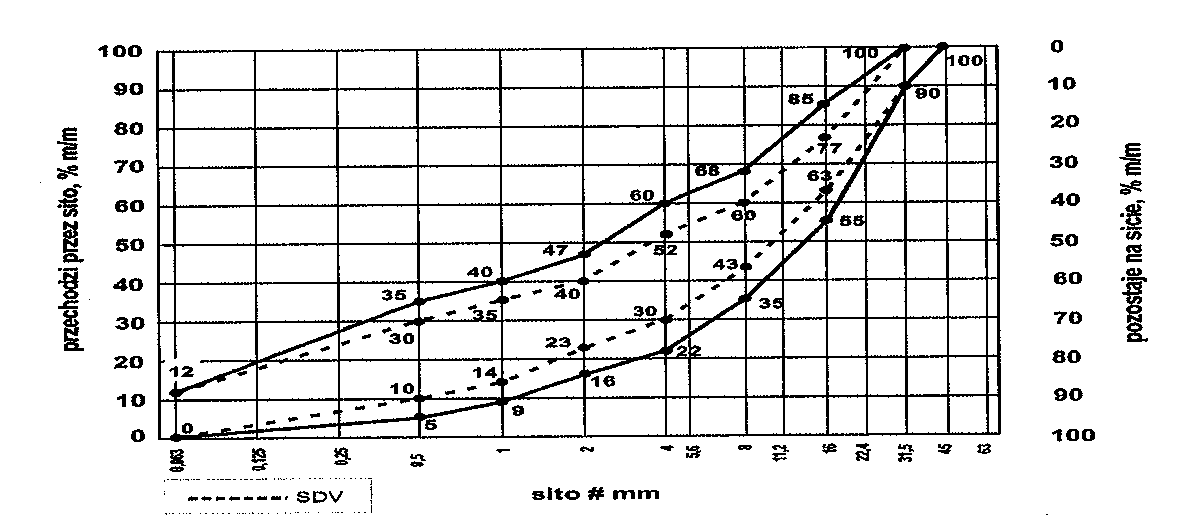 Rysunek 1. Uziarnienie mieszanek kruszyw przeznaczonych do warstw podbudowy 0/31,5.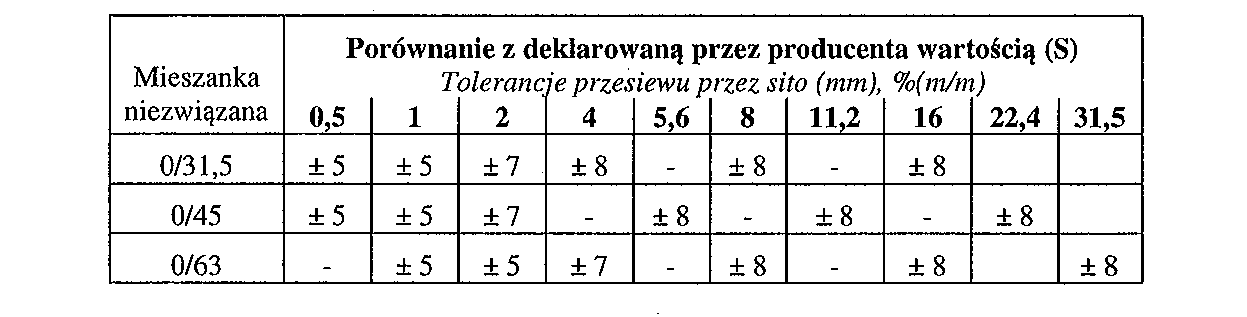 Tablica 1. Wymagania wobec jednorodności uziarnienia na sitach kontrolowanych – porównanie z deklarowana przez producenta wartością (S).Właściwości kruszywaKruszywa powinny spełniać wymagania określone w tablicy 1 WT-4 2010 Warunki Techniczne Mieszanki niezwiązane do dróg krajowych.Właściwości dla mieszanekMieszanki powinny spełniać wymagania określone w tablicy 6 WT-4 2010 Warunki Techniczne Mieszanki niezwiązane do dróg krajowych.WodaNależy stosować wodę wg PN-EN 1008:2004.SPRZĘTOgólne wymagania dotyczące sprzętuOgólne wymagania dotyczące sprzętu podano w „Wymagania ogólne”.Sprzęt do wykonania robótWykonawca przystępujący do wykonania podbudowy z kruszyw stabilizowanych mechanicznie powinien wykazać się możliwością korzystania z następującego sprzętu:równiarki lub układarki do rozłożenia mieszanki. Za zgodą Inspektora Nadzoru do rozkładania mieszanki na drogach o ruchu mniejszym od ciężkiego można dopuścić spycharki.walce ogumione i stalowe wibracyjne lub statyczne,płyty wibracyjne lub ubijaki mechaniczne do zagęszczania w miejscach trudnodostępnychTRANSPORTOgólne wymagania dotyczące transportuOgólne wymagania dotyczące transportu podano w  „Wymagania ogólne”.Transport materiałówKruszywa można przewozić dowolnymi środkami transportu w warunkach zabezpieczających je  przed  zanieczyszczeniem,  zmieszaniem  z  innymi  materiałami,  nadmiernym  wysuszeniem    i zawilgoceniem.Transport pozostałych materiałów powinien odbywać się zgodnie z wymaganiami norm przedmiotowych.Nie należy lokalizować składu materiałów na czas budowy na terenach określonych, jako obszary cenne przyrodniczo (siedliska z Dyrektywy Siedliskowej).WYKONANIE ROBÓTOgólne zasady wykonania robótOgólne zasady wykonania robót podano w „Wymagania ogólne”.Przygotowanie podłożaPodłoże pod podbudowę powinno spełniać wymagania określone w ST D-02.00.00 „Roboty ziemne”.Podbudowa powinna być ułożona na podłożu zapewniającym nieprzenikanie drobnych cząstek gruntu do podbudowy. Warunek nieprzenikania należy sprawdzić wzorem:w którym: D 15 d 85	  5D15 - wymiar boku oczka sita, przez które przechodzi 15% ziarn warstwy podbudowy lub warstwy odsączającej, w milimetrach,d85 - wymiar boku oczka sita, przez które przechodzi 85% ziarn gruntu podłoża, w milimetrach.Jeżeli warunek (1) nie może być spełniony, należy na podłożu ułożyć warstwę odcinającą lub odpowiednio dobraną geowłókninę. Ochronne właściwości geowłókniny, przeciw przenikaniu drobnych cząstek gruntu, wyznacza się z warunku:w którym: d 50 O 90  1,2d50 - wymiar boku oczka sita, przez które przechodzi 50% ziarn gruntu podłoża, w milimetrach,O90 - umowna średnica porów geowłókniny odpowiadająca wymiarom frakcji gruntu zatrzymująca się na geowłókninie w ilości 90% (m/m); wartość parametru 090 powinna być podawana przez producenta geowłókniny. Masa geowłókniny nie powinna być mniejsza od 200g/m2Paliki lub szpilki do prawidłowego ukształtowania podbudowy powinny być wcześniej przygotowane, powinny być ustawione w osi drogi i w rzędach równoległych do osi drogi, lub w inny sposób zaakceptowany przez Inspektora Nadzoru.Rozmieszczenie palików lub szpilek powinno umożliwiać naciągnięcie sznurków lub linek do wytyczenia robót w odstępach nie większych niż co 10m.Wytwarzanie mieszankiMieszankę kruszywa o ściśle określonym uziarnieniu i wilgotności optymalnej należy wytwarzać w mieszarkach gwarantujących otrzymanie jednorodnej mieszanki. Ze względu na konieczność zapewnienia jednorodności nie dopuszcza się wytwarzania mieszanki przez mieszanie poszczególnych frakcji na drodze. Mieszanka po wyprodukowaniu powinna być od razu transportowana   na   miejsce   wbudowania   w   taki   sposób,  aby  nie   uległa   rozsegregowaniu i wysychaniu.Wbudowywanie i zagęszczanie mieszankiMieszanka kruszywa powinna być rozkładane w warstwie o jednakowej grubości, takiej, aby jej ostateczna grubość po zagęszczeniu była równa grubości projektowanej. Grubość pojedynczo układanej warstwy nie może przekraczać 20cm po zagęszczeniu. Warstwa podbudowy powinna być rozłożona w sposób zapewniający osiągnięcie wymaganych spadków i rzędnych wysokościowych. Jeżeli podbudowa składa się z więcej niż jednej warstwy kruszywa, to każda warstwa powinna być wyprofilowana i  zagęszczona  z  zachowaniem  wymaganych spadków i rzędnych wysokościowych. Rozpoczęcie budowy każdej następnej warstwy może nastąpić po odbiorze poprzedniej warstwy przez Inspektora Nadzoru. Warstwa podbudowy powinna być rozłożona w sposób zapewniający osiągnięcie wymaganych spadków i rzędnych wysokościowych. W miejscach, gdzie widoczna jest segregacja kruszywa należy przed zagęszczeniem wymienić kruszywo na materiał o odpowiednich właściwościach.Wilgotność mieszanki kruszywa podczas zagęszczania powinna odpowiadać wilgotności optymalnej, określonej według próby Proctora, zgodnie z PN-B-04481 (metoda II). Materiał nadmiernie nawilgocony, powinien zostać osuszony przez mieszanie i napowietrzanie. Jeżeli wilgotność mieszanki kruszywa jest niższa od optymalnej o 20% jej wartości, mieszanka powinna być zwilżona określoną ilością wody i równomiernie wymieszana. W przypadku, gdy wilgotność mieszanki kruszywa jest wyższa od optymalnej o 10% jej wartości, mieszankę należy osuszyć.Wskaźnik zagęszczenia podbudowy wg BN-77/8931-12 powinien odpowiadać przyjętemu poziomowi wskaźnika nośności podbudowy wg tablicy 1, lp. 11.Utrzymanie podbudowyPodbudowa po wykonaniu, a przed ułożeniem następnej warstwy, powinna być utrzymywana w dobrym stanie. Jeżeli Wykonawca będzie wykorzystywał, za zgodą Inspektora Nadzoru/Kierownika Projektu, gotową podbudowę do ruchu budowlanego, to jest obowiązany naprawić wszelkie uszkodzenia podbudowy, spowodowane przez ten ruch. Koszt napraw wynikłych z niewłaściwego utrzymania podbudowy obciąża Wykonawcę robót.KONTROLA JAKOŚCI ROBÓTOgólne zasady kontroli jakości robótOgólne zasady kontroli jakości robót podano w „Wymagania ogólne”.Badania przed przystąpieniem do robótPrzed przystąpieniem do robót Wykonawca powinien wykonać badania utworzonej mieszanki przeznaczonej do wykonania robót i przedstawić wyniki tych badań Inspektorowi w celu akceptacji materiałów. Badania te powinny obejmować wszystkie właściwości określone w pkt. 2.4 i 2.5 niniejszej SST.Badania w czasie robótUziarnienie mieszankiUziarnienie mieszanki powinno być zgodne z wymaganiami podanymi w pkt 2.3. Próbki należy pobierać w sposób losowy, z rozłożonej warstwy, przed jej zagęszczeniem. Wyniki badań powinny być na bieżąco przekazywane Inspektorowi Nadzoru .Wilgotność mieszankiWilgotność mieszanki powinna odpowiadać wilgotności optymalnej, określonej według próby Proctora, zgodnie z PN-B-04481:1988 (metoda II), z tolerancją +10% -20%. Wilgotność należy określić według PN-EN-1097-5:2001.Wymagania dotyczące cech geometrycznych podbudowyCzęstotliwość oraz zakres pomiarówCzęstotliwość oraz zakres pomiarów dotyczących cech geometrycznych podbudowy podano  w  tablicy 2.Tablica 2. Częstotliwość oraz zakres pomiarów wykonanej podbudowy z kruszywa stabilizowanego mechanicznie*) Dodatkowe pomiary spadków poprzecznych i ukształtowania osi w planie należy wykonać w punktach głównych łuków poziomych.Szerokość podbudowySzerokość podbudowy nie może różnić się od szerokości projektowanej o więcej niż +10cm, - 5cm. Na jezdniach bez krawężników szerokość podbudowy powinna być większa od szerokości warstwy wyżej leżącej o co najmniej 25cm lub o wartość wskazaną w dokumentacji projektowej.Spadki poprzeczne podbudowySpadki poprzeczne podbudowy na prostych i łukach powinny być zgodne z dokumentacją projektową z tolerancją +/- 0,5%.Grubość podbudowyGrubość podbudowy nie może się różnić od grubości projektowanej o więcej niż +/- 10%,Nośność podbudowymoduł odkształcenia wg BN-64/8931-02 powinien być zgodny z podanym w tablicy 4,ugięcie sprężyste wg BN-70/8931-06 powinno być zgodne z podanym w tablicy 4.Tablica 4. Cechy podbudowyZasady postępowania z wadliwie wykonanymi odcinkami podbudowy Niewłaściwe cechy geometryczne podbudowyWszystkie powierzchnie podbudowy, które wykazują większe odchylenia od   określonych   w punkcie 6.4 powinny być naprawione przez spulchnienie lub zerwanie do głębokości co najmniej 10cm, wyrównane i powtórnie zagęszczone. Dodanie nowego materiału bez spulchnienia wykonanej warstwy jest niedopuszczalne.Jeżeli szerokość podbudowy jest mniejsza od szerokości projektowanej o więcej niż 5cm i nie zapewnia podparcia warstwom wyżej leżącym, to Wykonawca powinien na własny koszt poszerzyć podbudowę przez spulchnienie warstwy na pełną grubość do połowy szerokości pasa ruchu, dołożenie materiału i powtórne zagęszczenie. Roboty te Wykonawca wykona na własny koszt. Po wykonaniu tych robót nastąpi ponowny pomiar i ocena grubości warstwy, według wyżej podanych zasad, na koszt Wykonawcy.Niewłaściwa grubość podbudowyNa wszystkich powierzchniach wadliwych pod względem grubości, Wykonawca wykona naprawę podbudowy zgodnie z decyzją Inspektora Nadzoru.Roboty te Wykonawca wykona na własny koszt. Po wykonaniu tych robót nastąpi ponowny pomiar i ocena grubości warstwy, według wyżej podanych zasad, na koszt Wykonawcy.Niewłaściwa nośność podbudowyJeżeli nośność podbudowy będzie mniejsza od wymaganej, to Wykonawca wykona wszelkie roboty niezbędne do zapewnienia wymaganej nośności, zalecone przez Inspektora Nadzoru .Koszty tych dodatkowych robót poniesie Wykonawca podbudowy tylko wtedy, gdy zaniżenie nośności podbudowy wynikło z niewłaściwego wykonania robót przez Wykonawcę podbudowy.OBMIAR ROBÓTOgólne zasady obmiaru robót podano w „Wymagania ogólne”.Jednostką  obmiarową  jest  m2   (metr   kwadratowy)   wykonanej   i  odebranej  podbudowy  z kruszywa łamanego stabilizowanego mechanicznie wraz z innymi robotami towarzyszącymi zgodnie z kosztorysem ofertowym.ODBIÓR ROBÓTOgólne zasady odbioru robót podano w  „Wymagania ogólne”. Roboty uznaje się za zgodne z dokumentacją projektową, ST i wymaganiami Inspektora Nadzoru, jeżeli wszystkie pomiary i badania z zachowaniem tolerancji wg pkt. 6 dały wyniki pozytywne.PODSTAWA PŁATNOŚCIOgólne ustalenia dotyczące podstawy płatności podano w „Wymagania ogólne”.Cena jednostkowa wykonania 1m2 podbudowy uwzględnia:zakup, dostarczenie i składowanie potrzebnych materiałów,prace pomiarowe i przygotowawcze,oznakowanie miejsca robót,przygotowanie recepty laboratoryjnej i przygotowanie mieszanki,transport mieszanki do miejsca wbudowaniarozłożenie mieszanki w jednej warstwie – dla podbudowy o grubości do 15cm,profilowanie,zagęszczenie,utrzymanie podbudowy,badania materiałów, opracowanie recepty, wykonanie niezbędnych badań i pomiarów.koszt utrzymania czystości na przylegających drogach lub terenie budowy.PRZEPISY ZWIĄZANE BN-64/8931-01	Drogi samochodowe. Oznaczenie wskaźnika piaskowegoPN-EN-11112	Kruszywa mineralne. Kruszywa łamane do nawierzchni drogowych.PN-EN 1008		Woda  zarobowa  do  betonu  -  Specyfikacja  pobierania    próbek,  badanie i  ocena przydatności wody zarobowej  do betonu, w tym  wody odzyskanej  z procesów produkcji betonu.BN-68/8931-04	Pomiar równości nawierzchni planografem i łatą.BN-70/8931-06	Pomiar ugięć nawierzchni podatnych ugięciomierzem belkowymBN-77/8931-12	Oznaczanie wskaźnika zagęszczenia gruntu.PN-EN 1097-2:2000   Badania	mechanicznych	i	fizycznych	właściwości	kruszyw.	Metody oznaczania odporności na rozdrabianiePN-EN 13242		Kruszywa	do	niezwiązanych	i	 związanych	hydraulicznie	materiałów stosowanych w obiektach budowlanych i budownictwie drogowymKatalog typowych konstrukcji nawierzchni podatnych i półsztywnych, IBDiM - Warszawa 1997„Instrukcja Badań Podłoża Gruntowego Budowli Drogowych i Mostowych – Część 2. Załącznik” GDDP, Warszawa 1998rRozporządzenie Ministra Transportu i Gospodarki Morskiej w sprawie warunków technicznych, jakim powinny odpowiadać drogi publiczne i ich usytuowanie. Dz. U. Nr 43 z dnia 14 maja 1999rOCZYSZCZENIE I SKROPIENIE WARSTW KONSTRUKCYJNYCH-KNR 2-311004-07WSTĘPPrzedmiot SSTPrzedmiotem niniejszej szczegółowej specyfikacji technicznej (SST) są wymagania dotyczące wykonania i odbioru robót związanych z oczyszczeniem i skropieniem warstw konstrukcyjnych dla zadania przebudowy drogi gminnej w Ostrowiu Świeckim dz. nr 234/11 o długości od 1km do 1,97km.Zakres stosowania SSTSpecyfikacja techniczna stosowana jest jako dokument przetargowy i kontraktowy przy zlecaniu i realizacji robót .Zakres robót objętych SSTUstalenia zawarte w niniejszej specyfikacji dotyczą zasad prowadzenia robót związanych z:oczyszczeniem warstw bitumicznych konstrukcyjnych przed ułożeniem następnej warstwy nawierzchnistropieniem warstw bitumicznych konstrukcyjnych przed ułożeniem następnej warstwy nawierzchniOkreślenia podstawoweOkreślenia podstawowe są zgodne z obowiązującymi, odpowiednimi polskimi normami i z definicjami podanymi w  „Wymagania ogólne” pkt 1.4.Szczegółowe wymagania dotyczące robótWykonawca robót jest odpowiedzialny za jakość ich wykonania oraz zgodność z Dokumentacją Projektową, SST i poleceniami Inżyniera.Szczegółowe wymagania dot. robót podano w „Wymagania ogólne” pkt 1.5.MATERIAŁYSzczegółowe wymagania dotyczące materiałówSzczegółowe wymagania dotyczące sprzętu podano w „Wymagania ogólne”Do złączenia warstw konstrukcyjnych nawierzchni należy stosować kationowe emulsje asfaltowe. Emulsje winny spełniać wymagania określone w tablicy 1.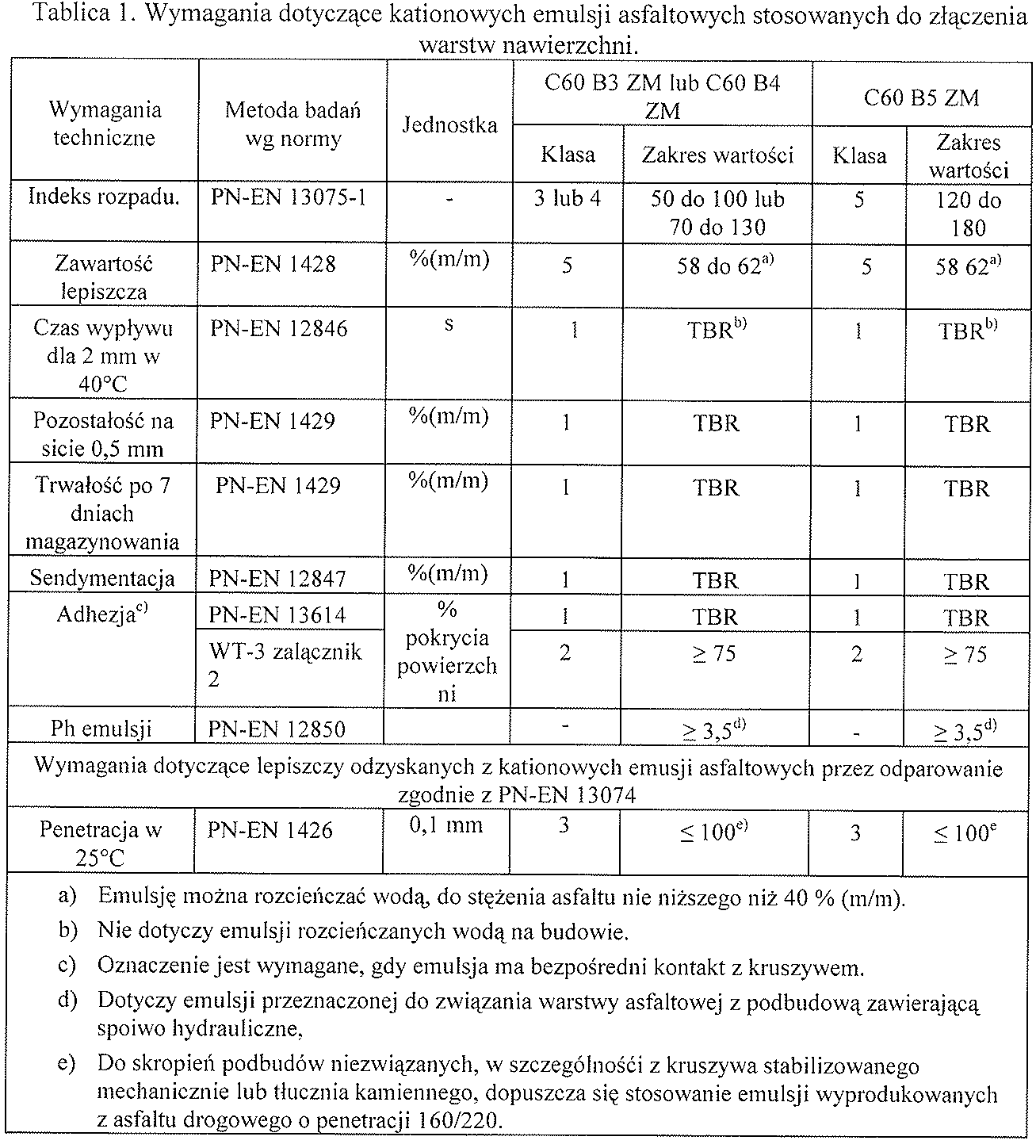 Zużycie lepiszczy do skropieniaZużycie emulsji do skropienia warstw konstrukcyjnych nawierzchni wynosi:0,8 kg/m2 – warstwy niebitumiczne0,5 kg/m2 – warstwy bitumiczne1,5 kg/m2 – pobocza z destruktuSkładowanie lepiszczyWarunki przechowywania nie mogą powodować utraty cech lepiszcza i obniżenia jego jakości.Lepiszcze należy przechowywać w zbiornikach stalowych wyposażonych w urządzenia grzewcze i zabezpieczonych przed dostępem wody i zanieczyszczeniem. Dopuszcza się magazynowanie lepiszczy w zbiornikach murowanych, betonowych lub żelbetowych przy spełnieniu tych samych warunków, jakie podano dla zbiorników stalowych.Emulsję można magazynować w opakowaniach transportowych lub stacjonarnych zbiornikach pionowych z nalewaniem od dna.Nie należy stosować zbiornika walcowego leżącego, ze względu na tworzenie się na dużej powierzchni cieczy „kożucha” asfaltowego zatykającego później przewody.Przy przechowywaniu emulsji asfaltowej należy przestrzegać zasad ustalonych przez producenta.SPRZĘTSzczegółowe wymagania dotyczące sprzętuSzczegółowe wymagania dotyczące sprzętu podano w „Wymagania  ogólne” pkt 3.Sprzęt do oczyszczania warstw nawierzchniWykonawca przystępujący do oczyszczania warstw nawierzchni, powinien wykazać się możliwością korzystania z następującego sprzętu:szczotek mechanicznych, zaleca się użycie urządzeń dwuszczotkowych. Pierwsza ze szczotek powinna być wykonana z twardych elementów czyszczących i służyć do zdrapywania oraz usuwania zanieczyszczeń przylegających do czyszczonej warstwy. Druga szczotka powinna posiadać miękkie elementy czyszczące i służyć do zamiatania. Zaleca się używanie szczotek wyposażonych w urządzenia odpylające,sprężarek,zbiorników z wodą,szczotek ręcznych.Sprzęt do skrapiania warstw nawierzchniDo skrapiania warstw nawierzchni należy używać skrapiarkę lepiszcza. Zbiornik na lepiszcze skrapiarki powinien być izolowany termicznie tak, aby było możliwe zachowanie stałej temperatury lepiszcza.Wykonawca powinien posiadać aktualne świadectwo cechowania skrapiarki.Skrapiarka powinna zapewnić rozkładanie lepiszcza z tolerancją  10% od ilości założonej.TRANSPORTSzczegółowe wymagania dotyczące transportuSzczegółowe zasady transportu podano w  „Wymagania ogólne” pkt 4..Transport lepiszczyAsfalty mogą być transportowane w cysternach posiadających izolację  termiczną, zaopatrzonych w urządzenia grzewcze, zawory spustowe i zabezpieczonych przed dostępem wody.Emulsja może być transportowana w cysternach, autocysternach, skrapiarkach, beczkach i innych opakowaniach pod warunkiem, że nie będą korodowały pod wpływem emulsji i nie będą powodowały jej rozpadu. Cysterny przeznaczone do przewozu emulsji powinny być przedzielone przegrodami, dzielącymi je na komory o pojemności nie większej niż 1 m3, a każda przegroda powinna mieć wykroje w dnie umożliwiające przepływ emulsji. Cysterny, pojemniki i zbiorniki przeznaczone do transportu lub składowania emulsji powinny być czyste i nie powinny zawierać resztek innych lepiszczy.WYKONANIE ROBÓTSzczegółowe zasady wykonania robótSzczegółowe zasady wykonania robót podano w  „Wymagania ogólne” pkt 5.Oczyszczenie warstw nawierzchniOczyszczenie warstw nawierzchni polega na usunięciu luźnego materiału, brudu, błota i kurzu przy użyciu szczotek mechanicznych, a w razie potrzeby wody pod ciśnieniem. W miejscach trudno dostępnych należy używać szczotek ręcznych. W razie potrzeby, na terenach niezabudowanych, bezpośrednio przed skropieniem warstwa powinna być oczyszczona z kurzu przy użyciu sprężonego powietrza.Skropienie warstw nawierzchniWarstwa przed skropieniem powinna być oczyszczona.Jeżeli do czyszczenia warstwy była używana woda, to skropienie lepiszczem może nastąpić dopiero po wyschnięciu warstwy, z wyjątkiem zastosowania emulsji, przy których nawierzchnia może być wilgotna.Skropienie warstwy może rozpocząć się po akceptacji przez Inżyniera jej oczyszczenia.Warstwa nawierzchni powinna być skrapiana lepiszczem przy użyciu skrapiarek, a w miejscach trudno dostępnych ręcznie (za pomocą węża z dyszą rozpryskową).Temperatury emulsji asfaltowej kationowej powinna mieścić się w przedziale 20-40oC.*) W razie potrzeby emulsję należy ogrzać do temperatury zapewniającej wymaganą lepkość.Jeżeli do skropienia została użyta emulsja asfaltowa, to skropiona warstwa powinna być pozostawiona bez jakiegokolwiek ruchu na czas niezbędny dla umożliwienia penetracji  lepiszczaw warstwę i odparowania wody z emulsji. W zależności od rodzaju użytej emulsji czas ten wynosi od 1 godz. do 24 godzin.Przed ułożeniem warstwy z mieszanki mineralno-bitumicznej Wykonawca powinien zabezpieczyć skropioną warstwę nawierzchni przed uszkodzeniem dopuszczając tylko niezbędny ruch budowlany.Zużycie emulsji do skropienia warstw konstrukcyjnych przedstawiono w p. 2.2KONTROLA JAKOŚCI ROBÓTSzczegółowe zasady kontroli jakości robótSzczegółowe zasady kontroli jakości robót podano w  „Wymagania ogólne”  pkt6.Badania przed przystąpieniem do robótPrzed przystąpieniem do robót Wykonawca powinien przeprowadzić próbne skropienie warstwy w celu określenia optymalnych parametrów pracy skrapiarki i określenia wymaganej ilości lepiszcza w zależności od rodzaju i stanu warstwy przewidzianej do skropienia.Badania w czasie robótJednorodność skropienia powinna być sprawdzona wizualnie. Należy przeprowadzić kontrolę ilości rozkładanego lepiszcza na odcinku próbnym.Laboratorium Inżyniera będzie prowadziło badania sprawdzające z częstotliwością określona przez Inżyniera.OBMIAR ROBÓTSzczegółowe zasady obmiaru robótSzczegółowe zasady obmiaru robót podano w SST D-00.00.00 „Wymagania ogólne” pkt 7.Jednostka obmiarowaJednostką obmiarową robót jestm2 (metr kwadratowy) oczyszczonej powierzchni,m2 (metr kwadratowy) skropionej powierzchni.ODBIÓR ROBÓTSzczegółowe zasady odbioru robótSzczegółowe zasady odbioru robót podano w SST D-00.00.00 „Wymagania ogólne” pkt 8. Roboty  uznaje  się  za  wykonane  zgodnie  z  dokumentacją  projektową,  SST  i wymaganiamiInżyniera, jeżeli wszystkie pomiary i badania, z zachowaniem tolerancji wg pkt 6, dały wyniki pozytywne.PODSTAWA PŁATNOŚCISzczegółowe ustalenia dotyczące podstawy płatnościSzczegółowe ustalenia dotyczące podstawy płatności podano w „Wymagania ogólne” pkt 9.Cena jednostki obmiarowejCena wykonania 1 m2 oczyszczenia warstw konstrukcyjnych obejmuje:Wykonanie robót pomiarowych i przygotowawczychmechaniczne oczyszczenie każdej niżej położonej warstwy konstrukcyjnej nawierzchni z ewentualnym polewaniem wodą lub użyciem sprężonego powietrza,ręczne odspojenie stwardniałych zanieczyszczeńCena wykonania 1 m2 skropienia warstw konstrukcyjnych obejmuje:zakupienie i dostarczenie lepiszcza i napełnienie nimi skrapiarek,podgrzanie lepiszcza do wymaganej temperatury,skropienie powierzchni warstwy lepiszczem,przeprowadzenie pomiarów i badań laboratoryjnych wymaganych w specyfikacji technicznej.uporządkowanie miejsca przeprowadzonych robot10.PRZEPISY ZWIĄZANE10.1. Normy 1. PN-C-04134 Przetwory naftowe. Pomiar penetracji asfaltów 2. PN-C-96170 Przetwory naftowe. Asfalty drogowe 3. PN-C-96173 Przetwory naftowe. Asfalty upłynnione AUN do nawierzchni drogowychNAWIERZCHNIA Z BETONU ASFALTOWEGO-KSNR 6 0308-01   KSNR 6 0309-02WSTĘPPrzedmiot SSTPrzedmiotem niniejszej ogólnej specyfikacji technicznej (SST) są wymagania dotyczące wykonania i odbioru robót związanych z wykonywaniem warstw konstrukcji nawierzchni z betonu asfaltowego.Zakres stosowania SSTSzczegółowa specyfikacja techniczna jest stosowana jako dokument przetargowy i kontraktowy przy zlecaniu i realizacji robót wymienionych w pkt. 1.1. „Wymagania ogólne”.Zakres robót objętych SSTUstalenia zawarte w niniejszej specyfikacji dotyczą zasad prowadzenia robót związanych z wykonywaniem warstwy ścieralnej, wiążącej, wyrównawczej i wzmacniającej z betonu asfaltowego, o grubości i lokalizacji określonej w dokumentacji projektowej.Nawierzchnię z betonu asfaltowego można wykonywać dla dróg o kategorii ruchu od KR1 do KR6 wg „Katalogu typowych konstrukcji nawierzchni podatnych i półsztywnych”, IBDiM – 1997 r.Określenia podstawoweMieszanka mineralna (MM) - mieszanka kruszywa i wypełniacza mineralnego o określonym składzie i uziarnieniu.Mieszanka mineralno-asfaltowa (MMA) - mieszanka mineralna z odpowiednią ilością asfaltu lub polimeroasfaltu, wytworzona na gorąco, w określony sposób, spełniająca określone wymagania.Beton asfaltowy (BA) - mieszanka mineralno-asfaltowa ułożona i zagęszczona.Środek adhezyjny - substancja powierzchniowo czynna, która poprawia adhezję asfaltu do materiałów mineralnych oraz zwiększa odporność błonki asfaltu na powierzchni kruszywa na odmywanie wodą; może być dodawany do asfaltu lub do kruszywa.Podłoże pod warstwę asfaltową - powierzchnia przygotowana do ułożenia warstwy z mieszanki mineralno-asfaltowej.Asfalt upłynniony - asfalt drogowy upłynniony lotnymi rozpuszczalnikami.Emulsja asfaltowa kationowa - asfalt drogowy w postaci zawiesiny rozproszonego asfaltu w wodzie.Próba technologiczna – wytwarzanie mieszanki mineralno-asfaltowej w celu sprawdzenia, czy jej właściwości są zgodne z receptą laboratoryjną.Odcinek próbny – odcinek warstwy nawierzchni (o długości co najmniej 50 m) wykonany w warunkach zbliżonych do warunków budowy, w celu sprawdzenia pracy sprzętu i uzyskiwanych parametrów technicznych robót.Kategoria ruchu (KR) – obciążenie drogi ruchem samochodowym, wyrażone w osiach obliczeniowych (100 kN) na obliczeniowy pas ruchu na dobę.Pozostałe określenia podstawowe są zgodne z odpowiednimi polskimi normami i z definicjami podanymi w „Wymagania ogólne” pkt 1.4.1.5. Ogólne wymagania dotyczące robótOgólne wymagania dotyczące robót podano w „Wymagania ogólne” pkt 1.5.MATERIAŁYOgólne wymagania dotyczące materiałówOgólne wymagania dotyczące materiałów, ich pozyskiwania i składowania, podano w „Wymagania ogólne”  pkt 2.AsfaltW zależności od rodzaju warstwy i kategorii ruchu powinny być stosowane asfalty drogowe podane w tablicy 1. Tablica 1. Lepiszcze asfaltowe do betonów asfaltowych według przeznaczenia i obciążenia drogi ruchemNależy stosować asfalty drogowe spełniające wymagania PN-EN-12591 z dostosowaniem do warunków polskich, określone w tablicy 2.Tablica 2. Wymagane właściwości asfaltów drogowych z dostosowaniem do warunków polskichPolimeroasfaltPolimeroasfalt musi posiadać aprobatę techniczną.WypełniaczW zależności od kategorii ruchu i warstwy nawierzchni należy stosować wypełniacz spełniający odpowiednie  wymagania PN-EN-13043 określone w tablicy 3 i 4.Tablica 3. Wymagania wobec wypełniacza do warstwy wiążącej, wyrównawczej i wzmacniającej z betonu asfaltowegoTablica 4. Wymagania wobec wypełniacza do warstwy ścieralnej z betonu asfaltowegoPrzechowywanie wypełniacza powinno się odbywać w silosach, w warunkach zabezpieczających go przed zanieczyszczeniem i zawilgoceniem.KruszywoW zależności od kategorii ruchu i warstwy nawierzchni należy stosować kruszywa spełniające odpowiednie wymagania PN-EN-13043 określone w tablicach 5-8.Tablica 5. Wymagania wobec kruszywa grubego do warstwy wiążącej, wyrównawczej i wzmacniającej z betonu asfaltowegoTablica 6. Wymagania wobec kruszywa drobnego do warstwy wiążącej, wyrównawczej i wzmacniającej z betonu asfaltowegoTablica 7. Wymagania wobec kruszywa grubego do warstwy ścieralnej z betonu asfaltowegoZamawiający nie dopuszcza stosowania do warstwy ścieralnej kruszyw ze skał osadowych. Tablica 8. Wymagania wobec kruszywa drobnego do warstwy ścieralnej z betonu asfaltowegoZamawiający nie dopuszcza stosowania do warstwy ścieralnej kruszyw ze skał osadowych.Składowanie kruszywa powinno odbywać się w warunkach zabezpieczających je przed zanieczyszczeniem i zmieszaniem z innymi asortymentami kruszywa lub jego frakcjami.Emulsja asfaltowa kationowaNależy stosować drogowe kationowe emulsje asfaltowe spełniające wymagania określone w WT.EmA-99.SPRZĘTOgólne wymagania dotyczące sprzętuOgólne wymagania dotyczące sprzętu podano w  „Wymagania ogólne” pkt 3.Sprzęt do wykonania nawierzchni z betonu asfaltowegoWykonawca przystępujący do wykonania warstw nawierzchni z betonu asfaltowego powinien wykazać się możliwością korzystania z następującego sprzętu:wytwórni (otaczarki) o mieszaniu cyklicznym lub ciągłym do wytwarzania mieszanek mineralno-asfaltowych,układarek do układania mieszanek mineralno-asfaltowych typu zagęszczanego,skrapiarek,walców lekkich, średnich i ciężkich ,walców stalowych gładkich ,walców ogumionych,szczotek mechanicznych lub/i innych urządzeń czyszczących,samochodów samowyładowczych z przykryciem lub termosów.TRANSPORTOgólne wymagania dotyczące transportuOgólne wymagania dotyczące transportu podano w „Wymagania ogólne” pkt 4.Transport materiałówAsfaltTransport asfaltów drogowych może odbywać się w:cysternach kolejowych,cysternach samochodowych,bębnach blaszanych,lub innych pojemnikach stalowych, zaakceptowanych przez Inżyniera.PolimeroasfaltPolimeroasfalt należy przewozić zgodnie z zasadami podanymi w TWT-PAD-99 IBDiM oraz w aprobacie technicznej.WypełniaczWypełniacz luzem należy przewozić w cysternach przystosowanych do przewozu materiałów sypkich, umożliwiających rozładunek pneumatyczny.Wypełniacz workowany można przewozić dowolnymi środkami transportu w sposób zabezpieczony przed zawilgoceniem i uszkodzeniem worków.KruszywoKruszywo można przewozić dowolnymi środkami transportu, w warunkach zabezpieczających je przed zanieczyszczeniem, zmieszaniem z innymi asortymentami kruszywa lub jego frakcjami i nadmiernym zawilgoceniem.Mieszanka betonu asfaltowegoMieszankę betonu asfaltowego należy przewozić pojazdami samowyładowczymi z przykryciem w czasie transportu i podczas oczekiwania na rozładunek.Czas transportu od załadunku do rozładunku nie powinien przekraczać 2 godzin z jednoczesnym spełnieniem warunku zachowania temperatury wbudowania.Zaleca się stosowanie samochodów termosów z podwójnymi ścianami skrzyni wyposażonej w system ogrzewczy.WYKONANIE ROBÓTOgólne zasady wykonania robótOgólne zasady wykonania robót podano w  „Wymagania ogólne” pkt 5.Projektowanie mieszanki mineralno-asfaltowejPrzed przystąpieniem do robót, w terminie uzgodnionym z Inżynierem, Wykonawca dostarczy Inżynierowi do akceptacji projekt składu mieszanki mineralno-asfaltowej w postaci recepty laboratoryjnej oraz wyniki badań laboratoryjnych poszczególnych składników i próbki materiałów pobrane w obecności Inżyniera do wykonania badań kontrolnych przez Inwestora.Uwaga: Wymagane jest pozytywne zaopiniowanie recepty oraz zastosowanych materiałów przez niezależne (niezwiązane z wykonawstwem robót) laboratorium drogowe. Koszty tych badań ponosi Wykonawca.Projektowanie mieszanki mineralno-asfaltowej polega na:doborze składników mieszanki mineralnej,doborze optymalnej ilości asfaltu,określeniu jej właściwości i porównaniu wyników z założeniami projektowymi.Krzywa uziarnienia mieszanki mineralnej powinna mieścić się w polu dobrego uziarnienia wyznaczonego przez krzywe graniczne.Warstwa ścieralna z betonu asfaltowegoRzędne krzywych granicznych uziarnienia mieszanek mineralnych do warstwy ścieralnej z betonu asfaltowego oraz orientacyjne zawartości asfaltu podano w tablicy 9.Tablica 9. Rzędne krzywych granicznych uziarnienia mieszanki mineralnej do warstwy ścieralnej z betonu asfaltowego oraz orientacyjne zawartości asfaltuSkład mieszanki mineralno-asfaltowej powinien być ustalony na podstawie badań próbek laboratoryjnych. Próbki powinny spełniać wymagania podane w tablicy 10 lp. od 1 do 5.Wykonana warstwa ścieralna z betonu asfaltowego powinna spełniać wymagania podane w tablicy 10 lp. od 6 do 8.Tablica 10. Wymagania wobec mieszanek mineralno-asfaltowych oraz warstwy ścieralnej z betonu asfaltowegoWarstwa wiążąca, wyrównawcza i wzmacniająca z betonu asfaltowegoRzędne krzywych granicznych uziarnienia mieszanek mineralnych do warstwy wiążącej, wyrównawczej i wzmacniającej z betonu asfaltowego oraz orientacyjne zawartości asfaltu podano w tablicy 11.Tablica 11. Rzędne krzywych granicznych uziarnienia mieszanek do warstwy wiążącej, wyrównawczej i wzmacniającej z betonu asfaltowego oraz orientacyjne zawartości asfaltuSkład mieszanki mineralno-asfaltowej powinien być ustalony na podstawie badań próbek laboratoryjnych; próbki powinny spełniać wymagania podane w tablicy 12 lp. od 1 do 5.Wykonana warstwa wiążąca, wyrównawcza i wzmacniająca z betonu asfaltowego powinna spełniać wymagania podane w tablicy 12 lp. od 6 do 8.Tablica 12. Wymagania wobec mieszanek mineralno-asfaltowych i warstwy wiążącej, wyrównawczej oraz wzmacniającej z  betonu asfaltowegoWytwarzanie mieszanki mineralno-asfaltowejMieszankę mineralno-asfaltową produkuje się w otaczarce o mieszaniu cyklicznym lub ciągłym zapewniającej prawidłowe dozowanie składników, ich wysuszenie i wymieszanie oraz zachowanie temperatury składników i gotowej mieszanki mineralno-asfaltowej.Dozowanie składników, w tym także wstępne, powinno być wagowe i zautomatyzowane oraz zgodne z receptą.Dopuszcza się dozowanie objętościowe asfaltu, przy uwzględnieniu zmiany jego gęstości w zależności od temperatury.Tolerancje dozowania składników mogą wynosić: jedna działka elementarna wagi, względnie przepływomierza, lecz nie więcej niż  2 % w stosunku do masy składnika.Jeżeli jest przewidziane dodanie środka adhezyjnego, to powinien on być dozowany do asfaltu w sposób i w ilościach określonych w recepcie.Asfalt w zbiorniku powinien być ogrzewany w sposób pośredni, z układem termostatowania, zapewniającym utrzymanie stałej temperatury z tolerancją  5o C.Minimalna i maksymalna temperatura w zbiorniku powinna być zgodna z zaleceniami producenta asfaltu.Kruszywo powinno być wysuszone i tak podgrzane, aby po dodaniu wypełniacza i asfaltu uzyskać właściwą  temperaturę mieszanki mineralno-asfaltowej.Minimalna i maksymalna temperatura mieszanki mineralno-asfaltowej powinna wynosić:dla asfaltu 35/50; 140-170°C, o ile producent lepiszcza nie zaleci inaczej,dla asfaltu 50/70; 135-165°C, o ile producent lepiszcza nie zaleci inaczej,dla polimeroasfaltu; wg wskazań producenta polimeroasfaltu.Przygotowanie podłożaW szczegółowej specyfikacji technicznej (SST) odnoszącej się do konkretnego obiektu drogowego należy określić rodzaje podłoża występujące na tym obiekcie, stosownie do dokumentacji projektowej obiektu.Podłoże pod warstwę nawierzchni z betonu asfaltowego powinno być wyprofilowane i równe. Powierzchnia podłoża powinna być sucha i czysta.Nierówności podłoża pod warstwy asfaltowe nie powinny być większe od podanych w tablicy 13.Tablica 13. Maksymalne nierówności podłoża pod warstwy asfaltowe, mmW przypadku gdy nierówności podłoża są większe od podanych w tablicy 13, podłoże należy wyrównać poprzez frezowanie lub ułożenie warstwy wyrównawczej.Przed rozłożeniem warstwy nawierzchni z betonu asfaltowego, podłoże należy skropić emulsją asfaltową. Zalecane ilości asfaltu po odparowaniu wody z emulsji podano w tablicy 14.Powierzchnie czołowe krawężników, włazów, wpustów itp. urządzeń powinny być pokryte asfaltem lub innym materiałem uszczelniającym zaakceptowanym przez Inżyniera.Tablica 14. Zalecane ilości asfaltu po odparowaniu wody z emulsji asfaltowejPołączenie międzywarstwoweKażdą ułożoną warstwę należy skropić emulsją asfaltową przed ułożeniem następnej, w celu zapewnienia odpowiedniego połączenia międzywarstwowego.Zalecane ilości asfaltu po odparowaniu wody z emulsji asfaltowej podano w tablicy 15.Tablica 15. Zalecane ilości asfaltu po odparowaniu wody z emulsji asfaltowejSkropienie powinno być wykonane z wyprzedzeniem w czasie przewidzianym na odparowanie wody; orientacyjny czas wyprzedzenia wynosi co najmniej:8 h   przy ilości powyżej 1,0 kg/m2 emulsji,2 h   przy ilości od 0,5 do 1,0 kg/m2 emulsji,0,5 h przy ilości od 0,2 do 0,5 kg/m2 emulsji.Warunki przystąpienia do robótWarstwa nawierzchni z betonu asfaltowego może być układana, gdy temperatura otoczenia jest nie niższa od +5o C dla wykonywanej warstwy grubości > 8 cm i + 100 C dla wykonywanej warstwy grubości  8 cm. Nie dopuszcza się układania mieszanki mineralno-asfaltowej na mokrym podłożu, podczas opadów atmosferycznych oraz silnego wiatru (V > 16 m/s).Zarób próbnyWykonawca przed przystąpieniem do produkcji mieszanek mineralno-asfaltowych jest  zobowiązany  do przeprowadzenia w obecności Inżyniera kontrolnej produkcji.Sprawdzenie zawartości asfaltu w mieszance określa się wykonując ekstrakcję.Tolerancje zawartości składników mieszanki mineralno-asfaltowej względem składu zaprojektowanego podano  w tablicy 16.Tablica 16. Tolerancje zawartości składników mieszanki mineralno-asfaltowej względem składu zaprojektowanego przy badaniu pojedynczej próbki metodą ekstrakcji,  % m/mOdcinek próbnyCo najmniej na 3 dni przed rozpoczęciem robót, Wykonawca wykona odcinek próbny w celu:stwierdzenia czy użyty sprzęt jest właściwy,określenia grubości warstwy mieszanki mineralno-asfaltowej przed zagęszczeniem, koniecznej do uzyskania wymaganej w dokumentacji projektowej grubości warstwy,określenia potrzebnej ilości przejść walców dla uzyskania prawidłowego zagęszczenia warstwy.Do takiej próby Wykonawca użyje takich materiałów oraz sprzętu, jakie będą stosowane do wykonania warstwy nawierzchni.Odcinek próbny powinien być zlokalizowany w miejscu wskazanym przez Inżyniera.Wykonawca może przystąpić do wykonywania warstwy nawierzchni po zaakceptowaniu odcinka próbnego przez Inżyniera.Wykonanie warstwy z betonu asfaltowegoMieszanka mineralno-asfaltowa powinna być wbudowywana układarką wyposażoną w układ z automatycznym sterowaniem grubości warstwy i utrzymywaniem niwelety zgodnie z dokumentacją projektową.Temperatura mieszanki wbudowywanej nie powinna być niższa od minimalnej temperatury mieszanki podanej w pkt 5.3 dla mieszanki wytwarzanej.Zagęszczanie mieszanki powinno odbywać się bezzwłocznie zgodnie ze schematem przejść walca ustalonym na odcinku próbnym.Początkowa temperatura mieszanki w czasie zagęszczania powinna wynosić nie mniej niż:dla asfaltu 35/50; 130°C, o ile producent lepiszcza nie zaleci inaczej,dla asfaltu 50/70; 125°C, o ile producent lepiszcza nie zaleci inaczej,dla polimeroasfaltu; wg wskazań producenta polimeroasfaltu.Zagęszczanie należy rozpocząć od krawędzi nawierzchni ku osi. Wskaźnik zagęszczenia ułożonej warstwy powinien być nie mniejszy niż 98,0%Złącza w nawierzchni powinny być wykonane w linii prostej, równolegle lub prostopadle do osi drogi.Złącza w konstrukcji wielowarstwowej powinny być przesunięte względem siebie co najmniej o 15 cm. Złącza powinny być całkowicie związane, a przylegające warstwy powinny być w jednym poziomie.Złącze robocze powinno być równo obcięte i powierzchnia obciętej krawędzi powinna być posmarowana asfaltem lub oklejona samoprzylepną taśmą asfaltowo-kauczukową. Sposób wykonywania złącz roboczych powinien być zaakceptowany przez Inżyniera.KONTROLA JAKOŚCI ROBÓTOgólne zasady kontroli jakości robótOgólne zasady kontroli jakości robót podano w  „Wymagania ogólne” pkt 6.Badania przed przystąpieniem do robótPrzed przystąpieniem do robót Wykonawca powinien wykonać badania asfaltu, wypełniacza oraz kruszyw przeznaczonych do produkcji mieszanki mineralno-asfaltowej i przedstawić wyniki tych badań Inżynierowi do akceptacji.Badania w czasie robótCzęstotliwość oraz zakres badań i pomiarówCzęstotliwość oraz zakres badań i pomiarów w czasie wytwarzania mieszanki mineralno-asfaltowej podano w tablicy 17.Tablica 17. Częstotliwość oraz zakres badań i pomiarów podczas wytwarzania mieszanki mineralno-asfaltowejSkład i uziarnienie mieszanki mineralno-asfaltowejBadanie  składu  mieszanki  mineralno-asfaltowej  polega  na  wykonaniu  ekstrakcji  wg  Zeszytu  64  IBDiM  2002r –„Procedury badań i projektowania składu i kontroli mieszanek mineralno-asfaltowych”. Wyniki powinny być zgodne z receptą laboratoryjną z tolerancją określoną w tablicy 16.Dopuszcza się wykonanie badań innymi równoważnymi metodami.Badanie właściwości asfaltuDla każdej cysterny należy wykonać badania sprawdzające w zakresie:penetracji w temp. 25°C,temperatury mięknienia,nawrotu sprężystego (tylko dla polimeroasfaltów).Asfalt z dostawy należy uznać za przydatny do produkcji przy równoczesnym spełnieniu następujących warunków:wyniki badań sprawdzających jw. są zgodne z odpowiednimi wymaganiami określonymi w pkt 2.2 i 2.3.wyniki badań pełnych wykonanych przez producenta asfaltu, stanowiące atest załączony do dostawy, są zgodne z odpowiednimi wymaganiami określonymi w pkt 2.2 i 2.3.Badanie właściwości wypełniaczaNa każde 100 Mg zużytego wypełniacza należy określić uziarnienie i wilgotność wypełniacza.Badanie właściwości kruszywaBadania niepełne kruszywa należy wykonywać dla każdej dostawy kruszywa, w zakresie:uziarnienia wg PN-EN 933-1 pkt 4.1.3,tolerancji uziarnienia wg PN-EN 933-1 pkt 4.1.3,zawartości pyłów wg PN-EN 933-1 pkt 4.1.4,kształt kruszywa wg PN-EN 933-3 pkt 4.1.6 (dotyczy kruszywa grubego),procentowa zawartość ziaren o powierzchni przekruszonej i łamanej wg PN-EN 933-5 pkt 4.1.7 (dotyczy kruszywa grubego przekruszonego lub łamanego z naturalnie rozdrobnionego surowca skalnego).Badania pełne kruszywa należy wykonywać przy każdej zmianie kruszywa, w zakresie określonym w pkt 2.5, tablice 5-8. W przypadku zmiany kruszywa należy opracować nową receptę laboratoryjną i uzgodnić ją z Inżynierem.Pomiar temperatury składników mieszanki mineralno-asfaltowejPomiar temperatury składników mieszanki mineralno-asfaltowej polega na odczytaniu temperatury na skali odpowiedniego termometru zamontowanego na otaczarce. Temperatura powinna być zgodna z wymaganiami podanymi w recepcie laboratoryjnej i SST.Pomiar temperatury mieszanki mineralno-asfaltowejPomiar temperatury mieszanki mineralno-asfaltowej polega na kilkakrotnym zanurzeniu termometru w mieszance i odczytaniu temperatury.Dokładność pomiaru  2o C. Temperatura powinna być zgodna z wymaganiami podanymi w SST.Temperatura może być również odczytywana lub rejestrowana automatycznie z urządzenia pomiarowego zainstalowanego w otaczarce.Sprawdzenie wyglądu mieszanki mineralno-asfaltowejSprawdzenie wyglądu mieszanki mineralno-asfaltowej polega na ocenie wizualnej jej wyglądu w czasie produkcji, załadunku, rozładunku i wbudowywania.Właściwości mieszanki mineralno-asfaltowejWłaściwości mieszanki mineralno-asfaltowej należy określać na próbkach zagęszczonych metodą Marshalla. Wyniki powinny być zgodne z receptą laboratoryjną.Badania dotyczące cech geometrycznych i właściwości warstw nawierzchni z betonu asfaltowegoCzęstotliwość oraz zakres badań i pomiarówCzęstotliwość oraz zakres badań i pomiarów wykonanych warstw nawierzchni z betonu asfaltowego podaje tablica 18.Tablica 18. Częstotliwość oraz zakres badań i pomiarów wykonanej warstwy z betonu asfaltowegoSzerokość warstwySzerokość warstwy ścieralnej z betonu asfaltowego powinna być zgodna z dokumentacją projektową, z tolerancją +5 cm. Szerokość warstwy asfaltowej niżej położonej, nieograniczonej krawężnikiem lub opornikiem w nowej konstrukcji  nawierzchni, powinna być szersza z każdej strony, co najmniej o grubość warstwy na niej położonej, nie mniej jednak niż 5 cm.Równość warstwyNierówności podłużne i poprzeczne podbudowy mierzone łatą 4 m lub planografem albo metodą równoważną, nie powinny być większe od podanych w tablicy 19.Tablica 19. Dopuszczalne nierówności warstw asfaltowych, mmSpadki poprzeczne warstwySpadki poprzeczne warstwy z betonu asfaltowego na odcinkach prostych i na łukach powinny być zgodne z dokumentacją projektową, z tolerancją  0,5 %.Rzędne wysokościoweRzędne wysokościowe warstwy powinny być zgodne z dokumentacją projektową, z tolerancją  1 cm.Ukształtowanie osi w planieOś warstwy w planie powinna być usytuowana zgodnie z dokumentacją projektową, z tolerancją 5 cm.Grubość warstwyGrubość warstwy powinna być zgodna z grubością projektową, dla warstwy wzmacniającej i wiążącej z tolerancją  10 %, dla warstwy ścieralnej z tolerancją -5% do +10%. Wymaganie to nie dotyczy warstw o grubości projektowej do 2,5 cm dla której tolerancja wynosi 5 mm i warstwy o grubości od 2,5 do 3,5 cm, dla której tolerancja wynosi + 5 mm.Złącza podłużne i poprzeczneZłącza w nawierzchni powinny być wykonane w linii prostej, równolegle lub prostopadle do osi. Złącza w konstrukcji wielowarstwowej powinny być przesunięte względem siebie co najmniej o 15 cm. Złącza powinny być całkowicie związane, a przylegające warstwy powinny być w jednym poziomie.Krawędź, obramowanie warstwyWarstwa ścieralna przy opornikach drogowych i urządzeniach w jezdni powinna wystawać od 3 do 5 mm ponad ich powierzchnię. Warstwy bez oporników powinny być wyprofilowane a w miejscach gdzie zaszła konieczność obcięcia pokryte asfaltem.Wygląd warstwyWygląd warstwy z betonu asfaltowego powinien mieć jednolitą teksturę, bez miejsc przeasfaltowanych, porowatych,łuszczących się i spękanych.Zagęszczenie warstwy i wolna przestrzeń w warstwieZagęszczenie i wolna przestrzeń w warstwie powinny być zgodne z wymaganiami ustalonymi w SST i recepcie laboratoryjnej.Właściwości przeciwpoślizgowe nawierzchniPrzy ocenie właściwości przeciwpoślizgowych nawierzchni drogi klasy G i dróg wyższych klas należy określić współczynnik tarcia aparatem SRT-3 na mokrej warstwie ścieralnej, przy całkowitym poślizgu opony testowej.Pomiar wykonuje się nie rzadziej niż co 50 m na nawierzchni zwilżonej wodą w ilości 0,5 l/m2, przy pełnej blokadzie koła pomiarowego.Miarą właściwości przeciwpoślizgowych jest miarodajny współczynnik tarciaZa miarodajny współczynnik tarcia m przyjmuje się różnicę wartości średniej E() i odchylenia standardowego D() :m = E() – D()Wymagane parametry miarodajnego współczynnika tarcia nawierzchni po dwóch miesiącach od oddania drogi do użytkowania:30  0,48  -  przy prędkości 30 km/h,60  0,39  -  przy prędkości 60 km/h,90  0,32  -  przy prędkości 90 km/h.Wartości współczynnika tarcia nawierzchni dotyczą pomiarów z użyciem opony bezbieżnikowej rozmiaru 5,60S x 13.OBMIAR ROBÓTOgólne zasady obmiaru robótOgólne zasady obmiaru robót podano w  „Wymagania ogólne” pkt 7.Jednostka obmiarowaJednostką obmiarową jest m2 (metr kwadratowy) warstwy nawierzchni z betonu asfaltowego.ODBIÓR ROBÓTOgólne zasady odbioru robótOgólne zasady odbioru robót podano w  „Wymagania ogólne” pkt 8.Zasady odbioru robót ulegających zakryciuOdbiór tych robót polega na finalnej ocenie ilości i jakości wykonywanych robót, które w dalszym procesie realizacji obiektu ulegną zakryciu.Odbioru robót podlegających zakryciu dokonuje Nadzór na podstawie dokumentów zawierających komplet wyników laboratoryjnych obejmujących badania materiałów, mieszanek i gotowej warstwy oraz pomiarów cech geometrycznych.W przypadku stwierdzenia odchyleń w zakresie jakości robót, odbierający ustala zakres robót poprawkowych lub nakazuje usunięcie wadliwe wykonanej warstwy.Roboty poprawkowe lub usunięcie wadliwe wykonanej warstwy dokonuje Wykonawca na swój koszt w terminie uzgodnionym z przedstawicielem Inwestora.Odbiorowi robót zanikających podlega :oczyszczenie i skropienie podłoża i warstw konstrukcyjnych nawierzchni;warstwa wyrównawcza (profilowa);warstwa wzmacniająca;warstwa wiążąca.Zasady odbioru ostatecznegoOdbiór ostateczny polega na ostatecznej ocenie ilości, jakości i wartości sprzedażnej wykonanych robót.Odbiór ostateczny dokonany jest po zakończeniu całości robót objętych umową oraz skompletowaniu całej przewidzianej w umowie dokumentacji. O gotowości wykonanych robót do odbioru ostatecznego Wykonawca zawiadamia pisemnie Nadzór.Roboty uznaje się za wykonane zgodnie z dokumentacją projektową i SST, jeżeli wszystkie pomiary i badania z zachowaniem tolerancji wg pkt 5 i 6 dały wyniki pozytywne.Zasady postępowania w przypadku wystąpienia wad i usterek w wykonanym obiekcieW przypadku wystąpienia w odbieranym obiekcie wad i usterek będzie się postępować zgodnie z postanowieniami „Wymagania ogólne” pkt 8 oraz wg poniższych ustaleń dotyczących pomniejszania wartości wykonanych robót w stosunku do przyjętych w dokumentach umowy.Potrącenia za wady występujące w wykonanej warstwie z betonu asfaltowego będą dokonywane za :a/ Potrącenia za odchyłki od receptury w składzie mieszanki betonu asfaltowego poza granice dopuszczalne podane w  SST pkt 5.7. dla zakresu przekroczeń /w % bezwzględnych/:dla KR 1-2w zawartości lepiszcza	od  +  0,6  % do  +  0.8 %w zawartości ziarn < 0,075 mm	od   2,1  % do   3.5  %w zawartości ziarn ≥ 2 mm	od   6.0  % do   11.0  %Obliczenia potrąceń będzie się dokonywać wg następujących wzorów:za niewłaściwą ilość lepiszcza :	Pa = pa x K x Fza niewłaściwą ilość ziarn mniejszych od 0,075 mm:	Pw = pw x K x Fza niewłaściwą ilość ziarn ≥2 mm:	Pz = pz x K x Fgdzie :pa, pw, pz – współczynniki podane w załączniku nr 1 P/KR 1 – 2 do SST,K – koszt 1 m2 wykonanej warstwy z betonu asfaltowego z wszystkimi narzutami,F   –   powierzchnia   wykonanej   warstwy   w   metrach   kwadratowych   reprezentowana   przez   próbkę   określona   zgodnie  z p.6.4.13. SST.Potrącenia będą obliczane dla każdej frakcji kruszywa ≥ 2 mm niezależnie.b/ Potrącenia za niewłaściwy spadek poprzeczny odbieranej warstwy nawierzchniPotrącenia za niewłaściwy spadek poprzeczny dokonuje się dla odchyleń mieszczących się w granicach od   0.6 % do 1.0 % od przyjętego spadku w dokumentacji.Przy większych odchyleniach lub wykonaniu na prostym odcinku spadku poprzecznego mniejszego  od 0.3 % odcinek ten będzie wyłączony z odbioru wg postanowień SST p.8.3.1. podpunkt 3.Obliczanie wielkości potrąceń będzie się dokonywać wg wzoru:	Pp = pq x b x K x Fpq – współczynniki wynoszące :K – koszt 1 m2 nawierzchni,F – powierzchnia nawierzchni na odcinku o niewłaściwym spadku poprzecznym odbieranej warstwy nawierzchni,b = 5 dla odchyleń zmniejszających pochylenia poprzeczne na łukach poziomych.c/ Potrącenia za niewłaściwą równość podłużną i poprzeczną odbieranej warstwy nawierzchniPotrącenia będzie się dokonywać za następujące nierówności:dla warstwy ścieralnej powyżej 6.0 mm do 15.0 mm.dla warstwy wiążącej (wzmacniającej) powyżej 9 mm do 18 mmSposób wyliczania wielkości potrąceń :Rzeczywiste   wielkości   i   ilości   nierówności   pomierzone   na   każdym   pasie   ruchu   planografem   lub   łatą         4 – metrową, zestawione w tabeli wg wzoru podanego w załączniku nr 2P / KR 1-2 , będzie się dzielić na przedziały i przeliczać na punkty stosując następujące współczynniki:Dla warstwy ścieralnej :dla nierówności powyżej	6.0 mm  do 9.0 mm	-	współczynnik 1,dla nierówności	9.0 mm  do 12.0 mm	-	współczynnik 3,dla nierówności	12.0 mm  do 15.0 mm	-	współczynnik 9, Dla warstwy wiążącej /wzmacniającej/:- dla nierówności powyżej	9.0 mm  do 12.0 mm	-	współczynnik 1,dla nierówności	12.0 mm  do 15.0 mm	-	współczynnik 3,dla nierówności	15.0 mm  do 18.0 mm	-	współczynnik 9,Suma przeliczonych nierówności na punkty z wszystkich pasów ruchu z całego badanego odcinka stanowi podstawę do wyliczeń potrąceń wg wzoru :Pr = 0.005 x K x Fh x Nugdzie:	K  –  koszt 1 m2 badanej warstwy,Fh – powierzchnia jednego pasa odbieranej warstwy na długości 100 mb,Nu – sumaryczna ilość punktów /nierówności przeliczeniowych/ na całym odbieranym odcinku robót.Na odcinkach gdzie wystąpiły większe nierówności poza okres objęty potrąceniami oraz gdy ilość punktów przeliczeniowych   w   poszczególnych   hektometrach   jest   większa   od   30,   wykonaną   warstwę   nawierzchni   zerwać         i ponownie ułożyć poprawnie na własny koszt Wykonawcy.Nie będzie się stosować potrąceń za nierówności na odcinkach jednego kilometra pasa, gdy ilość nierówności rzeczywistych w przedziale, dla którego stosuje się współczynnik przeliczeniowy „1” nie przekracza 30 na 1 km pasa ruchu oraz nie przekracza 4 na poszczególnych hektometrach tego odcinka, oraz nie występują na tych odcinkach nierówności większe, dla których stosuje się współczynnik „3” i „9”.d/ Potrącenia za niewłaściwe geometryczne ukształtowanie osi drogiPotrącenia za niewłaściwe sytuacyjnie ukształtowanie poprzeczne osi będzie się dokonywać dla odchyłek od projektowanej osi drogi mieszczących się w granicach od   51 mm do 250 mm.Za niewłaściwe wysokościowe ukształtowanie osi drogi potracenia będą dokonywane dla odchyleń od projektowanej osi mieszczących się w granicach od   11 mm do 40 mm.Potrącenia będą dokonywane w wysokości od 0.1 % do 8.0 % wartości warstwy ścieralnej, proporcjonalnie do wielkości odchyleń od projektowanej osi drogi, na długości odcinka niewłaściwego ukształtowania geometrycznego, oddzielnie za wysokościowe przekroczenia.Całkowita wielkość potrąceń to suma potrąceń za poszczególne wady występujące w wykonanym obiekcie.W przypadku większych odchyłek od przyjętych do potrąceń za niedostateczną jakość robót w p. 8.3.1. SST, wykonany obiekt drogowy lub jego poszczególne części będą wyłączone z odbioru do czasu wykonania niezbędnych robót dla doprowadzenia elementu lub obiektu do pełnej projektowanej wartości technicznej oraz do tego czasu zostanie wstrzymana zapłata za wadliwe wykonane elementy lub obiekt.Zamawiający dopuszcza przeprowadzenie dodatkowych badań kontrolnych wykonanej nawierzchni uściślających zakres robót wykonanych wadliwie - wymagających ponownego wykonania. Niezbędne badania mogą być przeprowadzone w laboratorium uzgodnionym z Zamawiającym; na zlecenie i koszt Wykonawcy.Wady i usterki, które mogą być przyczyną zagrożenia dla bezpieczeństwa ruchu drogowego, Wykonawca musi natychmiast usuwać na własny koszt.Potrącenia za inne nieistotne wady i usterki, które nie wymieniono w p. 8.3.1. SST będą wyceniane szacunkowo przez Inspektora Nadzoru i Komisję odbioru robót.Odbiory robót pogwarancyjnych w/g pkt. 8.5 „Wymagania ogólne”.PODSTAWA PŁATNOŚCIOgólne ustalenia dotyczące podstawy płatnościOgólne ustalenia dotyczące podstawy płatności podano w „Wymagania ogólne” pkt 9.Cena jednostki obmiarowejCena wykonania 1 m2 warstwy nawierzchni z betonu asfaltowego obejmuje:prace pomiarowe i roboty przygotowawcze,oznakowanie robót, zgodnie z zatwierdzonym projektem organizacji ruchu,dostarczenie materiałów,wyprodukowanie mieszanki mineralno-asfaltowej i jej transport na miejsce wbudowania,posmarowanie lepiszczem krawędzi urządzeń obcych i krawężników,rozłożenie i zagęszczenie mieszanki mineralno-asfaltowej,obcięcie krawędzi i posmarowanie asfaltem,przeprowadzenie pomiarów i badań laboratoryjnych, wymaganych w specyfikacji technicznej.Cena wykonania 1 m2 warstwy nawierzchni z betonu asfaltowego nie obejmuje oczyszczenia  i  skropienia,  które powinny być ujęte w innych pozycjach kosztorysowych, a których zakres jest określony przez „Oczyszczenie i skropienie warstw konstrukcyjnych”.PRZEPISY ZWIĄZANENormyPN-EN 12591	Asfalty i produkty asfaltowe. Wymagania dla asfaltów drogowychPN-EN 13043	Kruszywa  do   mieszanek  bitumicznych  i  powierzchniowych   utrwaleń    stosowanych  na drogach, lotniskach i innych powierzchniach przeznaczonych do ruchuInne dokumentyKatalog typowych konstrukcji nawierzchni podatnych i półsztywnych. IBDiM 1997r.Warunki techniczne. Drogowe kationowe emulsje asfaltowe Em-99. IBDiM, Warszawa 1999.Procedury badań i projektowania składu i kontroli mieszanek mineralno-asfaltowych – Zeszyt 64 IBDiM 2002 r.Tymczasowe wytyczne techniczne. Polimeroasfalty drogowe TWT-PAD-2003 – Zeszyt 65Wymagania Techniczne WT-1 2008 Kruszywa do mieszanek mineralno-asfaltowych i powierzchniowych utrwaleń na drogach publicznych – IBDiM, 2008 r.Załącznik Nr 1P/KR 1-2 do SST.Wykaz współczynników „p” do obliczenia potrąceń za skład mieszanki mineralno-bitumicznej betonu asfaltowego przeznaczonego na ruch KR 1-2.Współczynnik „pa” do obliczenia potrąceń za niewłaściwą ilość lepiszczaWspółczynnik „pw” do obliczenia potrąceń za niewłaściwą ilość ziaren mniejszych od 0,075 mmWspółczynnik „pz” do obliczenia za niewłaściwą ilość ziaren większych lub równych 2 mmPotrącenie jest naliczane dla każdej frakcji osobno.OZNAKOWANIE PIONOWE-KNR-W 2-250420-01l. WSTĘP1.l. Przedmiot specyfikacji technicznej (SST)Przedmiotem niniejszej SST są wymagania dotyczące wykonania i odbioru oznakowania pionowego przy realizacji inwestycji przebudowy drogi gminnej w Ostrowiu Świeckim  dz. nr 234/11 o długości od 1km do 1,97km.” Zakres stosowania SSTSST jest stosowana jako dokument przetargowy i kontraktowy przy zlecaniu i realizacji robót wymienionych     w p. 1.1.Zakres robót objętych SSTUstalenia zawarte w niniejszej specyfikacji dotyczą zasad prowadzenia robót związanych z wykonaniem, kontrolą, i odbiorem znaków pionowych.Określenia podstawoweStały znak drogowy pionowy - składa się z lica, tarczy z uchwytem montażowym oraz z konstrukcji wsporczej.Tarcza znaku -  płaska powierzchnia z usztywnioną krawędzią, na której w sposób trwały umieszczone  jest lico znaku. Tarcza moŜe być wykonana z blachy stalowej ocynkowanej ogniowo albo aluminiowej zabezpieczona przed procesami korozji powłokami ochronnymi zapewniającymi jakość i trwałość wykonanego znaku.Lico znaku - przednia część znaku, wykonana z samoprzylepnej folii odblaskowej wraz z naniesioną treścią, wykonaną techniką druku sitowego, wyklejaną z transparentnych folii ploterowych lub z folii odblaskowych.Uchwyt montażowy - element stalowy lub aluminiowy zabezpieczony przed korozją, służący do zamocowania w sposób rozłączny tarczy znaku do konstrukcji wsporczej.Znak drogowy odblaskowy - znak, którego lico wykazuje właściwości odblaskowe (wykonane jest z materiału o odbiciu powrotnym - współdrożnym).Konstrukcja wsporcza znaku - każdy rodzaj konstrukcji (słupek, słup, słupy, kratownice, wysięgniki, bramy, wsporniki itp.) gwarantujący przenoszenie obciążeń zmiennych i stałych działających na konstrukcję i zamontowane na niej znaki lub tablice.Znak drogowy podświetlany - znak, w którym wewnętrzne źródło światła jest umieszczone pod przejrzystym licem znaku.Znak drogowy oświetlany - znak, którego lico jest oświetlane źródłem światła umieszczonym na zewnątrz znaku.Znak nowy - znak uŜytkowany (ustawiony na drodze) lub magazynowany w okresie do 3 miesięcy od daty produkcji.Znak użytkowany (eksploatowany) - znak ustawiony na drodze lub magazynowany przez okres dłuższy niż 3 miesiące od daty produkcji.Pozostałe określenia podstawowe są zgodne z obowiązującymi, odpowiednimi polskimi normami i z definicjami podanymi w „Wymagania ogólne” pkt 1.4.1.5. Ogólne wymagania dotyczące robótOgólne wymagania dotyczące robót podano w „Wymagania ogólne” pkt 1.5.MATERIAŁYOgólne wymagania dotyczące materiałówOgólne  wymagania  dotyczące  materiałów,  ich  pozyskiwania  i  składowania  podano  w  „Wymagania ogólne” pkt 2.Dopuszczenie do stosowaniaProducent znaków drogowych powinien posiadać dla swojego wyrobu aprobatę techniczną, certyfikat zgodności nadany mu przez uprawnioną jednostkę certyfikującą, znak budowlany „B” i wystawioną przez siebie deklarację zgodności, zgodnie z rozporządzeniem Ministra Infrastruktury. Folie odblaskowe stosowane na lica znaków drogowych powinny posiadać aprobatę techniczną wydaną przez uprawnioną jednostkę oraz deklaracje zgodności wystawioną przez producenta. Słupki, blachy i inne elementy konstrukcyjne powinny mieć deklaracje zgodności z odpowiednimi normami.W załączniku nr 1 do rozporządzenia Ministra Infrastruktury z dnia 3 lipca 2003 w sprawie szczegółowych warunków technicznych dla znaków i sygnałów drogowych oraz urządzeń bezpieczeństwa ruchu drogowego i warunków ich umieszczania na drogach, podano szczegółowe informacje odnośnie wymagań dla znaków pionowych.Materiały stosowane do fundamentów znakówFundamenty dla zamocowania konstrukcji wsporczych znaków mogą być wykonywane jako:prefabrykaty betonowe,z betonu wykonywanego „na mokro”,z betonu zbrojonego,inne rozwiązania zaakceptowane przez Inżyniera.Dla fundamentów należy opracować dokumentację techniczną zgodną z obowiązującymi przepisami. Fundamenty pod konstrukcje wsporcze oznakowania kierunkowego należy wykonać z betonu lub betonu zbrojonego klasy, co najmniej C16/20 wg PN-EN 206-1:2000. Zbrojenia stalowe należy wykonać zgodnie z normą PN-B-03264:1984. Wykonanie i osadzenie kotew fundamentowych należy wykonać zgodnie z normą PN-B-03215:1998. Posadowienie fundamentów należy wykonać na głębokość poniżej przemarzania gruntu.2.4. Konstrukcje wsporczeOgólne charakterystyki konstrukcjiKonstrukcje wsporcze znaków pionowych należy wykonać zgodnie z dokumentacją projektową uwzględniającą wymagania postawione w PN-EN 12899-1:2005 i SST, a w przypadku braku wystarczających ustaleń, zgodnie z propozycją Wykonawcy zaakceptowaną przez Inżyniera.Konstrukcje wsporcze do znaków i tablic należy zaprojektować i wykonać w sposób gwarantujący stabilne i prawidłowe ustawienie w pasie drogowym. Zakres dokumentacji powinien obejmować opis techniczny, obliczenia statyczne uwzględniające strefy obciążenia wiatrem dla określonej kategorii terenu oraz rysunki techniczne wykonawcze konstrukcji wsporczych. Parametry techniczne konstrukcji uzależnione są od powierzchni montowanych znaków i tablic oraz od ilości i sposobu ich usytuowania w terenie. W miejscach wskazanych przez projektanta inżynierii ruchu, gdzie występuje szczególne niebezpieczeństwo bezpośredniej kolizji z konstrukcją wsporczą, usytuowanie i jej dobór wymagają oddzielnych rozwiązań projektowych spełniających warunek bezpieczeństwa dla użytkowników dróg. W takich przypadkach należy stosować konstrukcje zabezpieczające bierne bezpieczeństwo kategorii HE, zgodne z PN-EN 12 767:2003.Wyróżnia się trzy kategorie biernego bezpieczeństwa dla konstrukcji wsporczych:pochłaniająca energię w wysokim stopniu (HE),pochłaniająca energię w niskim stopniu (LE),nie pochłaniająca energii (NE).RuryRury powinny odpowiadać wymaganiom PN-H-74200:1998, PN-84/H-74220 lub innej normy zaakceptowanej przez Inżyniera.Powierzchnia zewnętrzna i wewnętrzna rur nie powinna wykazywać wad w postaci łusek, pęknięć, zwalcowań i naderwań. Dopuszczalne są nieznaczne nierówności, pojedyncze rysy wynikające z procesu wytwarzania, mieszczące się w granicach dopuszczalnych odchyłek wymiarowych.Końce rur powinny być obcięte równo i prostopadle do osi rury. Pożądane jest, aby rury były dostarczane o długościach:dokładnych, zgodnych z zamówieniem; z dopuszczalną odchyłką  10 mm,wielokrotnych w stosunku do zamówionych długości dokładnych poniżej 3 m z naddatkiem 5 mm na każde cięcie i z dopuszczalną odchyłką dla całej długości wielokrotnej, jak dla długości dokładnych.Rury powinny być proste. Dopuszczalna miejscowa krzywizna nie powinna przekraczać 1,5 mm na 1 m długości rury.Rury powinny być wykonane ze stali w gatunkach dopuszczonych przez PN-H-84023.07, lub inne normy. Rury powinny być dostarczone bez opakowania w wiązkach lub luzem względnie w opakowaniu uzgodnionym z Zamawiającym. Rury powinny być cechowane indywidualnie lub na przywieszkach metalowych.KształtownikiKształtowniki powinny odpowiadać wymaganiom PN-91/H-93010. Powierzchnia kształtownika powinna być charakterystyczna dla procesu walcowania i wolna od wad jak widoczne łuski, pęknięcia, zwalcowania i naderwania. Dopuszczalne są usunięte wady przez szlifowanie lub dłutowanie z tym, że obrobiona powierzchnia powinna mieć łagodne wycięcia i zaokrąglone brzegi, a grubość kształtownika nie może zmniejszyć się poza dopuszczalną dolną odchyłkę wymiarową dla kształtownika.Kształtowniki powinny być obcięte prostopadle do osi wzdłużnej kształtownika. Powierzchnia końców kształtownika nie powinna wykazywać rzadzizn, rozwarstwień, pęknięć i śladów jamy skurczowej widocznych nie uzbrojonym okiem.Kształtowniki powinny być ze stali St3W lub St4W oraz mieć własności mechaniczne według aktualnej normy uzgodnionej pomiędzy Zamawiającym i wytwórcą.Powłoki metalizacyjne cynkoweW przypadku zastosowania powłoki metalizacyjnej cynkowej na konstrukcjach stalowych, powinna ona spełniać wymagania PN EN ISO 1461:2000 i PN-EN 10240:2001 Minimalna grubość powłoki cynkowej powinna wynosić 60 m.Powierzchnia powłoki powinna być ciągła i jednorodna pod względem ziarnistości. Nie może ona wykazywać widocznych wad jak rysy, pęknięcia, pęcherze lub odstawanie powłoki od podłoża.Gwarancja producenta lub dostawcy na konstrukcję wsporcząProducent lub dostawca każdej konstrukcji wsporczej, a w przypadku znaków umieszczanych na innych obiektach lub konstrukcjach (wiadukty nad drogą, kładki dla pieszych, słupy latarń itp.), także elementów służących do zamocowania znaków na tym obiekcie lub konstrukcji, obowiązany jest do wydania gwarancji na okres trwałości znaku uzgodniony z odbiorcą. Przedmiotem gwarancji są właściwości techniczne konstrukcji wsporczej lub elementów mocujących oraz trwałość zabezpieczenia przeciwkorozyjnego.W przypadku słupków znaków pionowych ostrzegawczych, zakazu, nakazu i informacyjnych o standardowych wymiarach oraz w przypadku elementów, służących do zamocowania znaków do innych obiektów lub konstrukcji - gwarancja może być wydana dla partii dostawy. W przypadku konstrukcji wsporczej dla znaków drogowych bramowych i wysięgnikowych gwarancja jest wystawiana indywidualnie dla każdej konstrukcji wsporczej. Minimalny okres trwałości konstrukcji wsporczej powinien wynosić 10 lat.Tarcza znakuTrwałość materiałów na wpływy zewnętrzneMateriały uzyte na lico i tarczę znaku oraz połączenie lica znaku z tarczą znaku, a także sposób wykończenia znaku, muszą wykazywać pełną odporność na oddziaływanie światła, zmian temperatury, wpływy  atmosferyczne i występujące w normalnych warunkach oddziaływania chemiczne (w tym korozję elektrochemiczną) - przez cały czas trwałości znaku, określony przez wytwórcę lub dostawcę.Warunki gwarancyjne producenta lub dostawcy znakuProducent lub dostawca znaku obowiązany jest przy dostawie określić, uzgodnioną z odbiorcą, trwałość znaku oraz warunki gwarancyjne dla znaku, a także udostępnić na życzenie odbiorcy:instrukcję montażu znaku, dane szczegółowe o ewentualnych ograniczeniach w stosowaniu znaku, instrukcję utrzymania znaku.Trwałość znaku powinna być co najmniej równa trwałości zastosowanej folii. Minimalne okresy gwarancyjne powinny wynosić dla znaków z folią typu 1 – 7 lat, z folią typu 2 – 10 lat, z folią pryzmatyczną – 12 lat.Materiały do wykonania tarczy znaku Tarcza znaku powinna być wykonana z :blachy ocynkowanej ogniowo o grubości min. 1,25 mm wg PN-EN 10327:2005(U)  lub PN-EN 10292:2003/A1:2004/A1:2005(U) ,blachy aluminiowej o grubości min. 1,5 m wg PN-EN 485-4:1997 ,innych materiałów, np. tworzyw syntetycznych, pod warunkiem uzyskania przez producenta aprobaty technicznej.Tarcza tablicy o powierzchni > 1 m2  powinna być wykonana z :blachy  ocynkowanej  ogniowo  o  grubości  min.  1,5   mm  wg	PN-EN  10327:2005  (U)  lub  PN-EN 10292:2003/ A1:2004/A1:2005(U) lub z blachy aluminiowej o grubości min. 2 mm wg PN-EN 485-4:1997.Grubość warstwy powłoki cynkowej na blasze stalowej ocynkowanej ogniowo nie może być mniejsza niż 28 m (200 g Zn/m2).Znaki i tablice powinny spełniać następujące wymagania podane w tablicy 1.Tablica 1.Wymagania dla znaków i tarcz znaków drogowychPrzyjęto zgodnie z tablicą 1, że przy sile naporu wiatru równej 0,6 kN (klasa WL2), chwilowe odkształcenie zginające, zarówno znak, jak i samą tarczę znaku nie może być większe niż 25 mm/m (klasa TDB4).Warunki wykonania tarczy znakuTarcze znaków powinny spełniać także następujące wymagania:krawędzie tarczy znaku powinny być usztywnione na całym obwodzie poprzez ich podwójne gięcie o promieniu gięcia nie większym niż 10 mm włącznie z narożnikami lub przez zamocowanie odpowiedniego profilu na całym obwodzie znaku, powierzchnia czołowa tarczy znaku powinna być równa – bez wgięć, pofałdowań i otworów montażowych. Dopuszczalna nierówność wynosi 1 mm/m,podwójna gięta krawędź lub przymocowane do tylnej powierzchni profile montażowe powinny  usztywnić  tarczę znaku w taki sposób, aby wymagania podane w tablicy 1 były spełnione a zarazem stanowiły element konstrukcyjny do montażu do konstrukcji wsporczej. Dopuszcza się maksymalne odkształcenie trwałe do 20 % odkształcenia odpowiedniej klasy na zginanie i skręcanie,tylna powierzchnia tarczy powinna być zabezpieczona przed procesami korozji ochronnymi powłokami chemicznymi oraz powłoką lakierniczą o grubości min. 60 µm z proszkowych farb poliestrowych ciemnoszarych matowych lub półmatowych w kolorze RAL 7037; badania należy wykonywać zgodnie z PN-88/C-81523 oraz PN-76/C-81521 w zakresie odporności na działanie mgły solnej oraz wody.Tarcze znaków i tablic o powierzchni > 1 m2 powinny spełniać dodatkowo następujące wymagania:narożniki znaku i tablicy powinny być zaokrąglone, o promieniu zgodnym z wymaganiami określonymi w załączniku nr 1 do rozporządzenia Ministra Infrastruktury z dnia 3 lipca 2003 r.  nie mniejszym jednak niż 30 mm, gdy wielkości tego promienia nie wskazano,łączenie poszczególnych segmentów tarczy (dla znaków wielkogabarytowych) wzdłuż poziomej lub pionowej krawędzi powinno być wykonane w taki sposób, aby nie występowały przesunięcia i prześwity w miejscach ich łączenia.Znaki odblaskoweWymagania dotyczące powierzchni odblaskowejZnaki drogowe odblaskowe wykonuje się przez naklejenie na tarczę znaku lica wykonanego z samoprzylepnej, aktywowanej przez docisk, folii odblaskowej. Znaki drogowe klasy A, B, C, D, E, F, G, T i urządzenia bezpieczeństwa  ruchu  drogowego  klasy  U  nie  odblaskowe,  nie  są  dopuszczone  do  stosowania  na drogach publicznych.Folia odblaskowa (odbijająca powrotnie) powinna spełniać wymagania określone w aprobacie technicznej .Lico znaku powinno być wykonane z:samoprzylepnej folii odblaskowej o właściwościach fotometrycznych i kolorymetrycznych typu 1, typu 2 (folia z kulkami szklanymi lub pryzmatyczna) lub typu 3 (folia pryzmatyczna) potwierdzonych uzyskanymi aprobatami technicznymi dla poszczególnych typów folii,do nanoszenia barw innych niż biała można stosować: farby transparentne do sitodruku, zalecane przez producenta danej folii, transparentne folie ploterowe posiadające aprobaty techniczne oraz w przypadku folii typu 1 wycinane kształty z folii odblaskowych barwnych,dopuszcza się wycinanie kształtów z folii 2 i 3 typu pod warunkiem zabezpieczenia ich krawędzi lakierem zalecanym przez producenta folii,nie dopuszcza się stosowania folii o okresie trwałości poniżej 7 lat do znaków stałych,folie o 2-letnim i 3-letnim okresie trwałości mogą być wykorzystywane do znaków tymczasowych stosowanych do oznakowania robót drogowych, pod warunkiem posiadania aprobaty technicznej i zachowania zgodności z załącznikiem nr 1 do rozporządzenia Ministra Infrastruktury z dnia 3 lipca 2003 w sprawie szczegółowych warunków technicznych dla znaków i sygnałów drogowych oraz urządzeń bezpieczeństwa ruchu drogowego i warunków ich umieszczania na drogach.Minimalna początkowa wartość współczynnika odblasku R’(cd·lx-1m-2 ) znaków odblaskowych, zmierzona zgodnie z procedurą zawartą w CIE No.54, używając standardowego iluminanta A, powinna spełniać odpowiednio wymagania podane w tablicy 2.Współczynnik odblasku R’ dla wszystkich kolorów drukowanych, z wyjątkiem białego, nie powinien być mniejszy niż 70 % wartości podanych w tablicy 2 dla znaków z folią typu 1 lub typu 2, zgodnie z publikacją  CIE No 39.2. Folie odblaskowe pryzmatyczne (typ 3) powinny spełniać minimalne wymagania dla folii typu 2 lub zwiększone wymagania postawione w aprobacie technicznej dla danej folii.W przypadku oświetlenia standardowym iluminantem D 65 i pomiaru w geometrii 45/0 współrzędne chromatyczności i współczynnik luminancji  powinny być zgodne z wymaganiami podanymi w tablicach 2 i 3. Tablica 2. Wymagania dla współczynnika luminancji  i współrzędnych chromatyczności x, y oraz współczynnika odblasku R’Tablica 3. Współrzędne punktów narożnych wyznaczających pola barwWymagania jakościowePowierzchnia licowa znaku powinna być równa, gładka, bez rozwarstwień, pęcherzy i odklejeń na krawędziach. Na powierzchni mogą występować w obrębie jednego pola średnio nie więcej niż 0,7 błędów na powierzchni (kurz, pęcherze) o wielkości najwyŜej 1 mm. Rysy nie mają prawa wystąpić.Sposób połączenia folii z powierzchnią tarczy znaku powinien uniemożliwiać jej odłączenie od tarczy bez jej zniszczenia.Dokładność rysunku znaku powinna być taka, aby wady konturów znaku, które mogą powstać przy nanoszeniu farby na odblaskową powierzchnię znaku, nie były większe niż podane w p. 2.6.3.Lica znaków wykonane drukiem sitowym powinny być wolne od smug i cieni.Krawędzie lica znaku z folii typu 2 i folii pryzmatycznej powinny być odpowiednio zabezpieczone np. przez lakierowanie lub ramą z profilu ceowego.Powłoka lakiernicza w kolorze RAL 7037 na tylnej stronie znaku powinna być równa, gładka bez smug i zacieków.	Sprawdzenie polega na ocenie wizualnej.Tolerancje wymiarowe znaków drogowychTolerancje wymiarowe dla grubości blach Sprawdzenie śrubą mikrometryczną:dla blachy stalowej ocynkowanej ogniowo o gr. 1,25 - 1,5 mm wynosi - 0,14 mm,dla blach aluminiowych o gr. 1,5 - 2,0 mm wynosi  - 0,10 mm.Tolerancje wymiarowe dla grubości powłok malarskichDla powłoki lakierniczej na tylnej powierzchni tarczy znaku o grubości 60 µ m wynosi 15 nm.  Sprawdzenie  wg PN-EN ISO 2808:2000.Tolerancje wymiarowe dla płaskości powierzchniOdchylenia od poziomu nie mogą wynieść więcej niż 0,2 %, wyjątkowo do 0,5 %. Sprawdzenie szczelinomierzem.Tolerancje wymiarowe dla tarcz znaków Sprawdzenie przymiarem liniowym:wymiary dla tarcz znaków o powierzchni < 1m2 podane w opisach szczegółowych załącznika nr 1 są  naleŜy powiększyć o 10 mm i wykonać w tolerancji wymiarowej  5 mm,wymiary dla tarcz znaków i tablic o powierzchni > 1m2 podane w opisach szczegółowych załącznika nr 1  oraz wymiary wynikowe dla tablic grupy E naleŜy powiększyć o 15 mm i wykonać w tolerancji wymiarowej  10 mm.Tolerancje wymiarowe dla lica znaku Sprawdzone przymiarem liniowym:tolerancje wymiarowe rysunku lica wykonanego drukiem sitowym wynoszą  1,5 mm, tolerancje wymiarowe rysunku lica wykonanego metodą wyklejania wynoszą  2 mm,kontury rysunku znaku (obwódka i symbol) muszą być równe z dokładnością  w każdym  kierunku do 1,0 mm. W znakach nowych na każdym z fragmentów powierzchni znaku o wymiarach 4 x 4 cm nie może występować więcej niż 0,7 lokalnych usterek (załamania, pęcherzyki) o wymiarach nie większych niż 1 mm w każdym kierunku. Niedopuszczalne jest występowanie jakichkolwiek zarysowań powierzchni znaku.Na znakach w okresie gwarancji, na każdym z fragmentów powierzchni znaku o wymiarach 4 x 4 cm dopuszcza się do 2 usterek jak wyżej, o wymiarach nie większych niż 1 mm w każdym kierunku. Na powierzchni tej dopuszcza się do 3 zarysowań o szerokości nie większej niż 0,8 mm i całkowitej długości nie większej niż 10 cm. Na całkowitej długości znaku dopuszcza się nie więcej niż 5 rys szerokości nie większej niż 0,8 mm i długości przekraczającej 10 cm - pod warunkiem, że zarysowania te nie zniekształcają treści znaku.Na znakach w okresie gwarancji dopuszcza się również lokalne uszkodzenie folii o powierzchni nie przekraczającej 6 mm2 każde - w liczbie nie większej niż pięć na powierzchni znaku małego lub średniego, oraz o powierzchni nie przekraczającej 8 mm2 każde - w liczbie nie większej niż 8 na każdym z fragmentów powierzchni znaku dużego lub wielkiego (włączając znaki informacyjne) o wymiarach 1200 × 1200 mm.Uszkodzenia folii nie mogą zniekształcać treści znaku - w przypadku występowania takiego zniekształcenia znak musi być bezzwłocznie wymieniony.W znakach nowych niedopuszczalne jest występowanie jakichkolwiek rys, sięgających przez warstwę folii do powierzchni tarczy znaku. W znakach eksploatowanych istnienie takich rys jest dopuszczalne pod warunkiem,  że występujące w ich otoczeniu ogniska korozyjne nie przekroczą wielkości określonych poniżej.W znakach eksploatowanych dopuszczalne jest występowanie co najwyżej dwóch lokalnych ognisk korozji o wymiarach nie przekraczających 2,0 mm w każdym kierunku na powierzchni każdego z fragmentów znaku o wymiarach 4 × 4 cm. W znakach nowych oraz w znakach znajdujących się w okresie wymaganej gwarancji Ŝadna korozja tarczy znaku nie może występować.Wymagana jest taka wytrzymałość połączenia folii odblaskowej z tarczą znaku, by po zgięciu tarczy o 90o przy promieniu łuku zgięcia do 10 mm w żadnym miejscu nie uległo ono zniszczeniu.Obowiązujący system oceny zgodnościZgodnie z art. 4, art. 5 ust. 1 oraz art. 8, ust. 1 ustawy z dnia 16 kwietnia 2004 r. o wyrobach budowlanych wyrób, który posiada aprobatę techniczną moŜe być wprowadzony do obrotu i stosowania przy wykonywaniu robót budowlanych w zakresie odpowiadającym jego właściwościom użytkowym i przeznaczeniu, jeżeli producent dokonał oceny zgodności, wydał krajową deklarację zgodności z aprobatą techniczną i oznakował wyrób budowlany zgodnie z obowiązującymi przepisami.Zgodnie z rozporządzeniem Ministra Infrastruktury z dnia 11 sierpnia 2004 r.  oceny zgodności wyrobu z aprobatą techniczną dokonuje producent, stosując system 1.Materiały do montażu znakówWszystkie łączniki metalowe przewidywane do mocowania między sobą elementów konstrukcji wsporczych znaków jak śruby, listwy, wkręty, nakrętki itp. powinny być czyste, gładkie, bez pęknięć, naderwań, rozwarstwień i wypukłych karbów.Łączniki mogą być dostarczane w pudełkach tekturowych, pojemnikach blaszanych lub paletach, w zależności od ich wielkości. Łączniki powinny być ocynkowane ogniowo lub wykonane z materiałów odpornych na korozję w czasie nie krótszym niż tarcza znaku i konstrukcja wsporcza.Przechowywanie i składowanie materiałówPrefabrykaty betonowe powinny być składowane na wyrównanym, utwardzonym i odwodnionym podłożu. Prefabrykaty należy układać na podkładach z zachowaniem prześwitu minimum 10 cm między podłożem a prefabrykatem.Znaki powinny być przechowywane w pomieszczeniach suchych, z dala od materiałów działających korodująco i w warunkach zabezpieczających przed uszkodzeniami.SPRZĘTOgólne wymagania dotyczące sprzętuOgólne wymagania dotyczące sprzętu podano w „Wymagania ogólne” pkt 3.Sprzęt do wykonania oznakowania pionowegoWykonawca przystępujący do wykonania oznakowania pionowego powinien wykazać się moŜliwością korzystania z następującego sprzętu:koparek kołowych, np. 0,15 m3 lub koparek gąsienicowych, np. 0,25 m3,żurawi samochodowych o udźwigu do 4 t,wiertnic do wykonywania dołów pod słupki w gruncie spoistym,betoniarek przewoźnych do wykonywania fundamentów betonowych „na mokro”,środków transportowych do przewozu materiałów,przewoźnych zbiorników na wodę,sprzętu spawalniczego, itp.Pierwsze dwie pozycje dotyczą wykonawcy znaków bramowych.TRANSPORTOgólne wymagania dotyczące transportuOgólne wymagania dotyczące transportu podano w „Wymagania ogólne” pkt 4.Transport znaków do pionowego oznakowania drógZnaki drogowe należy na okres transportu odpowiednio zabezpieczyć, tak aby nie ulegały przemieszczaniu i w sposób nie uszkodzony dotarły do odbiorcy.WYKONANIE ROBÓTOgólne zasady wykonywania robótOgólne zasady wykonywania robót podano w „Wymagania ogólne” pkt 5.Roboty przygotowawczePrzed przystąpieniem do robót należy wyznaczyć:lokalizację znaku, tj. jego pikietaż oraz odległość od krawędzi jezdni, krawędzi pobocza umocnionego lub pasa awaryjnego postoju,wysokość zamocowania znaku na konstrukcji wsporczej.Punkty stabilizujące miejsca ustawienia znaków należy zabezpieczyć w taki sposób, aby w czasie trwania i odbioru robót istniała możliwość sprawdzenia lokalizacji znaków.Lokalizacja i wysokość zamocowania znaku powinny być zgodne z dokumentacją projektową.Miejsce wykonywania prac należy oznakować, w celu zabezpieczenia pracowników i kierujących pojazdami na drodze.Wykonanie wykopów i fundamentów dla konstrukcji wsporczych znakówSposób wykonania wykopu pod fundament znaku pionowego powinien być dostosowany do głębokości wykopu, rodzaju gruntu i posiadanego sprzętu. Wymiary wykopu powinny być zgodne z dokumentacją projektową lub wskazaniami  Inżyniera.Wykopy fundamentowe powinny być wykonane w takim okresie, aby po ich zakończeniu można było przystąpić natychmiast do wykonania w nich robót fundamentowych.Prefabrykaty betonoweDno wykopu przed ułożeniem prefabrykatu należy wyrównać i zagęścić. Wolne przestrzenie między ścianami gruntu i prefabrykatem należy wypełnić materiałem kamiennym, np. klińcem i dokładnie zagęścić ubijakami ręcznymi.JeŜeli znak jest zlokalizowany na poboczu drogi, to górna powierzchnia prefabrykatu powinna być równa z powierzchnią pobocza lub być wyniesiona nad tę powierzchnię nie więcej niż 0,03 m.Fundamenty z betonu i betonu zbrojonegoWykopy pod fundamenty konstrukcji wsporczych dla zamocowania znaków wielkowymiarowych (znak kierunku i miejscowości), wykonywane z betonu „na mokro” lub z betonu zbrojonego należy wykonać zgodnie z PN-S-02205:1998.Posadowienie fundamentów w wykopach otwartych bądź rozpartych należy wykonywać zgodnie z dokumentacją projektową, SST lub wskazaniami Inżyniera. Wykopy należy zabezpieczyć przed napływem wód opadowych przez wyprofilowanie terenu ze spadkiem umożliwiającym łatwy odpływ wody poza teren przylegający do wykopu. Dno wykopu powinno być wyrównane z dokładnością  2 cm.Przy naruszonej strukturze gruntu rodzimego, grunt należy usunąć i miejsce wypełnić do spodu fundamentu betonem. Płaszczyzny boczne fundamentów stykające się z gruntem należy zabezpieczyć izolacją, np. emulsją asfaltową. Po wykonaniu fundamentu wykop należy zasypać warstwami grubości 20 cm z dokładnym zagęszczeniem gruntu.Tolerancje ustawienia znaku pionowegoKonstrukcje wsporcze znaków - słupki, słupy, wysięgniki, konstrukcje dla tablic wielkowymiarowych, powinny być wykonane zgodnie z dokumentacją i SST.Dopuszczalne tolerancje ustawienia znaku:odchyłka od pionu, nie więcej niż  1 %,odchyłka w wysokości umieszczenia znaku, nie więcej niż  2 cm,odchyłka w odległości ustawienia znaku od krawędzi jezdni utwardzonego pobocza lub pasa  awaryjnego postoju, nie więcej niż  5 cm, przy zachowaniu minimalnej odległości umieszczenia znaku zgodnie z załącznikiem nr 1 do rozporządzenia Ministra Infrastruktury z dnia 3 lipca 2003 r. w sprawie szczegółowych warunków technicznych dla znaków i sygnałów drogowych oraz urządzeń bezpieczeństwa ruchu drogowego i warunków ich umieszczania na drogach.Konstrukcje wsporczeZabezpieczenie konstrukcji wsporczej przed najechaniemKonstrukcje wsporcze znaków drogowych bramowych lub wysięgnikowych jedno lub dwustronnych, jak również konstrukcje wsporcze znaków tablicowych bocznych o powierzchni większej od 4,5 m2, gdy występuje możliwość bezpośredniego najechania na nie przez pojazd - muszą być zabezpieczone odpowiednio umieszczonymi barierami ochronnymi lub innego rodzaju urządzeniami ochronnymi lub przeciwdestrukcyjnymi, zgodnie z dokumentacją projektową, SST lub wskazaniami Inżyniera. Podobne zabezpieczenie należy stosować w przypadku innych konstrukcji wsporczych, gdy najechanie na nie w większym stopniu zagraża bezpieczeństwu użytkowników pojazdów, niż najechanie pojazdu na barierę, jeśli przewiduje to dokumentacja projektowa, SST lub Inżynier.Łatwo zrywalne złącza konstrukcji wsporczejW przypadku konstrukcji wsporczych, nie osłoniętych barierami ochronnymi - zaleca się stosowanie łatwo zrywalnych lub łatwo rozłączalnych przekrojów, złączy lub przegubów o odpowiednio bezpiecznej konstrukcji, umieszczonych na wysokości od 0,15 do 0,20 m nad powierzchnią terenu.W szczególności - zaleca się stosowanie takich przekrojów, złączy lub przegubów w konstrukcjach wsporczych nie osłoniętych barierami ochronnymi, które znajdują się na obszarach zwiększonego zagrożenia kolizyjnego (ostrza rozgałęzień dróg łącznikowych, zewnętrzna strona łuków drogi itp.).Łatwo zrywalne lub łatwo rozłączalne złącza, przekroje lub przeguby powinny być tak skonstruowane i umieszczone, by znak wraz z konstrukcją wsporczą po zerwaniu nie przewracał się na jezdnię. Wysokość części konstrukcji wsporczej, pozostałej po odłączeniu górnej jej części od fundamentu, nie może być większa od 0,25 m.Zapobieganie zagrożeniu użytkowników drogi i terenu przyległego - przez konstrukcję wsporcząKonstrukcja wsporcza znaku musi być wykonana w sposób ograniczający zagrożenie użytkowników pojazdów samochodowych oraz innych użytkowników drogi i terenu do niej przyległego przy najechaniu przez pojazd na znak. Konstrukcja wsporcza znaku musi zapewnić możliwość łatwej naprawy po najechaniu przez pojazdy lub innego rodzaju uszkodzenia znaku.Tablicowe znaki drogowe na dwóch słupach lub podporachPrzy stosowaniu tablicowych znaków drogowych (drogowskazów tablicowych, tablic przeddrogowskazowych, tablic szlaku drogowego, tablic objazdów itp.) umieszczanych na dwóch słupach lub podporach - odległość między tymi słupami lub podporami, mierzona prostopadle do przewidywanego kierunku najechania przez pojazd, nie może być mniejsza od 1,75 m. Przy stosowaniu większej liczby słupów niż dwa - odległość między nimi może być mniejsza.Poziom górnej powierzchni fundamentuPrzy zamocowaniu konstrukcji wsporczej znaku w fundamencie betonowym lub innym podobnym - pożądane jest, by górna część fundamentu pokrywała się z powierzchnią pobocza, pasa dzielącego itp. lub była nad tę powierzchnię wyniesiona nie więcej niż 0,03 m. W przypadku konstrukcji wsporczych, znajdujących się poza koroną drogi, górna część fundamentu powinna być wyniesiona nad powierzchnię terenu nie więcej niż 0,15 m.Barwa konstrukcji wsporczejKonstrukcje wsporcze znaków drogowych pionowych muszą mieć barwę szarą neutralną z tym, że dopuszcza się barwę naturalną pokryć cynkowanych. Zabrania się stosowania pokryć konstrukcji wsporczych o jaskrawej barwie - z wyjątkiem przypadków, gdy jest to wymagane odrębnymi przepisami, wytycznymi lub warunkami technicznymi.Połączenie tarczy znaku z konstrukcją wsporcząTarcza znaku musi być zamocowana do konstrukcji wsporczej w sposób uniemożliwiający jej przesunięcie lub obrót.Materiał i sposób wykonania połączenia tarczy znaku z konstrukcją wsporczą musi umożliwiać, przy użyciu odpowiednich narzędzi, odłączenie tarczy znaku od tej konstrukcji przez cały okres użytkowania znaku.Na drogach i obszarach, na których występują częste przypadki dewastacji znaków, zaleca się stosowanie elementów złącznych o konstrukcji uniemożliwiającej lub znacznie utrudniającej ich rozłączenie przez osoby niepowołane.Nie dopuszcza się zamocowania znaku do konstrukcji wsporczej w sposób wymagający bezpośredniego przeprowadzenia śrub mocujących przez lico znaku.Oznakowanie znakuKażdy wykonany znak drogowy musi mieć naklejoną na rewersie naklejkę zawierającą następujące informacje:numer i datę normy tj. PN-EN 12899-1:2005 ,klasy istotnych właściwości wyrobu,miesiąc i dwie ostatnie cyfry roku produkcjinazwę, znak handlowy i inne oznaczenia identyfikujące producenta lub dostawcę jeśli nie jest producentem,znak budowlany „B”,numer aprobaty technicznej IBDiM,numer certyfikatu zgodności i numer jednostki certyfikującej.Oznakowania powinny być wykonane w sposób trwały i wyraźny, czytelny z normalnej odległości widzenia, a całkowita powierzchnia naklejki nie była większa niż 30 cm2 . Czytelność i trwałość cechy na tylnej stronie tarczy znaku nie powinna być niższa od wymaganej trwałości znaku. Naklejkę należy wykonać z folii nieodblaskowej.5.8 Montaż znaków C-9 aktywnych.Na Wykonawcy spoczywa obowiązek sporządzenia projektu instalacji elektrycznej oraz jej wykonaniu.5.8 Montaż znaków D-6 aktywnych.Na Wykonawcy spoczywa obowiązek sporządzenia projektu instalacji elektrycznej oraz jej wykonaniu.KONTROLA JAKOŚCI ROBÓTOgólne zasady kontroli jakości robótOgólne zasady kontroli jakości robót podano w „Wymagania ogólne” pkt 6.Badania materiałów do wykonania fundamentów betonowychWykonawca powinien przeprowadzić badania materiałów do wykonania fundamentów betonowych „na mokro”. Uwzględniając nieskomplikowany charakter robót fundamentowych, na wniosek Wykonawcy, Inżynier może zwolnić go z potrzeby wykonania badań materiałów dla tych robót.Badania w czasie wykonywania robótBadania materiałów w czasie wykonywania robótWszystkie materiały dostarczone na budowę powinny być sprawdzone w zakresie powierzchni wyrobu i jego wymiarów.Częstotliwość badań i ocena ich wyników powinna być zgodna z ustaleniami zawartymi w tablicy 7.Tablica 7. Częstotliwość badań przy sprawdzeniu powierzchni i wymiarów wyrobów dostarczonych przez producentówW przypadkach budzących wątpliwości można zlecić uprawnionej jednostce zbadanie właściwości dostarczonych wyrobów i materiałów w zakresie wymagań podanych w punkcie 2.Kontrola w czasie wykonywania robótW czasie wykonywania robót należy sprawdzać:zgodność wykonania znaków pionowych z dokumentacją projektową (lokalizacja, wymiary znaków, wysokość zamocowania znaków),zachowanie dopuszczalnych odchyłek wymiarów, zgodnie z punktem 2 i 5,prawidłowość wykonania wykopów pod konstrukcje wsporcze, zgodnie z punktem 5.3,poprawność wykonania fundamentów pod słupki zgodnie z punktem 5.3,poprawność ustawienia słupków i konstrukcji wsporczych, zgodnie z punktem 5.4 i 5.5,zgodność rodzaju i grubości blachy ze specyfikacją.OBMIAR ROBÓTOgólne zasady obmiaru robótOgólne zasady obmiaru robót podano w „Wymagania ogólne” pkt 7.Jednostka obmiarowaJednostkami obmiarowymi są:szt. (sztuka), dla znaków drogowych konwencjonalnych oraz konstrukcji wsporczych,m2 (metr kwadratowy) powierzchni tablic dla znaków pozostałych.ODBIÓR ROBÓTOgólne zasady odbioru robótOgólne zasady odbioru robót podano w  „Wymagania ogólne” pkt 8.Roboty uznaje się za wykonane zgodnie z dokumentacją projektową, SST i wymaganiami Inżyniera, jeżeli wszystkie pomiary i badania z zachowaniem tolerancji wg pkt 6, dały wyniki pozytywne.Odbiór ostatecznyOdbiór robót oznakowania pionowego dokonywany jest na zasadzie odbioru ostatecznego.Odbiór ostateczny powinien być dokonany po całkowitym zakończeniu robót, na podstawie wyników pomiarów i badań jakościowych określonych w punktach 2 i 5.Odbiór pogwarancyjnyPrzed upływem okresu gwarancyjnego należy wykonać przegląd znaków i wybraną grupę poddać badaniom fotometrycznym lica. Pozytywne wyniki przeglądu i badań mogą być podstawą odbioru pogwarancyjnego.Odbiór pogwarancyjny należy przeprowadzić w ciągu 1 miesiąca po upływie okresu gwarancyjnego, ustalonego w SST.PODSTAWA PŁATNOŚCIOgólne ustalenia dotyczące podstawy płatnościOgólne ustalenia dotyczące podstawy płatności podano w „Wymagania ogólne” pkt 9.Cena jednostki obmiarowejCena wykonania jednostki obmiarowej oznakowania pionowego obejmuje:roboty pomiarowe i przygotowawcze,oznakowanie robót,zakup materiałów,wykonanie fundamentów,dostarczenie i ustawienie konstrukcji wsporczych,zamocowanie tarcz znaków drogowych,przeprowadzenie pomiarów i badań zgodnie ze specyfikacja techniczną,wykonanie projektów i przyłączy instalacji  elektrycznychPRZEPISY ZWIĄZANE    10.1. NormyPN-76/C-81521   Wyroby lakierowane - badanie odporności powłoki lakierowanej na     działanie wody oraz oznaczanie nasiąkliwości	PN-83/B-03010   Ściany oporowe - Obliczenia statyczne i projektowanie PN-84/H-74220    Rury stalowe bez szwu ciągnione i  walcowane na zimno PN-88/C-81523  Wyroby lakierowane  - Oznaczanie odporności powłoki na       PN-89/H-84023.07	Stal określonego zastosowania. Stal na rury. GatunkiPN-B-03215:1998	Konstrukcje stalowe - Połączenia z fundamentami PN-B-03264:2002	Konstrukcje betonowe, żelbetowe i sprężone - Obliczenia PN-EN 40-5:2004	Słupy   oświetleniowe.   Część   5.   Słupy   oświetleniowe    PN-EN 206-1:2003	Beton Część 1: Wymagania, właściwości, produkcja i zgodnośćPN-EN 485-4:1997	Aluminium  i stopy aluminium  - Blachy,  taśmy  i płyty PN-EN ISO 1461:2000	Powłoki	cynkowe	nanoszone	na	stal	metodą	zanurzeniową(cynkowanie jednostkowe) – Wymaganie i badaniePN-EN 10240:2001	Wewnętrzne   i/lub   zewnętrzne   powłoki  ochronne   rur Wymagania dotyczące powłok wykonanych przez cynkowanie ogniowe w ocynkowniach zautomatyzowanych13.		PN-EN	 10292:2003/ A1:2004/A1:2005(U)Taśmy i blachy ze stali o podwyŜszonej granicy plastyczności powlekane ogniowo w sposób ciągły do obróbki plastycznej na zimno. Warunki techniczne dostawyPN-EN 10327:2005(U)	Taśmy  i  blachy  ze  stali  niskowęglowych  powlekane  ogniowo   wsposób ciągły do obróbki plastycznej na zimno. Warunki techniczne dostawyPN-EN 12767:2003	Bierne   bezpieczeństwo	konstrukcji    wsporczych    dla   urządzeńdrogowych.  Wymagania i metody badańPN-EN 12899-1:2005	Stałe, pionowe znaki drogowe - Część 1: Znaki stałeprEN 12899-5	Stałe, pionowe znaki drogowe - Część 5 Badanie wstępne typuPN-EN 60529:2003	Stopnie ochrony zapewnianej przez obudowy (Kod IP)PN-EN 60598-1: 1990	Oprawy oświetleniowe. Wymagania ogólne i badaniaPN-EN 60598-2:2003(U)	Oprawy   oświetleniowe   -   Wymagania   szczegółowe   -     Oprawyoświetleniowe drogowePN-H-74200:1998	Rury stalowe ze szwem, gwintowanePN-EN ISO 2808:2000	 Farby i lakiery - oznaczanie grubości powłokiPN-91/H-93010	Stal. Kształtowniki walcowane na gorącoPN-S-02205:1998	Drogi samochodowe. Roboty ziemne. Wymagania i badania10.2  Przepisy związaneZałączniki nr 1 i 4 do rozporządzenia Ministra Infrastruktury z dnia 3 lipca 2003 w sprawie szczegółowych warunków technicznych dla znaków i sygnałów drogowych oraz urządzeń bezpieczeństwa ruchu drogowego i warunków ich umieszczania na drogach (Dz. U. nr 220, poz. 2181)Rozporządzenie Ministra Infrastruktury z dn. 11 sierpnia 2004 r. w sprawie sposobów deklarowania zgodności wyrobów budowlanych oraz sposobu znakowania ich znakiem budowlanym (Dz. U. nr 198, poz. 2041)Rozporządzenie Ministra Infrastruktury z dn. 08 listopada 2004 r. w sprawie aprobat technicznych oraz jednostek organizacyjnych upowaŜnionych do ich wydawania (Dz. U. nr 249, poz. 2497)CIE No. 39.2 1983 Recommendations for surface colours for visual signalling (Zalecenia dla barw powierzchniowych sygnalizacji wizualnej)CIE No. 54 Retroreflection definition and measurement (Powierzchniowy współczynnik odblasku definicja i pomiary)Ustawa z dnia 16 kwietnia 2004 r. o wyrobach budowlanych ( Dz. U. nr 92, poz. 881)Stałe odblaskowe znaki drogowe i urządzenia bezpieczeństwa ruchu drogowego. Zalecenia IBDiM do udzielania aprobat technicznych nr Z/2005-03-009Rodzaj SprzętuRodzaj gruntu /Piasek/Rodzaj gruntu /Piasek/grubość warstwy zagęszczanejorientacyjna liczba przejść po śladachUbijaki spalinowe0,15-0,353-4Walce statyczne gładkie0,15-0,254-5Walce wibracyjne gładkie0,2-0,52-4Walce ogumione0,2-0,256-8Spycharki gąsiennicowe0,15-0,2510-15Lp.Wyszczególnieni e badań i pomiarówMinimalna częstotliwość badań i pomiarów1Szerokość warstwy10 razy na 1 km2Równość podłużnaco 20 m na każdym pasie ruchu3Równość poprzeczna10 razy na 1 km4Spadki poprzeczne *)10 razy na 1 km5Rzędne wysokościoweco 25 m w osi jezdni i na jej krawędziach dla autostrad i dróg ekspresowych, co 100 m dla pozostałych dróg6Ukształtowanie osi w planie *)co 25 m w osi jezdni i na jej krawędziach dla autostrad i dróg ekspresowych, co 100 m dla pozostałych dróg7Grubość warstwyPodczas budowy:w 3 punktach na każdej działce roboczej, lecz nie rzadziej niż raz na 400 m2Przed odbiorem:w 3 punktach, lecz nie rzadziej niż raz na 2000 m28Zagęszczenie, wilgotność kruszywaw 2 punktach na dziennej działce roboczej, lecz nie rzadziej niż raz na 600 m2Lp.Wyszczególnienie badań i pomiarówMinimalna częstotliwość pomiarów1Szerokość podbudowy10 razy na proj. odc. drogi2Spadki poprzeczne*)10 razy na proj. odc. drogi3Grubość podbudowyPodczas budowy: w 3 punktach na każdej działce roboczej, lecz nie rzadziej niż raz na 400m2Przed odbiorem: w 3 punktach, lecz nie rzadziej niż raz na 1000m24Nośność podbudowy:moduł odkształceniaugięcie sprężysteco najmniej w dwóch przekrojach na każdym odc. co najmniej w 5 punktach na każdy odc.Podbudowa z kruszywa oWymagane cechy podbudowyWymagane cechy podbudowyWymagane cechy podbudowyWymagane cechy podbudowyWymagane cechy podbudowyPodbudowa z kruszywa oWskaźnik zagęszczeniaMaksymalne ugięcie sprężyste pod kołem, mmMaksymalne ugięcie sprężyste pod kołem, mmMinimalny moduł odkształcenia mierzony płytą o średnicy 30cm, MPaMinimalny moduł odkształcenia mierzony płytą o średnicy 30cm, MPawskaźniku wnośnie mniejszym niż,  %IS  niemniejszy niż40 kN50 kNod pierwszego obciążenia E1od drugiego obciążenia E2601,01,401,6060120801,01,251,4080160Przeznaczenie betonu asfaltowegoKategoria ruchuPrzeznaczenie betonu asfaltowegoKR1-2Beton asfaltowy do warstwy wiążącej50/70Beton asfaltowy do warstwyścieralnej50/70Lp.WłaściwościMetoda badaniaRodzaj asfaltuRodzaj asfaltuLp.WłaściwościMetoda badania35/5050/70Właściwości obligatoryjneWłaściwości obligatoryjneWłaściwości obligatoryjneWłaściwości obligatoryjneWłaściwości obligatoryjne1Penetracja w 25°C	0,1 mmPN-EN 142635÷5050÷702Temperatura mięknienia,	°CPN-EN 142750÷5846÷543Temperatura zapłonu, nie mniej niż°CPN-EN 225922402304Zawartość składników rozpuszczalnych, nie mniej niż	% m/mPN-EN 1259299995Zmiana masy postarzeniu (ubytek lub przyrost), nie więcej niż	% m/mPN-EN 12607-10,50,56Pozostała penetracja postarzeniu, nie mniej niż%PN-EN 142653557Temperatura mięknienia postarzeniu, nie mniej niż	°CPN-EN 14275248Właściwości specjalne krajoweWłaściwości specjalne krajoweWłaściwości specjalne krajoweWłaściwości specjalne krajoweWłaściwości specjalne krajowe8Zawartość parafiny, nie więcej niż%PN-EN 12606-12,22,29Wzrost temperatury mięknienia po starzeniu, nie więcej niż	°CPN-EN 14278910Temperatura łamliwości, nie więcej niż°CPN-EN 12593-5-8Lp.Punkt normy PN-EN 13043i WT-1 2008Właściwości wypełniaczaWymagania wobec wypełniacza w zależności odkategorii ruchuLp.Punkt normy PN-EN 13043i WT-1 2008Właściwości wypełniaczaKR1-21.5.2.1Uziarnienie wg PN-EN 933-10:zgodne z tablicą 24 pkt. 5.2.1 PN-EN 13043 i WT-1 20082.5.2.2Jakość pyłów wg PN-EN 933-9; kategoria nie wyższa niż:MBF103.5.3.1Zawartość wody wg PN-EN 1097-5; nie wyższa od:14.5.3.2Gęstość ziaren wg PN-EN 1097-7:deklarowana przez producenta5.5.3.3.1Wolne przestrzenie w suchym zagęszczonym wypełniaczu wg PN-EN 1097-4; wymagana kategoria:V28/45Lp.Punkt normy PN-EN 13043i WT-1 2008Właściwości wypełniaczaWymagania wobec wypełniacza w zależności odkategorii ruchuLp.Punkt normy PN-EN 13043i WT-1 2008Właściwości wypełniaczaKR1-26.5.3.3.2Przyrost temperatury mięknienia wg PN-EN 13179-1; wymagana kategoria:ΔR&B8/257.5.4.1Rozpuszczalność w wodzie wg PN-EN 1744-1; kategoria nie wyższa niż:WS108.5.4.3Zawartość CaCO3 w wypełniaczu wapiennym wg PN-EN 196- 2; kategoria, co najmniej:CC709.5.4.4Zawartość wodorotlenku wapnia w wypełniaczu mieszanym; kategoria:Ka10, KaDeklarowana10.5.5.2„Liczba asfaltowa” wg PN-EN 13179-2BNDeklarowanaLp.Punkt normy PN-EN 13043i WT-1 2008Właściwości wypełniaczaWymagania wobec wypełniacza w zależności odkategorii ruchuLp.Punkt normy PN-EN 13043i WT-1 2008Właściwości wypełniaczaKR1-21.5.2.1Uziarnienie wg PN-EN 933-10:zgodne z tablicą 24 pkt. 5.2.1 PN-EN 13043 i WT-1 20082.5.2.2Jakość pyłów wg PN-EN 933-9; kategoria nie wyższa niż:MBF103.5.3.1Zawartość wody wg PN-EN 1097-5; nie wyższa od:14.5.3.2Gęstość ziaren wg PN-EN 1097-7:deklarowana przez producenta5.5.3.3.1Wolne przestrzenie w suchym zagęszczonym wypełniaczu wg PN-EN 1097-4; wymagana kategoria:V28/456.5.3.3.2Przyrost temperatury mięknienia wg PN-EN 13179-1; wymagana kategoria:ΔR&B8/257.5.4.1Rozpuszczalność w wodzie wg PN-EN 1744-1; kategoria nie wyższa niż:WS108.5.4.3Zawartość CaCO3 w wypełniaczu wapiennym wg PN-EN 196- 2; kategoria, co najmniej:CC709.5.4.4Zawartość wodorotlenku wapnia w wypełniaczu mieszanym; kategoria:Ka20, Ka10, KaDeklarowana10.5.5.2„Liczba asfaltowa” wg PN-EN 13179-2BNDeklarowanaLp.Punkt normy PN-EN 13043i WT-1 2008Właściwości kruszywaWymagania wobec kruszyw w zależności od kategorii ruchuLp.Punkt normy PN-EN 13043i WT-1 2008Właściwości kruszywaKR 1-21.4.1.3Uziarnienie wg PN-EN 933-1; kategoria co najmniej:GC 85/202.4.1.3.1Tolerancje uziarnienia; odchylenia nie większe niż wg kategorii:G20/17,53.4.1.4Zawartość pyłów wg PN-EN 933-1; kategoria nie wyższa niż:f24.4.1.6Kształt kruszywa wg PN-EN 933-3 lub wg PN-EN 933-4; kategoria nie wyższa niż:Sl35(Fl35)Lp.Punkt normy PN-EN 13043i WT-1 2008Właściwości kruszywaWymagania wobec kruszyw w zależności od kategorii ruchuLp.Punkt normy PN-EN 13043i WT-1 2008Właściwości kruszywaKR 1-25.4.1.7Procentowa zawartość ziaren o powierzchni przekruszonej i łamanej w kruszywie grubym wg PN-EN 933-5; kategoria nie wyższa niż:CDeklarowana6.4.2.2Odporność kruszywa na rozdrabnianie wg PN-EN 1097-2, rozdział 5; kategoria co najmniej:Grupa kruszyw A (tablica 11.1)Grupa kruszyw B (tablica 11.1)LA25 LA307.4.2.7.1Gęstość ziaren wg PN-EN 1097-6, rozdział 7, 8 lub 9:deklarowana przez producenta8.4.2.8Gęstość nasypowa wg PN-EN 1097-3:deklarowana przez producenta9.4.2.9.1Nasiąkliwość wg PN-EN 1097-6, załącznik B; kategoria nie wyższa niż:Wcm0,51)10.4.2.9.2Mrozoodporność wg PN-EN 1367-1; kategoria nie wyższa niż:F111.4.2.12„Zgorzel słoneczna” bazaltu wg PN-EN 1367-3;SBLA12.4.3.2Skład chemiczny – uproszczony opis petrograficzny wg PN- EN 932-3deklarowany przez producenta13.4.3.3Grube zanieczyszczenia lekkie wg PN-EN 1744-1, pkt 14.2; kategoria nie wyższa niż:mLPC0,114.4.3.4.1Rozpad krzemianowy żużla wielkopiecowego chłodzonego powietrzem wg PN-EN 1744-1, pkt 19.1:wymagana odporność15.4.3.4.2Rozpad żelazowy żużla wielkopiecowego chłodzonego powietrzem wg PN-EN 1744-1, pkt 19.2:wymagana odporność16.4.3.4.3Stałość objętości kruszywa z żużla stalowniczego wg PN-EN 1744-1, pkt 19.3; kategoria nie wyższa niż:V3,51) Jeśli nasiąkliwość jest większa, to kryterium oceny przydatności jest badanie mrozoodporności wg pkt. 4.2.9.2 PN-EN 13043 i WT-1 20081) Jeśli nasiąkliwość jest większa, to kryterium oceny przydatności jest badanie mrozoodporności wg pkt. 4.2.9.2 PN-EN 13043 i WT-1 20081) Jeśli nasiąkliwość jest większa, to kryterium oceny przydatności jest badanie mrozoodporności wg pkt. 4.2.9.2 PN-EN 13043 i WT-1 20081) Jeśli nasiąkliwość jest większa, to kryterium oceny przydatności jest badanie mrozoodporności wg pkt. 4.2.9.2 PN-EN 13043 i WT-1 2008Lp.Punkt normy PN-EN 13043i WT-1 2008Właściwości kruszywaWymagania wobec kruszyw w zależności odkategorii ruchuLp.Punkt normy PN-EN 13043i WT-1 2008Właściwości kruszywaKR 1-21.4.1.3Uziarnienie wg PN-EN 933-1 kruszywa:GP 852.4.1.3.2Tolerancja uziarnienia kruszywa drobnego i o ciągłym uziarnieniu; odchylenia nie większe niż wg kategorii:GTCNR3.4.1.4Zawartość pyłów wg PN-EN 933-1 w kruszywie drobnym; kategoria nie wyższa niż:f164.4.1.5Jakość pyłów wg PN-EN 933-9; kategoria nie wyższa niż:MBF105.4.1.8Kanciastość kruszywa drobnego wg PN-EN 933-6, rozdział 8; kategoria nie wyższa niż:EcsDeklarowana6.4.2.7.1Gęstość ziaren wg PN-EN 1097-6, rozdział 7, 8 lub 9:deklarowana przez producenta7.4.3.3Grube zanieczyszczenia lekkie wg PN-EN 1744-1, pkt 14.2; kategoria nie wyższa niż:mLPC0,1Lp.Punkt normy PN-EN 13043i WT-1 2008Właściwości kruszywaWymagania wobec kruszyw w zależności od kategorii ruchuLp.Punkt normy PN-EN 13043i WT-1 2008Właściwości kruszywaKR1-21.4.1.3Uziarnienie wg PN-EN 933-1; kategoria co najmniej:GC 85/202.4.1.3.1Tolerancje uziarnienia; odchylenia nie większe niż wg kategorii:G20/153.4.1.4Zawartość pyłów wg PN-EN 933-1; kategoria nie wyższa niż:f24.4.1.6Kształt kruszywa wg PN-EN 933-3 lub wg PN-EN 933-4; kategoria nie wyższa niż:Sl25(Fl25)5.4.1.7Procentowa zawartość ziaren o powierzchni przekruszonej i łamanej w kruszywie grubym wg PN-EN 933-5; kategoria nie wyższa niż:CDeklarowana6.4.2.2Odporność kruszywa na rozdrabnianie wg PN-EN 1097-2, rozdział 5; kategoria co najmniej:Grupa kruszyw A (tablica 11.1)Grupa kruszyw B (tablica 11.1)LA25 LA307.4.2.3Odporność na polerowanie kruszywa wg PN-EN 1097-8; kategoria nie wyższa niż:PSVDeklarowane8.4.2.7.1Gęstość ziaren wg PN-EN 1097-6, rozdział 7, 8 lub 9:deklarowana przez producenta9.4.2.8Gęstość nasypowa wg PN-EN 1097-3:deklarowana przez producenta10.4.2.9.1Nasiąkliwość wg PN-EN 1097-6, załącznik B; kategoria nie wyższa niż:Wcm0,51)11.4.2.9.2Mrozoodporność wg PN-EN 1367-1, załącznik B, w 1% NaCl; kategoria nie wyższa niż:FNaCl712.4.2.12„Zgorzel słoneczna” bazaltu wg PN-EN 1367-3;SBLA13.4.3.2Skład chemiczny – uproszczony opis petrograficzny wg PN- EN 932-3deklarowany przez producenta14.4.3.3Grube zanieczyszczenia lekkie wg PN-EN 1744-1, pkt 14.2; kategoria nie wyższa niż:mLPC0,115.4.3.4.1Rozpad krzemianowy żużla wielkopiecowego chłodzonego powietrzem wg PN-EN 1744-1, pkt 19.1:wymagana odporność16.4.3.4.2Rozpad żelazowy żużla wielkopiecowego chłodzonego powietrzem wg PN-EN 1744-1, pkt 19.2:wymagana odporność17.4.3.4.3Stałość objętości kruszywa z żużla stalowniczego wg PN-EN 1744-1, pkt 19.3; kategoria nie wyższa niż:V3,51) Jeśli nasiąkliwość jest większa, to kryterium oceny przydatności jest badanie mrozoodporności wg pkt. 4.2.9.2 PN-EN 13043 i WT-1 20081) Jeśli nasiąkliwość jest większa, to kryterium oceny przydatności jest badanie mrozoodporności wg pkt. 4.2.9.2 PN-EN 13043 i WT-1 20081) Jeśli nasiąkliwość jest większa, to kryterium oceny przydatności jest badanie mrozoodporności wg pkt. 4.2.9.2 PN-EN 13043 i WT-1 20081) Jeśli nasiąkliwość jest większa, to kryterium oceny przydatności jest badanie mrozoodporności wg pkt. 4.2.9.2 PN-EN 13043 i WT-1 2008Lp.Punkt normy PN-EN 13043i WT-1 2008Właściwości kruszywaWymagania wobec kruszyw w zależności odkategorii ruchuLp.Punkt normy PN-EN 13043i WT-1 2008Właściwości kruszywaKR1-21.4.1.3Uziarnienie wg PN-EN 933-1 kruszywa:GP 852.4.1.3.2Tolerancja uziarnienia kruszywa drobnego i o ciągłym uziarnieniu; odchylenia nie większe niż wg kategorii:GTCNR3.4.1.4Zawartość pyłów wg PN-EN 933-1 w kruszywie drobnym; kategoria nie wyższa niż:f164.4.1.5Jakość pyłów wg PN-EN 933-9; kategoria nie wyższa niż:MBF105.4.1.8Kanciastość kruszywa drobnego wg PN-EN 933-6, rozdział 8; kategoria nie wyższa niż:EcsDeklarowana6.4.2.7.1Gęstość ziaren wg PN-EN 1097-6, rozdział 7, 8 lub 9:deklarowana przez producenta7.4.3.3Grube zanieczyszczenia lekkie wg PN-EN 1744-1, pkt 14.2; kategoria nie wyższa niż:mLPC0,1Rzędne krzywych granicznych MM wRzędne krzywych granicznych MM wRzędne krzywych granicznych MM wzależności od kategorii ruchuzależności od kategorii ruchuzależności od kategorii ruchuWymiar oczekKR1-2KR1-2KR1-2sit #, mmMieszanka mineralna, mmMieszanka mineralna, mmMieszanka mineralna, mmZawartośćod 0do 20od 0 do16lub od 0do 12,8od 0 do 8 lub od 0 do 6,3asfaltuod 0do 20od 0 do16lub od 0do 12,8od 0 do 8 lub od 0 do 6,3Przechodziprzez: 25,010020,088÷10010016,0781009010012,86893801009,65986691001008,05483629390÷1006,348785687781004,040704576601002,0295935÷644171zawartośćziarn > 2,0(4171)(36÷65)(2959)0,852047265027520,421336193918390,301031173315340,18723132513250,15620122212220,075510711812Orientacyjna zawartość asfaltu w MMA, % m/m5,06,55,06,55,56,5Lp.WłaściwościWłaściwościWłaściwościWłaściwościWymagania wobec MMA i warstwy ścieralnej z BA w zależności od kategorii ruchuLp.WłaściwościWłaściwościWłaściwościWłaściwościKR1-21Moduł sztywności pełzania 1), MPaModuł sztywności pełzania 1), MPaModuł sztywności pełzania 1), MPaModuł sztywności pełzania 1), MPanie wymaga się2Stabilność próbek wg temperaturze 60o C, kNmetodyMarshallaw 5,52)3Odkształcenie próbek jw., mmOdkształcenie próbek jw., mmOdkształcenie próbek jw., mmOdkształcenie próbek jw., mm2,05,04Wolna przestrzeń w próbkach jw., % v/vWolna przestrzeń w próbkach jw., % v/vWolna przestrzeń w próbkach jw., % v/vWolna przestrzeń w próbkach jw., % v/v1,53,55Wypełnienie wolnej przestrzeni w próbkach jw., %Wypełnienie wolnej przestrzeni w próbkach jw., %Wypełnienie wolnej przestrzeni w próbkach jw., %Wypełnienie wolnej przestrzeni w próbkach jw., %75,090,06Grubość w cm warstwy z MMA o uziarnieniu: od 0 mm do 6,3 mmod 0 mm do 8,0 mmod 0 mm do 12,8 mmod 0 mm do 16,0 mmod 0 mm do 20,0 mmGrubość w cm warstwy z MMA o uziarnieniu: od 0 mm do 6,3 mmod 0 mm do 8,0 mmod 0 mm do 12,8 mmod 0 mm do 16,0 mmod 0 mm do 20,0 mmGrubość w cm warstwy z MMA o uziarnieniu: od 0 mm do 6,3 mmod 0 mm do 8,0 mmod 0 mm do 12,8 mmod 0 mm do 16,0 mmod 0 mm do 20,0 mmGrubość w cm warstwy z MMA o uziarnieniu: od 0 mm do 6,3 mmod 0 mm do 8,0 mmod 0 mm do 12,8 mmod 0 mm do 16,0 mmod 0 mm do 20,0 mm1,54,02,04,03,55,04,05,05,07,07Wskaźnik zagęszczenia warstwy, %Wskaźnik zagęszczenia warstwy, %Wskaźnik zagęszczenia warstwy, %Wskaźnik zagęszczenia warstwy, % 988Wolna przestrzeń w warstwie, % (v/v)Wolna przestrzeń w warstwie, % (v/v)Wolna przestrzeń w warstwie, % (v/v)Wolna przestrzeń w warstwie, % (v/v)1,54,01) oznaczony wg wytycznych IBDiM, Informacje, instrukcje - zeszyt nr 48, dotyczy tylko fazy projektowania składu MMA2)   próbki zagęszczone 2 x 50 uderzeń ubijaka3)   próbki zagęszczone 2 x 75 uderzeń ubijaka4) specjalne warunki, obciążenie ruchem powolnym, stacjonarnym, skanalizowanym, itp.1) oznaczony wg wytycznych IBDiM, Informacje, instrukcje - zeszyt nr 48, dotyczy tylko fazy projektowania składu MMA2)   próbki zagęszczone 2 x 50 uderzeń ubijaka3)   próbki zagęszczone 2 x 75 uderzeń ubijaka4) specjalne warunki, obciążenie ruchem powolnym, stacjonarnym, skanalizowanym, itp.1) oznaczony wg wytycznych IBDiM, Informacje, instrukcje - zeszyt nr 48, dotyczy tylko fazy projektowania składu MMA2)   próbki zagęszczone 2 x 50 uderzeń ubijaka3)   próbki zagęszczone 2 x 75 uderzeń ubijaka4) specjalne warunki, obciążenie ruchem powolnym, stacjonarnym, skanalizowanym, itp.1) oznaczony wg wytycznych IBDiM, Informacje, instrukcje - zeszyt nr 48, dotyczy tylko fazy projektowania składu MMA2)   próbki zagęszczone 2 x 50 uderzeń ubijaka3)   próbki zagęszczone 2 x 75 uderzeń ubijaka4) specjalne warunki, obciążenie ruchem powolnym, stacjonarnym, skanalizowanym, itp.1) oznaczony wg wytycznych IBDiM, Informacje, instrukcje - zeszyt nr 48, dotyczy tylko fazy projektowania składu MMA2)   próbki zagęszczone 2 x 50 uderzeń ubijaka3)   próbki zagęszczone 2 x 75 uderzeń ubijaka4) specjalne warunki, obciążenie ruchem powolnym, stacjonarnym, skanalizowanym, itp.1) oznaczony wg wytycznych IBDiM, Informacje, instrukcje - zeszyt nr 48, dotyczy tylko fazy projektowania składu MMA2)   próbki zagęszczone 2 x 50 uderzeń ubijaka3)   próbki zagęszczone 2 x 75 uderzeń ubijaka4) specjalne warunki, obciążenie ruchem powolnym, stacjonarnym, skanalizowanym, itp.Wymiar oczek sit#, mmRzędne krzywych granicznych uziarnienia MM w zależności od kategorii ruchuRzędne krzywych granicznych uziarnienia MM w zależności od kategorii ruchuRzędne krzywych granicznych uziarnienia MM w zależności od kategorii ruchuWymiar oczek sit#, mmKR1-2KR1-2KR1-2Wymiar oczek sit#, mmMieszanka mineralna, mmMieszanka mineralna, mmMieszanka mineralna, mmWymiar oczek sit#, mmod 0do 20od 0do 16od 0do 12,8Przechodzi przez: 31,525,020,016,012,89,68,06,34,02,0zawartość ziarn > 2,0 mm100Przechodzi przez: 31,525,020,016,012,89,68,06,34,02,0zawartość ziarn > 2,0 mm87÷ 100100Przechodzi przez: 31,525,020,016,012,89,68,06,34,02,0zawartość ziarn > 2,0 mm7510088÷100100Przechodzi przez: 31,525,020,016,012,89,68,06,34,02,0zawartość ziarn > 2,0 mm65937810085÷100Przechodzi przez: 31,525,020,016,012,89,68,06,34,02,0zawartość ziarn > 2,0 mm5786679270100Przechodzi przez: 31,525,020,016,012,89,68,06,34,02,0zawartość ziarn > 2,0 mm528160866284Przechodzi przez: 31,525,020,016,012,89,68,06,34,02,0zawartość ziarn > 2,0 mm477653805576Przechodzi przez: 31,525,020,016,012,89,68,06,34,02,0zawartość ziarn > 2,0 mm406742694565Przechodzi przez: 31,525,020,016,012,89,68,06,34,02,0zawartość ziarn > 2,0 mm305530543555Przechodzi przez: 31,525,020,016,012,89,68,06,34,02,0zawartość ziarn > 2,0 mm(4570)(4670)(4565)Wymiar oczek sit#, mmRzędne krzywych granicznych uziarnienia MM w zależności od kategorii ruchuRzędne krzywych granicznych uziarnienia MM w zależności od kategorii ruchuRzędne krzywych granicznych uziarnienia MM w zależności od kategorii ruchuWymiar oczek sit#, mmKR1-2KR1-2KR1-2Wymiar oczek sit#, mmMieszanka mineralna, mmMieszanka mineralna, mmMieszanka mineralna, mmWymiar oczek sit#, mmod 0do 20od 0do 16od 0do 12,80,850,420,300,180,150,0752040133010256175153720401428112481771538254518381535112892539Orientacyjna zawartość asfaltu w MMA,  % m/m4,35,84,35,84,56,01) Tylko do warstwy wyrównawczej1) Tylko do warstwy wyrównawczej1) Tylko do warstwy wyrównawczej1) Tylko do warstwy wyrównawczejLp.WłaściwościWymagania wobec MMA, warstwy wiążącej, wyrównawczej i wzmacniającej w zależności od  kategorii ruchuLp.WłaściwościKR1-21Moduł sztywności pełzania 1), MPanie wymaga się2Stabilność próbek wg metody Marshalla w temperaturze 60o C, zagęszczonych 2x75 uderzeń ubijaka, kN 8,0  ( 6,0)2)3Odkształcenie próbek jw., mm2,05,04Wolna przestrzeń w próbkach jw., %(v/v)4,06,55Wypełnienie wolnej przestrzeni w próbkach jw., %68,080,06Grubość warstwy w cm z MMA o uziarnieniu: od 0 mm do 12,8 mmod 0 mm do 16,0 mmod 0 mm do 20,0 mmod 0 mm do 25,0 mm3,55,04,06,06,08,0-7Wskaźnik zagęszczenia warstwy, % 988Wolna przestrzeń w warstwie,  % (v/v)4,57,01) oznaczony wg wytycznych IBDiM, Informacje, instrukcje - zeszyt nr 48, dotyczy tylko fazy projektowania   składu MMA2)    dla warstwy wyrównawczej3)   specjalne warunki, obciążenie ruchem powolnym, stacjonarnym, skanalizowanym, itp.1) oznaczony wg wytycznych IBDiM, Informacje, instrukcje - zeszyt nr 48, dotyczy tylko fazy projektowania   składu MMA2)    dla warstwy wyrównawczej3)   specjalne warunki, obciążenie ruchem powolnym, stacjonarnym, skanalizowanym, itp.1) oznaczony wg wytycznych IBDiM, Informacje, instrukcje - zeszyt nr 48, dotyczy tylko fazy projektowania   składu MMA2)    dla warstwy wyrównawczej3)   specjalne warunki, obciążenie ruchem powolnym, stacjonarnym, skanalizowanym, itp.Lp.Drogi i placePodłoże pod warstwęPodłoże pod warstwęLp.Drogi i placeścieralnąwiążącą i wzmacniającą1Drogi klasy L i D oraz place i parkingi1215Lp.Podłoże do wykonania warstwy z mieszanki betonu asfaltowegoIlość asfaltu po odparowaniu wody z emulsji,   kg/m2Podłoże pod warstwę asfaltowąPodłoże pod warstwę asfaltowąPodłoże pod warstwę asfaltową1Podbudowa/nawierzchnia tłuczniowa0,71,02Podbudowa	z	kruszywa	stabilizowanego mechanicznie0,50,73Podbudowa z chudego betonu lub gruntu stabilizowanego cementem0,30,54Nawierzchnia asfaltowa o chropowatej powierzchni0,20,5Lp.Połączenie nowych warstwIlość asfaltu po odparowaniu wody z emulsji kg/m21Podbudowa asfaltowa0,30,52Asfaltowa warstwa wyrównawcza lub wzmacniająca0,30,53Asfaltowa warstwa wiążąca0,10,3Lp.Składniki mieszanki mineralno-asfaltowejSkładniki mieszanki mineralno-asfaltowejSkładniki mieszanki mineralno-asfaltowejSkładniki mieszanki mineralno-asfaltowejSkładniki mieszanki mineralno-asfaltowejMieszanki mineralno- asfaltowe do nawierzchni dróg o kategorii ruchuLp.Składniki mieszanki mineralno-asfaltowejSkładniki mieszanki mineralno-asfaltowejSkładniki mieszanki mineralno-asfaltowejSkładniki mieszanki mineralno-asfaltowejSkładniki mieszanki mineralno-asfaltowejKR1-21Ziarna pozostające na sitach o oczkach # mm: 31,5; 25,0; 20,0; 16,0; 12,8; 9,6; 8,0; 6,3; 4,0; 2,0Ziarna pozostające na sitach o oczkach # mm: 31,5; 25,0; 20,0; 16,0; 12,8; 9,6; 8,0; 6,3; 4,0; 2,0Ziarna pozostające na sitach o oczkach # mm: 31,5; 25,0; 20,0; 16,0; 12,8; 9,6; 8,0; 6,3; 4,0; 2,0Ziarna pozostające na sitach o oczkach # mm: 31,5; 25,0; 20,0; 16,0; 12,8; 9,6; 8,0; 6,3; 4,0; 2,0Ziarna pozostające na sitach o oczkach # mm: 31,5; 25,0; 20,0; 16,0; 12,8; 9,6; 8,0; 6,3; 4,0; 2,0 5,02Ziarna pozostające na sitach o oczkach # mm: 0,85; 0,42; 0,30; 0,18; 0,15; 0,075Ziarna pozostające na sitach o oczkach # mm: 0,85; 0,42; 0,30; 0,18; 0,15; 0,075Ziarna pozostające na sitach o oczkach # mm: 0,85; 0,42; 0,30; 0,18; 0,15; 0,075Ziarna pozostające na sitach o oczkach # mm: 0,85; 0,42; 0,30; 0,18; 0,15; 0,075Ziarna pozostające na sitach o oczkach # mm: 0,85; 0,42; 0,30; 0,18; 0,15; 0,075 3,03Ziarna   przechodzące# 0,075mmprzezsitoooczkach 2,04AsfaltAsfaltAsfaltAsfaltAsfalt+ 0,5Lp.Wyszczególnienie badańCzęstotliwość badańMinimalna liczba badań na dziennej działce roboczej1Skład i uziarnienie mieszanki mineralno- asfaltowej pobranej w wytwórni1 próbka przy produkcji do 500 Mg 2 próbki przy produkcji ponad 500 Mg2Właściwości asfaltu (badania niepełne)dla każdej dostawy (cysterny)3Właściwości wypełniacza (badania niepełne)1 na 100 Mg4Właściwości kruszywadla każdej dostawy kruszywa – badania niepełneprzy każdej zmianie – badania pełne5Temperatura składników mieszanki mineralno- asfaltowejdozór ciągły6Temperatura mieszanki mineralno-asfaltowejkażdy pojazd przy załadunku i w czasie wbudowywania7Wygląd mieszanki mineralno-asfaltowejjw.8Właściwości próbek mieszanki mineralno- asfaltowej pobranej w wytwórnijeden raz dziennieLp.Badana cechaMinimalna częstotliwość badań i pomiarów1Szerokość warstwy2 razy na odcinku drogi o długości 1 km2Równość podłużna warstwykażdy pas ruchu planografem lub łatą co 10 m3Równość poprzeczna warstwynie rzadziej niż co 5m4Spadki poprzeczne warstwy10 razy na odcinku drogi o długości 1 km5Rzędne wysokościowe warstwypomiar rzędnych niwelacji podłużnej i poprzecznej oraz usytuowania osi według6Ukształtowanie osi w planiedokumentacji budowy7Grubość warstwy2 próbki z każdego pasa o powierzchni do 3000 m28Złącza podłużne i poprzecznecała długość złącza9Krawędź, obramowanie warstwycała długość10Wygląd warstwyocena ciągła11Zagęszczenie warstwy2 próbki z każdego pasa o powierzchni do 3000 m212Wolna przestrzeń w warstwiejw.Lp.Drogi i placeWarstwaścieralnaWarstwa wiążącaWarstwa wzmacniająca1Drogi klasy L i D oraz place i parkingi91215Odchylenia od recepty w %Współczynnik „pa” dla betonu asfaltowego0,60,0050,70,0100,80,043Odchylenia od recepty w %Współczynnik „pw” dla mieszanki betonu asfaltowego2,10,0032,20,0052,30,0102,40,0202,50,0272,60,0342,70,0422,80,0492,90,0563,00,0633,20,0783,30,0853,40,0933,50,100Odchylenia od recepty w %Współczynnik „pz” dla betonu asfaltowego60,00270,00480,01690,027100,039110,050ParametrJednostkaWymaganieKlasa wgPN-EN	12899-1:2005 [16]Wytrzymałość	na obciążenie siłą naporu wiatrukN m-2 0,60WL2Wytrzymałość	na obciążenie  skupionekN 0,50PL2Chwilowe odkształcenie zginającemm/m 25TDB4Chwilowe odkształcenie skrętnestopień  m 0,02 0,11 0,57 1,15TDT1 TDT3 TDT5 TDT6*Odkształcenie trwałemm/m	lub stopień  m20	%	odkształcenia chwilowego-Rodzaj krawędzi znaku-Zabezpieczona, krawędź tłoczona,	zaginana,prasowana	lub zabezpieczona profilem krawędziowymE2Przewiercanie	lica znaku-Lico znaku nie może być przewiercone z Ŝadnego powoduP3* klasę TDT3 stosuje się dla tablic na 2 lub więcej podporach, klasę TDT 5 dla tablic na jednej podporze, klasę TDT1 dla tablic na konstrukcjach bramowych, klasę TDT6 dla tablic na konstrukcjach wysięgnikowych* klasę TDT3 stosuje się dla tablic na 2 lub więcej podporach, klasę TDT 5 dla tablic na jednej podporze, klasę TDT1 dla tablic na konstrukcjach bramowych, klasę TDT6 dla tablic na konstrukcjach wysięgnikowych* klasę TDT3 stosuje się dla tablic na 2 lub więcej podporach, klasę TDT 5 dla tablic na jednej podporze, klasę TDT1 dla tablic na konstrukcjach bramowych, klasę TDT6 dla tablic na konstrukcjach wysięgnikowych* klasę TDT3 stosuje się dla tablic na 2 lub więcej podporach, klasę TDT 5 dla tablic na jednej podporze, klasę TDT1 dla tablic na konstrukcjach bramowych, klasę TDT6 dla tablic na konstrukcjach wysięgnikowychLp.WłaściwościJednostkiWymaganiaWymagania1Współczynnik  odblasku  R’ (kątcd/m2lxtyp 1typ 2oświetlenia   5o,   kąt  obserwacji0,33o) dla folii:- białej 50 180- Ŝółtej 35 120czerwonejzielonejniebieskiejbrązowejpomarańczowejszarej10 7 2 0,6 20 30  45  21  14   8  65  902Współczynnik   luminancji       i-typ 1typ 2współrzędne  chromatyczności x,y *) dla folii:- białej  0,35  0,27- żółtej  0,27  0,16- czerwonej  0,05  0,03zielonejniebieskiejbrązowejpomarańczowejszarej  0,04  0,010,09   0,03  0,170,18   0,12  0,03  0,010,09   0,03  0,140,18   0,12*) współrzędne chromatyczności x, y w polu barw według tablicy 3*) współrzędne chromatyczności x, y w polu barw według tablicy 3*) współrzędne chromatyczności x, y w polu barw według tablicy 3*) współrzędne chromatyczności x, y w polu barw według tablicy 3*) współrzędne chromatyczności x, y w polu barw według tablicy 3Barwa foliiBarwa foliiWspółrzędne chromatyczności punktów narożnych wyznaczających pole barwy(źródło światła D65, geometria pomiaru 45/0 o)Współrzędne chromatyczności punktów narożnych wyznaczających pole barwy(źródło światła D65, geometria pomiaru 45/0 o)Współrzędne chromatyczności punktów narożnych wyznaczających pole barwy(źródło światła D65, geometria pomiaru 45/0 o)Współrzędne chromatyczności punktów narożnych wyznaczających pole barwy(źródło światła D65, geometria pomiaru 45/0 o)Barwa foliiBarwa folii1234Białax0,3550,3050,2850,335Białay0,3550,3050,3250,375śółta typ 1 foliix0,5220,4700,4270,465śółta typ 1 foliiy0,4770,4400,4830,534śółta typ 2 foliix0,5450,4870,4270,465śółta typ 2 foliiy0,4540,4230,4830,534Czerwonax0,7350,6740,5690,655Czerwonay0,2650,2360,3410,345Niebieskax0,0780,1500,2100,137Niebieskay0,1710,2200,1600,038Zielonax0,0070,2480,1770,026Zielonay0,7030,4090,3620,399Brązowax0,4550,5230,4790,558Brązoway0,3970,4290,3730,394Pomarańczowax0,6100,5350,5060,570Pomarańczoway0,3900,3750,4040,429Szarax0,3500,3000,2850,335Szaray0,3600,3100,3250,375Lp.Rodzaj badaniaLiczba badańOpis badańOcena wyników badań1Sprawdzenie powierzchniod 5 do 10  badań z wybra- nych losowo elementów w każdej dostar-czonej partii wyrobów liczą- cej do 1000 elementówPowierzchnię	zbadać nieuzbrojonym okiem. Do ew. sprawdzenia głębokości wad uŜyć dostępnych narzędzi (np. liniałów z czujnikiem, suwmiarek, mikrometrów itp.Wyniki badań powinny	byćzgodne	z wymaganiami punktu 22Sprawdzenie wymiarówod 5 do 10  badań z wybra- nych losowo elementów w każdej dostar-czonej partii wyrobów liczą- cej do 1000 elementówPrzeprowadzić uniwersalnymi przyrządami pomiarowymi lub sprawdzianami (np. liniałami, przymiarami itp.)Wyniki badań powinny	byćzgodne	z wymaganiami punktu 2